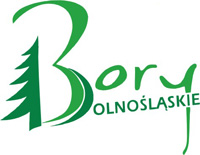 Strategia Rozwoju Lokalnego Kierowanego przez Społeczność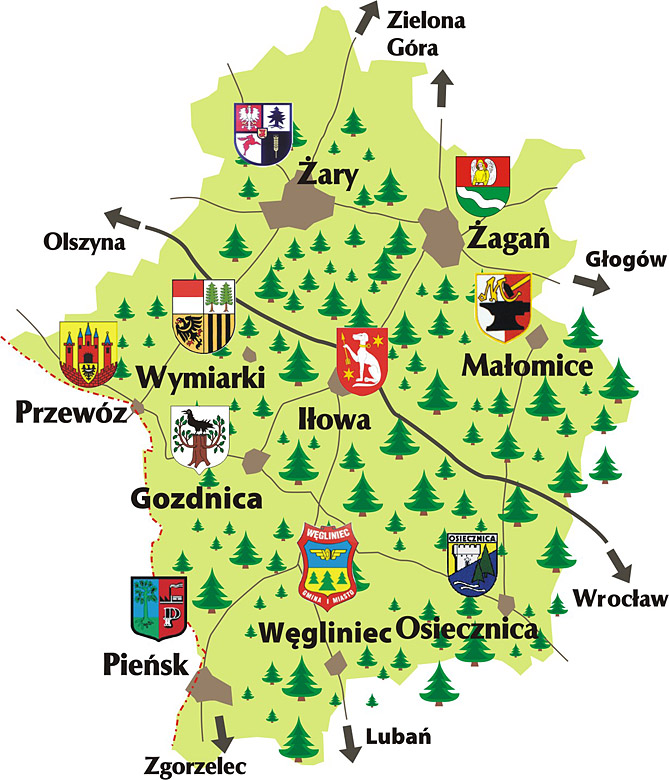 Iłowa, marzec 2021r.Opracowanie:Stowarzyszenie LGD Bory Dolnośląskie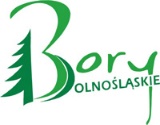 www.Bory.org, tel. 68 377 47 17E-mail biuro@borydolnoslaskie.org Zespół Roboczy:Mariusz LeszczyńskiJolanta Marciniak – SychUrszula AntończykAgnieszka AntoszJoanna GajdzińskaEwelina RzepkaJolanta StrojnaEwa GrzelakW roli eksperta:	Mateusz MagierowskiSzanowni Państwo! Z satysfakcją przedstawiamy Państwu Strategię Rozwoju Lokalnego Kierowanego przez Społeczność, nazywaną w skrócie LSR, przygotowaną w celu realizacji Programu Rozwoju Obszarów Wiejskich w latach 2014 – 2020.Niniejszy dokument to rezultat kilkumiesięcznej, intensywnej pracy Zespołu Roboczego oraz liderów Stowarzyszenia Lokalna Grupa Działania Bory Dolnośląskie, przedstawicieli gmin, przedsiębiorców, organizacji pozarządowych oraz zespołu konsultantów.Strategia zbudowana jest wokół trzech celów wiodących:Pobudzanie lokalnej przedsiębiorczości:Lepsze wykorzystanie potencjału przyrodniczego i kulturowego w rozwoju regionuWzrost kapitału społecznego na obszarze LGDSzeroki wachlarz opracowanych działań i zadań będzie realizowało powołane w tym celu Stowarzyszenie LGD Bory Dolnośląskie. Zachęcamy Państwa do zaangażowania się w realizację zapisanych w Strategii przedsięwzięć oraz pomysłów. Tylko z udziałem mieszkańców tego obszaru Strategia ma szansę wpłynąć na rozwój naszego regionu. Spis treściRozdział I Charakterystyka LGD										5Nazwa LGD												5Zwięzły opis obszaru											5Mapa obszaru objętego Strategią									5Opis procesu tworzenia partnerstwa									6Opis struktury LGD											11Opis składu organu decyzyjnego									13Zwięzła charakterystyka rozwiązań stosowanych w procesie decyzyjnym				14Wskazanie dokumentów regulujących funkcjonowanie LGD						14Rozdział II Partycypacyjny charakter LSR									15Rozdział III Diagnoza - opis obszaru i ludności								19Określenie grup szczególnie istotnych z punktu widzenia realizacji LSR					19Kapitał społeczny											20Potencjał demograficzny										20Charakterystyka gospodarki/przedsiębiorczości								24Opis rynku pracy											25Przedstawienie działalności sektora społecznego							28Wskazanie problemów społecznych									29Wykazanie wewnętrznej spójności obszaru								31Opis dziedzictwa kulturowego/zabytków								31Charakterystyka obszarów atrakcyjnych turystycznie							32Opis produktów lokalnych, tradycyjnych i regionalnych							36Rozdział IV Analiza SWOT											37Rozdział V Cele i wskaźniki											40Specyfikacja i opis celów ogólnych, przypisanych im celów szczegółowych i przedsięwzięć		40Wykazanie zgodności celów z celami programu								45Przedstawienie celów z podziałem na źródła finansowania						45Przedstawienie przedsięwzięć realizowanych w ramach RLKS						45Specyfikacja wskaźników przypisanych do przedsięwzięć, celów szczegółowych i celów ogólnych	46Źródła pozyskania danych do pomiaru									47Sposób i częstotliwość dokonywania pomiaru, uaktualniania danych					47Stan początkowy wskaźnika oraz wyjaśnienie sposobu jego ustalenia					48Stan docelowy wskaźnika oraz wyjaśnienie sposobu jego ustalenia					48Rozdział VI Sposób wyboru i oceny operacji oraz sposób ustanawiania kryteriów wyboru			55Ogólna charakterystyka przyjętych rozwiązań formalno-instytucjonalnych				55Sposób ustanawiania i zmiany kryteriów wyboru							55Wskazanie w jaki sposób w kryteriach wyboru operacji została uwzględniona innowacyjność oraz przedstawienie jej definicji i zasad oceny						55Informacja o realizacji projektów grantowych i/lub operacji własnych					56Rozdział VII Plan działania											56Rozdział VIII Budżet LSR											57Ogólna charakterystyka budżetu									57Krótki opis powiązania budżetu z celami LSR								57Rozdział IX Plan komunikacji										57Rozdział X Zintegrowanie											59Opis zgodności i komplementarności z innymi dokumentami planistycznymi/strategiami		59Opis sposobu integrowania różnych sektorów, partnerów, zasobów czy branż				62Rozdział XI Monitoring i ewaluacja										62Rozdział XII Strategiczna ocena oddziaływania na środowisko						63Wykaz tabel i wykresów											65Załączniki do LSR												66Procedura aktualizacji LSR										66Procedury dokonywania ewaluacji i monitoringu							67Plan działania wskazujący harmonogram osiągania poszczególnych wskaźników produktu		69Budżet LSR w podziale na poszczególne fundusze EFSI i zakresy wsparcia				75Plan komunikacji											76Rozdział I. Charakterystyka LGDNazwa LGD: Stowarzyszenie Lokalna Grupa Działania Bory Dolnośląskie       Data wpisu do KRS: 15.12.2008r.       Numer KRS: 0000319771Zwięzły opis obszaruStowarzyszenie Lokalna Grupa Działania Bory Dolnośląskie obejmuje swoim zasięgiem obszar 10 gmin. W tym: 4 gminy miejsko-wiejskie (Małomice, Iłowa, Pieńsk i Węgliniec);5 gmin wiejskich (Żagań, Żary, Wymiarki, Przewóz, Osiecznica);1 gminę miejską (Gozdnica).LGD położone jest w zachodniej części Polski na terenie dwóch województw: dolnośląskiego (gminy Osiecznica, Pieńsk, Węgliniec) i lubuskiego (gminy Gozdnica, Iłowa, Małomice, Przewóz, Wymiarki, Żagań i Żary) oraz na terenie czterech powiatów: żagański (gminy Iłowa, Małomice, Wymiarki, Żagań, Gozdnica), żarski (gminy Przewóz i Żary), zgorzelecki (gminy Pieńsk i Węgliniec) i bolesławiecki (gmina Osiecznica). Powierzchnia obszaru, na którym działa Stowarzyszenie Lokalna Grupa Działania wynosi łącznie 1 960 km².Liczba ludności zamieszkująca obszar funkcjonowania LGD wynosi łącznie 66 208 tysięcy, a jej podział na poszczególne gminy przedstawia się następująco:gm. Żary – 12 153 tys.;gm. Żagań – 7 209 tys.;gm. Przewóz – 3 252 tys.;gm. Wymiarki – 2 359 tys.;gm. Iłowa – 7 069 tys.;gm. Małomice – 5 339 tys.;gm. Gozdnica – 3 272 tys.;gm. Osiecznica – 7 553 tys.;gm. Węgliniec – 8 687 tys.;gm. Pieńsk – 9 315 tyś.Razem na dzień 31.12.2013r. obszar LGD zamieszkuje 66 208 mieszkańców. Natomiast średnia liczba mieszkańców objętych LSR w latach 2007-2013 wynosiła 66.010 osób. Obecnie obszar zamieszkuje o 198 mieszkańców więcej.Mapa obszaru objętego Strategią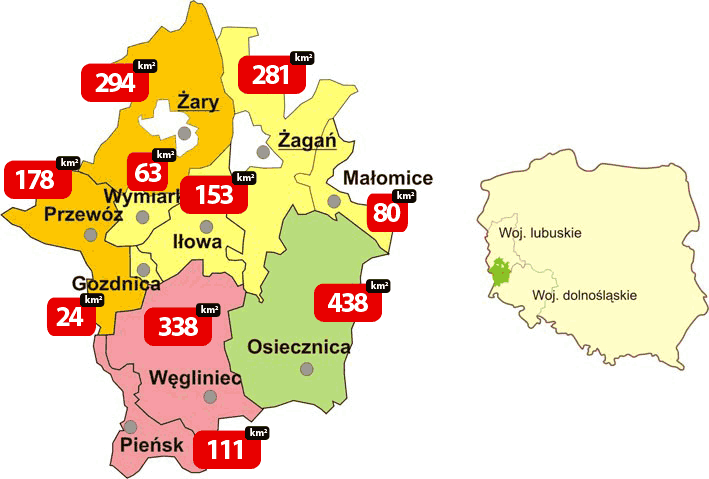 Spójność geograficznaBory Dolnośląskie należą do największych w Europie Środkowej zwartych kompleksów leśnych. Ich ogólna powierzchnia wynosi ok. 170 tys. ha. Lasy te znajdują się w granicach dwóch województw (dolnośląskiego i lubuskiego) oraz siedmiu powiatów: bolesławieckiego, legnickiego, lubińskiego, polkowickiego, zgorzeleckiego, żagańskiego i żarskiego. Lokalna Grupa Działania Bory Dolnośląskie obejmuje 10 gmin położonych w zachodniej i środkowej części tego kompleksu leśnego. Trzy gminy (Osiecznica, Pieńsk i Węgliniec) wchodzą w skład woj. Dolnośląskiego, zaś 7 pozostałych gmin (Gozdnica, Iłowa, Małomice, Przewóz, Wymiarki, Żagań i Żary) leży w granicach administracyjnych woj. Lubuskiego. Obszar zachodnich Borów Dolnośląskich leży aż w trzech krainach historyczno-geograficznych: w Dolnych Łużycach (Żary i okolice), Dolnym Śląsku (Małomice, Żagań, Wymiarki i Przewóz) oraz w Górnych Łużycach (Osiecznica, Iłowa Węgliniec i Pieńsk). Przed Kongresem Wiedeńskim w 1815 r. tereny dolno i górnołużyckie były częścią składową Saksonii, podczas gdy obszar księstwa żagańskiego (z Żaganiem i Przewozem) był pod panowaniem pruskim (od 1742 r.). W wyniku postanowień Kongresu Wiedeńskiego cały interesujący nas obszar znalazł się w granicach Prus. Władze pruskie włączyły zachodnie obszary Borów do dwóch prowincji – śląskiej oraz brandenburskiej. Do tej ostatniej wcielono jedynie powiat żarski (w ówczesnych granicach, tzn. bez Przewozu). Taki podział administracyjny utrzymał się do 1945 r. Po II wojnie światowej bardzo krótko Żagań i Żary z Przewozem stanowiły część woj. Wrocławskiego. Geograficznie Bory Dolnośląskie są częścią makroregionu Niziny Śląsko-Łużyckiej, położoną między czołowomorenowymi Wzniesieniami Żarskimi i Wzgórzami Dalkowskimi od północy a Pogórzem Izerskim i Kaczawskim od południa. Od strony zachodniej sąsiadują z położonymi w Niemczech Borami Mużakowskimi (Muskauer Heide) i Równiną Górnołużycką (Oberlausitzer Teichgebiet), od strony wschodniej z Równiną Szprotawską, Wysoczyzną Lubińską, Równiną Legnicką i Równiną Chojnowską, zaliczonymi również do Niziny Śląsko-Łużyckiej. Bory Dolnośląskie leżą w dorzeczach Nysy Łużyckiej oraz Bobru z Kwisą i Czerną Wielką.  Opis procesu tworzenia partnerstwaPierwsze próby integrowania poszczególnych gmin z terenu Borów Dolnośląskich sięgają roku 2002. Wtedy to Pan Zdzisław Lubas – wójt gminy Wymiarki oraz Pan Andrzej Kutrowski – burmistrz gminy Węgliniec organizowali wspólne spotkania, konferencje, prezentacje mające na celu pokazanie jedności, wspólnych interesów oraz wspólnego dorobku tego regionu.Dopiero wejście Polski do Unii Europejskiej i realne szanse na pozyskanie środków finansowych pozwalających na podjęcie konkretnych działań zaowocowało tym, że Lokalna Grupa Działania mogła zostać formalnie powołana do życia. Fundacja ustanowiona została Aktem Notarialnym sporządzonym w dniu  20.04.2006 r.  przez notariusza w kancelarii  Notarialnej w Żaganiu , Repertorium A Nr 1897/2006.Rejestracji w dniu 18.05.2006 r. dokonał Sąd  Rejonowy w Zielonej Górze, Wydział VIII Gospodarczy Krajowego Rejestru Sądowego, w rejestrze fundacji pod numerem 0000257335Fundatorami Fundacji byli:Fundacja Ekologiczna „Zielona Akcja”Stowarzyszenie Promocji Kultury Ziemi PieńskiejStowarzyszenie Muzyków Ludowych w Bożnowie „Złote Łany”Towarzystwo Przyjaciół Starego WęglińcaCentrum Konferencyjno-Wypoczynkowe „Zamek Kliczków”Gminna Spółdzielnia Samopomoc ChłopskaRyszard KlisowskiMarzena ŚwiergońCzesław Korniak Lucyna SmoczyńskaPierwszym Prezesem Zarządu oraz Kierownikiem Biura został Pan Zdzisław Lubas.Funkcję to rozdzielono. W wyniku przeprowadzonego konkursu z dniem 07.09.2007r. Kierownikiem Biura został Pan Mariusz Leszczyński. Natomiast w drodze uchwały Zarządu Fundacji nr 5/2007 z dnia 01.10.2007r. Prezesem wybrany został Pan Jan Woronik.Wstępnie teren działania Fundacji obejmował gminy skupione wokół południowo zachodniej części Borów Dolnośląskich tj. Małomice,  Żagań, Żary, Iłowa, Przewóz, Wymiarki, Pieńsk, Węgliniec, Osiecznica.                       W drodze uchwały Rady Fundacji nr 10/2007 z dnia 07.11.2007r. obszar działania rozszerzył się dodatkowo o gminę Gozdnica.Celem powołania Fundacji była chęć przystąpienia do realizacji projektu zatytułowanego „Zrównoważony Rozwój Borów Dolnośląskich w aspekcie partnerstwa społecznego” współfinansowanego ze środków Sektorowego Programu Operacyjnego „Restrukturyzacja i modernizacja sektora żywnościowego oraz rozwój obszarów wiejskich 2004-2006” w zakresie działania Pilotażowego Programu Leader + - Schemat II.Umowa pomiędzy Fundacją Programów Pomocy dla Rolnictwa FAPA – Podmiotem Wdrażającym a Fundacją Bory Dolnośląskie o dofinansowanie projektu podpisana została w dniu 02.04.2007r. Sam projekt realizowany był do 15.05.2008r. W ramach projektu organizowano m.in.: działania promujące obszar LGD, działania informujące o obszarze LGD, działania szkoleniowo-warsztatowe oraz doradcze, w tym analizy, ekspertyzy oraz koncepcje wykorzystania potencjału regionu do jego rozwoju pod kontem turystycznym.Do czasu zarejestrowania Stowarzyszenia w Krajowym Rejestrze Sądowym, oficjalną Partnerską Lokalną Grupą Działania na terenie Borów Dolnośląskich pozostawała Fundacja, która na bardzo zbliżonych zasadach, tj. w oparciu o swoich partnerów (kapitał społeczny), ustalony plan działania (strategię) oraz lokalny potencjał (zasoby przyrodnicze, kulturowe, potencjał gospodarczy, lokalną tożsamość, itp.) przystąpiła do inicjatywy utworzenia Stowarzyszenia LGD Bory Dolnośląskie łącznie z 39 pozostałymi podmiotami z 7 gmin zlokalizowanych w obrębie południowej części województwa lubuskiego i 3 z północnej części województwa dolnośląskiego. Ogromne doświadczenie wyniesione z realizacji projektu oraz wspólne zaufanie i dalsza determinacja zaowocowała tym, ze decyzja o utworzeniu Stowarzyszenia Lokalna Grupa Działania Bory Dolnośląskie stała się faktem.Walne zebranie założycielskie Stowarzyszenia odbyło się w siedzibie Gminnego Centrum Kultury i Sportu w Iłowej dnia 28.08.2008r., uchwalono wówczas statut Stowarzyszenia, wybrano Radę oraz dokonano wyboru członków Zarządu Stowarzyszenia i Komisji Rewizyjnej. Zarówno Rada jak i Zarząd ukonstytuował się jeszcze w tym samym dniu wybierając z pośród siebie władze statutowe Stowarzyszenia. Skład Stowarzyszenia przedstawiał się następująco:       (Tabela nr 1 – Skład członkowski Stowarzyszenia LGD Bory Dolnośląskie. Źródło – dane własne)Zgodnie z przyjętym wówczas statutem liczba członków Rady Stowarzyszenia Lokalna Grupa Działania  „Bory Dolnośląskie” była zmienna i ustalana każdorazowo po uzupełnieniu jej składu przez Walne Zebranie Członków, ale nie mniejsza niż 16 i nie większa niż 21 osób. Rada składała się z co najmniej 50% przedstawicieli podmiotów o których mowa w art. 6 ust. 1 lit b i c rozporządzenia Rady (WE) nr 1698/2005 z dnia 20 września 2005 r. w sprawie wsparcia rozwoju obszarów wiejskich przez Europejski Fundusz Rolny na rzecz Rozwoju Obszarów Wiejskich, czyli partnerów gospodarczych i społecznych oraz innych odpowiednich podmiotów reprezentujących społeczeństwo obywatelskie, organizacje pozarządowe, w tym organizacje zajmujące się zagadnieniami z zakresu środowiska naturalnego, oraz podmiotów odpowiedzialnych za promowanie równości mężczyzn i kobiet, działających na obszarze, którego dotyczy lokalna strategia rozwoju (parytet równowagi sektorów), przy czym w składzie Rady nie mogło być mniej niż 40% kobiet i mniej niż 40% mężczyzn (parytet równowagi płci). W skład Rady wchodziły zatem przedstawiciele wszystkich gmin będących Członkami Zwyczajnymi Stowarzyszenia, przy czym takim przedstawicielem mogła być również osoba fizyczna zameldowana na terenie danej gminy lub osoba prawna mająca siedzibę na terenie danej gminy. Członkowie byli odwoływani i powoływani przez Członków Walnego Zebrania.        Podział obowiązków przedstawiał się następująco:(Tabela nr 2 – Charakterystyka pełnionych funkcji w Stowarzyszeniu LGD Bory Dolnośląskie na dzień 13.05.2013r. Źródło – dane własne)W okresie programowania 2007-2013 Lokalna Strategia Rozwoju zakładała realizację trzech celów głównych:Lepsze wykorzystanie potencjału przyrodniczego i historycznego regionu. W cel ten wpisywały się kolejne trzy cele szczegółowe takie jak:- rozwój infrastruktury turystycznej,- promocja regionu Bory Dolnośląskie,- ochrona potencjału przyrodniczo-historycznego.b. Wzrost miejsc pracy na obszarach wiejskich.     Do tego celu przypisano kolejne trzy cele szczegółowe takie jak:- sieciowanie producentów, usługodawców i wytwórców produktów lokalnych,- promowanie mikroprzedsiębiorczości i wsparcie firm usługowych,- różnicowanie w gospodarstwach rolnych.c. Wzrost kapitału społecznego w Borach Dolnośląskich.     Na cel ten składały się również trzy cele szczegółowe:- integracja grup społecznych i gmin na obszarze Borów Dolnośląskich,- zwiększenie lokalnej aktywności,- rozwój współpracy partnerskiej.Stopień wykorzystania budżetu określonego w ostatnim aneksie do umowy ramowej w stosunku do wniosków wybranych do dofinansowani przez Stowarzyszenie LGD Bory Dolnośląskie i dla których została wypłacona pomoc finansowa wynosi 71,16%.Wskaźniki jakie wówczas przyjęto potwierdzają, że ogólny poziom ich realizacji był generalnie dość zadowalający - zwłaszcza w kontekście wskaźników produktu i rezultatu. Osiągnięte wartości tych dwóch typów wskaźników jeśli nie przekraczały wartości zakładanych lub równały się z nimi, to zazwyczaj nie były od nich relatywnie niższe. W wyniku analizy osiągniętych wskaźników uznać należy, że istnieje dalsza potrzeba rozwoju regionu jakim są Bory Dolnośląskie w założonym wcześniej kierunku.Przyglądając się szczególnie zrealizowanym operacjom uznać należy, że przyczyniły się one z jednej strony do zintegrowania zasobów osobowych takich jak sami mieszkańcy, którzy zaczynają identyfikować się z regionem jak również zasobów instytucjonalnych. Poziom współpracy zarówno samorządów jak i przedsiębiorców skupionych wokół Lokalnej Grupy Działania znacznie się polepszył a poziom współpracy wzrósł. Relacje pomiędzy przedstawicielami z różnych sektorów polepszyły się, rozluźniły i nabrały charakteru wspólnego zaufania ale i poczucia, że tylko współpraca rodzić może obfite plony.Potencjał ten powinien zostać wykorzystany poprzez dalszy, systematyczny ich rozwój, doinwestowanie a także dokształcenie zasobów zaangażowanych w realizację poszczególnych działań.Tak zintegrowany kapitał ludzki wykorzystany zostanie do dalszego rozwoju regionu w zakresie kultywowania odziedziczonych wartości kulturowych, realizacji działań edukacyjnych oraz rozwoju bazy pozwalającej na dalszą integrację zasobów osobowych i instytucjonalnych.Stowarzyszenie LGD Bory Dolnośląskie w roku 2010 realizowała dodatkowo projekt współfinansowany ze środków Ministerstwa Pracy i Polityki Społecznej w ramach Programu Fundusz Inicjatyw Obywatelskich pt. „Sprawne LGD gwarancją rozwoju województwa lubuskiego”. Celem projektu była poprawa skuteczności LGD w budowaniu współpracy międzysektorowej na rzecz rozwoju obszarów wiejskich, rozwój wiedzy członków LGD  z zakresu form, narzędzi i instrumentów ekonomii społecznej, alternatywnych form zatrudniania społeczności wiejskiej oraz źródeł finansowania działań aktywizujących społeczność lokalną. Wartość projektu wynosiła 124.520 zł, z czego kwota dotacji stanowiła 111.100 zł. Umowa na realizację zadania stanowi załącznik do wniosku o wybór LGD do realizacji Strategii.Stowarzyszenie LGD Bory Dolnośląskie w latach 2012-2014 było partnerem w realizacji projektu współpracy o akronimie SZKOT tj. Szlaki Konne Orężem Turystyki. Drugim partnerem projektu była LGD Pogórze Izerskie, natomiast liderem była LGD Wzgórza Dalkowskie. Projekt ten posiadał charakter regionalny i realizowany był przez 3 partnerów równolegle.Stowarzyszenie LGD w okresie 2007-2013 posiadało również swoje biuro. Personel biura to te same osoby, które rozpoczęły prace jeszcze przy Schemacie II Leadera+ w Fundacji Bory Dolnośląskie. Zgodnie z przyjętym statutem personel zatrudniany jest przez Zarząd. Zarząd także dostosowuje skład osobowy biura do realnych potrzeb Stowarzyszenia oraz jego możliwości finansowych i organizacyjnych. Biurem Stowarzyszenia kieruje Dyrektor Biura. Odpowiada on bezpośrednio za organizację pracy całego personelu. Biuro Stowarzyszenia pracuje według uchwalonego regulaminu.Struktura organizacyjna Biura Stowarzyszenia przedstawiała się następująco.Dyrektor Biura – Mariusz LeszczyńskiGłówny Księgowy – Edyta SawickaSpecjalista ds. rozwoju obszarów wiejskich – Jolanta Marciniak-SychAnimator ds. projektów społecznych – Urszula AntończykKontroler prac w terenie (umowa zlecenie) – Agata TymczyszynWszyscy z zatrudnionych pracowników dzięki swojej wieloletniej pracy zdobyli solidne doświadczenie, wiedzę oraz praktykę niezbędną w nowym okresie programowania. Doświadczenie pracowników biura oraz opis stanowisk stanowi załącznik do wniosku o wybór LGD do realizacji Strategii.Opis struktury LGDObecnie struktura Stowarzyszenia Lokalna Grupa Działania Bory Dolnośląskie jest tak skonstruowana, aby oddawać w sposób reprezentatywny obszar LGD i społeczność zamieszkującą na jego obszarze. Obecnie Lokalną Grupę Działania tworzy 58 podmiotów, z czego sektor publiczny reprezentuje 13 podmiotów, sektor gospodarczy 13 podmiotów, sektor społeczny 15 podmiotów oraz 17 mieszkańców. Poniższa tabela w sposób szczegółowy prezentuje skład Stowarzyszenia LGD Bory Dolnośląskie.(Tabela nr 3 – Wykaz członków LGD. Źródło – dane własne)Strukturę LGD tworzą – zgodnie z uchwalonym Statutem – następujące organy:a)	Walne Zebranie Członkówb)	Radac)	Zarządd)	Komisja RewizyjnaDokładnie kompetencje poszczególnych organów władzy Stowarzyszenia LGD Bory Dolnośląskie reguluje przyjęty statut oraz Regulaminy pracy poszczególnych organów.Poza statutowymi organami Stowarzyszenie LGD Bory Dolnośląskie posiada własne biuro zlokalizowane w Iłowej przy ul. Żeromskiego 25, które wynajmuje od Zakładu Gospodarki Komunalnej i Mieszkaniowej w Iłowej. Biuro stowarzyszenia jest równocześnie jego siedzibą. Opis warunków technicznych i lokalowych znajduję się w poniższej tabeli. (Tabela nr 4 - Warunki techniczne i lokalowe biura. Źródło – dane własne)Stowarzyszenie zatrudniać będzie czterech pracowników w oparciu o umowę o pracę (łącznie trzy i pół etatu), ponadto na podstawie umów cywilnoprawnych będą zatrudniani doradcy oraz szkoleniowcy. Regulamin pracy biura Stowarzyszenia LGD Bory Dolnośląskie zawiera zasady zatrudniania i wynagradzania pracowników, uprawnienia dyrektora biura, godziny pracy biura, zasady udostępniania informacji będących w dyspozycji LGD, procedurę naboru pracowników, opis stanowisk oraz zasady świadczenia doradztwa wraz z metodą oceny efektywności świadczonego doradztwa.Wolontariat i staże w biurze LGDDla rozwoju kapitału ludzkiego na obszarze działania Stowarzyszenia, Biuro Stowarzyszenia planuje korzystać – w ramach swoich możliwości organizacyjnych – z pomocy wolontariuszy. Dopuszcza się możliwość wolontariatu stałego (np. przy obsłudze strony internetowej LGD) i okazjonalnego (np. przy organizowanych przedsięwzięciach informacyjnych, promocyjnych). Stowarzyszenie – w miarę potrzeb i możliwości – w porozumieniu z Powiatowymi Urzędami Pracy, organizuje staże i praktyki w Biurze Stowarzyszenia.Opis składu organu decyzyjnegoW dniu 12 października 2015r. w drodze uchwały Walnego Zebrania Członków Stowarzyszenia LGD Bory Dolnośląskie wybrano skład organu decyzyjnego tj. Rady Stowarzyszenia. W jej skład weszło 15 członków reprezentujących wszystkie sektory oraz przedstawiciele mieszkańców. Reprezentatywność poszczególnych organów rozłożono w sposób równomierny, dbając o to by każdemu z nich przypadła równa liczba reprezentantów, zapobiegając tym samym dominacji jakiejkolwiek grupy interesu. Kwestia ta szczegółowo została uregulowana poprzez wprowadzenie stosownych zapisów w Statucie Stowarzyszenia i Regulaminie pracy Rady. Sektor publiczny ograniczono do poziomu 26,66% przy czym jeden z członków, który złożył deklaracje z ramienia sektora społecznego zaliczony został również do sektora publicznego z racji zajmowanego stanowiska Dyrektora Domu Kultury. Poniższa tabela obrazuje skład Rady Stowarzyszenia.    (Tabela nr 5 – Skład organu decyzyjnego Stowarzyszenia LGD Bory Dolnośląskie. Źródło – dane własne)Zwięzła charakterystyka rozwiązań stosowanych w procesie decyzyjnymOrganem decyzyjnym odpowiedzialnym za ocenę wniosków jest Rada Stowarzyszenia. Jej skład opiera się w większości na osobach, którzy pełnili funkcję członka Rady Stowarzyszenia w okresie 2007-2013 (Ryszard Klisowski, Agnieszka Antosz, Joanna Gajdzińska, Tadeusz Błach, Lena Brudzińska, Magdalena Piasecka Ludwin, Jolanta Strojna, Roman Lichwiarz i Krystyna Michałów). Posiadają tym samym doświadczenie w zakresie oceny wniosków.W celu zapewnienia transparentności i przejrzystości w wyborze operacji wprowadzono kilka rozwiązań:Określono mierzalne i przejrzyste Kryteria Wyboru Operacji oraz Kryteria Wyboru Grantów, a w przypadku kryteriów jakościowych opisano podejście do ich oceny;Zagwarantowano stosowanie tych samych Kryteriów Wyboru Operacji w całym procesie wyboru w ramach danego naboru;Wprowadzono papierowe karty oceny operacji,Przyjmowanie wniosków w drodze uchwał Rady,Zapewniono zachowanie parytetu w poszczególnych głosowaniach organu decyzyjnego gwarantującego, że co najmniej 50% głosów podczas dokonywania wyboru operacji nie pochodzi od przedstawicieli sektora publicznego,Założono prowadzenie rejestru interesów członków Rady;Opracowano procedury wyboru wniosków/grantów oraz opisano sposób udostępnia ich do wiadomości publicznej,W procedurach wyboru operacji/grantów opisano sposoby oceny zgodności operacji z LSR i wyboru operacji do dofinansowania zapobiegające rozbieżnym ocenom tych samych kryteriów, przyznawaniu błędnej punktacji itp.,Określono zadania i zakres odpowiedzialności osób/organów biorących udział w ocenie operacji,Opisano zasady wnoszenia i rozpatrywania odwołań/protestu od decyzji organu decyzyjnego;Upowszechnianie protokołów z oceny wraz z informacją o wykluczeniu z oceny poszczególnych członków Rady;Opracowano Regulamin Pracy Rady;Opracowano plan szkolenia członków Rady;Wskazanie dokumentów regulujących funkcjonowanie LGDPodstawowe dokumenty regulujące funkcjonowanie LGD to:Statut,Regulamin pracy Rady Stowarzyszenia;Procedura wyboru operacji realizowane przez podmioty inne niż LGD,Procedura wyboru projektów grantowych;Procedura wykluczenia członka Rady z oceny,Plan szkoleń członków Rady;Regulamin pracy Biura;Regulamin pracy Walnego Zebrania Członków Stowarzyszenia;Regulamin pracy Zarządu Stowarzyszenia;Regulamin pracy Komisji Rewizyjnej Stowarzyszenia;Statut, Kryteria Wyboru Operacji, Kryteria Wyboru Grantów oraz  Procedura wyboru operacji realizowanych przez podmioty inne niż LGD, a także Procedura wyboru projektów grantowych są uchwalane i aktualizowane przez Walne Zebranie Członków Stowarzyszenia LGD Bory Dolnośląskie. Natomiast poszczególne regulaminy prac organów ich dotyczących są opracowywane, uchwalane i aktualizowane przez te organy, z tym, że do kompetencji Zarządu należy opracowanie, uchwalanie i zmienianie Regulaminu pracy Biura LGD wraz z załącznikami, tj. procedurą naboru pracowników, zasadami świadczenia doradztwa, zasadami zatrudniania i wynagradzania pracowników, opisem stanowisk i udostępnienia informacji będących w dyspozycji LGD. Wyżej wymienione dokumenty regulują między innymi takie kwestie jak zasady zwoływania i organizacji posiedzeń organów, sposób powoływania organów i możliwości kandydowania do nich przez członków Stowarzyszenia, zasady w zakresie określania kworum i systemu głosowania, zasady protokołowania posiedzeń oraz szczegółowo regulują sprawy związane z wykonywaniem zadań przewidzianych dla poszczególnych organów bądź biura LGD. Opracowane regulaminy (Rady, Zarządu, Komisji Rewizyjnej i biura LGD) były poddane konsultacjom na Walnym Zebraniu Członków, a następnie udostępnione na stronie internetowej.Rozdział II. Partycypacyjny charakter LSRBudowa Strategii Rozwoju Lokalnego Kierowanego przez Społeczność została podzielona na 7 etapów tj.:Prace związane z diagnozą obszaru,Prace związane z przeprowadzeniem analizy SWOT,Prace związane z opracowaniem celów Strategii oraz jej wskaźników,Prace związane z określeniem kształtu budżetu,Prace związane z opracowaniem Planu Komunikacyjnego,Prace związane z opracowaniem Planu Działania,Prace związane z określeniem zasad monitoringi i ewaluacji Strategii.Realizacja każdego z etapów zakładała wykorzystanie odpowiednich i skutecznych narzędzi partycypacyjnych. Ich liczba uzależniona była od potrzeb, rodzaju prac jego zakresu i możliwości samej LGD. Zastosowane narzędzia pozwalały na czynny udział przedstawicieli sektora publicznego, gospodarczego, społecznego oraz mieszkańców. W proces planowania strategicznego zaangażowani byli przede wszystkim lokalni liderzy, którzy najlepiej znają własne środowisko, w którym funkcjonują, a ich udział gwarantował dotarcie do jak najszerszego kręgu mieszkańców. Wykorzystane narzędzia to:Organizacja otwartych, warsztatowych spotkań z mieszkańcami,Przeprowadzenie badań ankietowych,Zaproszenie mieszkańców do składania opinii,Zasięgnięcie opinii eksperta,Praca powołanego na potrzeby opracowania Strategii Zespołu Roboczego,Organizacja Dnia Otwartego,Organizacja indywidualnych konsultacji telefonicznych z mieszkańcami,Analiza raportu ewaluacyjnego Owocem tak szeroko prowadzonych prac jest przyjęta strategia, która odzwierciedla potrzeby mieszkańców, bazuje na własnym potencjale kulturowym i przyrodniczym. Wykorzystuje własny dorobek a także możliwości zarówno sektora gospodarczego, jak i samorządowego i społecznego. Zaproponowane cele, przyjęte wskaźniki, harmonogram ich osiągania, przyjęty budżet to wynik wielotygodniowych prac, wynik różnych kompromisów ale i pewien drogowskaz i propozycja działań rozwoju całego obszaru jakim są Bory Dolnośląskie.Poniższa tabela w sposób bardzo szczegółowy opisuje poszczególne etapy prac nad Strategią, narzędzia jakie w tym czasie zostały wykorzystane oraz wyniki propozycji zgłaszanym zarówno przez samych mieszkańców jak i zewnętrznego eksperta.        (Tabela nr 6 – Etapy prac nad Strategią oraz wykorzystane do tego celu narzędzia. Źródło – dane własne)Po przeprowadzonych badaniach i analizach wysnuto następujące wnioski: Ze względu na stosunkowo wysokie bezrobocie niezbędne jest pobudzanie przedsiębiorczości poprzez rozwój istniejących przedsiębiorstw i utworzenie nowych miejsc pracy – grupa docelowa przedsiębiorcy;Ze względu na brak miejsc pracy i niskie dochody mieszkańców wsi oraz zagrożenie ubóstwem konieczne jest tworzenie miejsc pracy poprzez działania polegające na zakładaniu działalności gospodarczej – grupa docelowa to osoby fizyczne (zwłaszcza osoby defaworyzowane pod kątem dostępu do rynku pracy);Ze względu na potrzebę rozwoju turystyki jako jednego z głównych kierunków rozwoju gmin wchodzących w skład LGD konieczne jest wykorzystanie potencjału regionu tworzenie sieci podmiotów współpracujących w zakresie świadczenia usług turystycznych – grupa docelowa: przedsiębiorcy, organizacje pozarządowe;Ze względu na słabo rozwinięty kapitał społeczny w gminach należących do LGD należy prowadzić działania wzmacniające potencjał organizacji pozarządowych oraz aktywność lokalnej społeczności, a także te mające na celu zachowanie dziedzictwa lokalnego – grupa docelowa: organizacje pozarządowe, mieszkańcy, osoby fizyczne, osoby zagrożone wykluczeniem;Ze względu na ograniczony dostęp mieszkańców wsi do usług publicznych, głównie społecznych, kulturalnych i edukacyjnych należy zadbać o rozwój ogólnodostępnej i niekomercyjnej infrastruktury (turystycznej lub rekreacyjnej, kulturalnej, drogowej gwarantującej poprawę dostępu do instytucji pożytku publicznego - grupa docelowa: jednostki samorządu terytorialnego, organizacje pozarządowe, mieszkańcy, osoby defaworyzowane pod kątem dostępu do rynku pracy;Wszystkie powyżej skonstruowane wnioski zostały wykorzystane w procesie formułowania celów, przedsięwzięć i wskaźników. Na ich podstawie wyodrębniono cele ogólne:Pobudzanie lokalnej przedsiębiorczości (wniosek a, b i c);Lepsze wykorzystanie potencjału przyrodniczego i kulturowego regionu (wniosek e);Wzrost kapitału społecznego na obszarze LGD (wniosek d).Metody, które będą wykorzystywane do animacji społeczności lokalnej zostały dostosowane do poszczególnych grup docelowych oraz zakresu wsparcia w ramach LSR i przedstawiają się następująco:Aktywizacja mieszkańców - za pomocą organizacji kampanii informacyjnej i bezpośrednich spotkań;Aktywizacja organizacji pozarządowych i osób fizycznych - za pomocą organizacji kampanii informacyjnej, bezpośrednich spotkań i cyklu szkoleniowego oraz badania poziomu satysfakcji – projekty grantowe;Aktywizacja osób fizycznych chcących założyć działalność gospodarczą (szczególnie tych z grup defaworyzowanych pod kątem dostępu do rynku pracy) - za pomocą organizacji kampanii informacyjnej, bezpośrednich spotkań i cyklu szkoleniowego oraz badania poziomu satysfakcji – podejmowanie działalności gospodarczej; Aktywizacja przedsiębiorców chcących rozwinąć prowadzoną działalność gospodarczą - za pomocą organizacji kampanii informacyjnej, bezpośrednich spotkań i cyklu szkoleniowego oraz z badania poziomu satysfakcji – rozwój przedsiębiorstw;Aktywizacja przedsiębiorców, którzy chcą współpracować między sobą - za pomocą organizacji kampanii informacyjnej, bezpośrednich spotkań i cyklu szkoleniowego oraz badanie poziomu satysfakcji – wspieranie współpracy między podmiotami wykonującymi działalność gospodarczą;Aktywizacja jednostek samorządu terytorialnego - za pomocą organizacji kampanii informacyjnej, bezpośrednich spotkań i cyklu szkoleniowego oraz badanie poziomu satysfakcji - rozwój ogólnodostępnej i niekomercyjnej infrastruktury turystycznej lub rekreacyjnej i kulturalnej, budowa lub przebudowa dróg gminnych lub powiatowych;Aktywizacja grup defowaryzowanych pod kątem dostępu do rynku pracy – premiowanie tych operacji, które zakładają zatrudnianie osób ze wskazanej grupy, organizacja kampanii informacyjnej, bezpośrednie spotkania i cykl szkoleniowy;Aktywizowanie osób zagrożonych wykluczeniem – premiowanie tych operacji, które zakładają budowę infrastruktury społecznej bądź rozwój oferty skierowanej do osób w wieku poprodukcyjnym oraz bezpośrednie spotkania.Rozdział III. Diagnoza - opis obszaru i ludnościOkreślenie grup szczególnie istotnych z punktu widzenia realizacji LSRBiorąc pod uwagę wykorzystane elementy, opisane w poprzednim rozdziale, które posłużyły do opracowania LSR, wyróżniono następujące grupy odbiorców: Mieszkańcy,Osoby fizyczne,Organizacje pozarządowe,Przedsiębiorcy,Jednostki samorządu terytorialnego,Grupy defaworyzowane pod kątem dostępu do rynku pracy,Osoby zagrożone wykluczeniem społecznym tj. osoby w wieku poprodukcyjnym.Kapitał społecznyGłównym przedmiotem analizy kapitału społecznego Borów Dolnośląskich była aktywność społeczna mieszkańców oraz współpraca mieszkańców i podmiotów. Dokonano tego na podstawie danych z raportu ewaluacyjnego dotyczącego poprzedniego okresu programowania oraz informacji zebranych podczas konsultacji na Walnym Zebraniu Członków. Zestawienie tych elementów pozwoliło na zdiagnozowanie grup szczególnie istotnych z punktu widzenia realizacji Strategii. Natomiast późniejsza analiza sektora gospodarczego, analiza dostępu do rynku pracy oraz analiza działań podejmowanych przez Ośrodki Pomocy Społecznej, w tym szczególnie liczba osób ubiegających się o pomoc oraz powody ubiegania się o tą pomoc, pozwoliła na zdefiniowanie grup defaworyzowanych w stosunku dostępu do rynku pracy.Skalę niedoboru w zakresie aktywności społecznej pokazują wyniki badań ewaluacyjnych przeprowadzonych przez LGD po zakończeniu realizacji perspektywy finansowej w latach 2007-2013. Jednym z elementów poruszanym w kwestionariuszu ankiety było pytanie dotyczące skłonności mieszkańców oraz podmiotów działających na obszarze objętym Strategią do zaangażowania się na rzecz lokalnej społeczności w ich gminach. Respondentów proszono zarówno o odpowiedź na pytanie o własną skłonność co do zaangażowania się na rzecz lokalnej wspólnoty, jak i oszacowanie, czy mieszkańcy gmin, w których mieszkają generalnie przejawiają gotowość do tego typu działania. Biorący udział w badaniu częściej określali siebie samych jako osoby skłonne do podjęcia działań na rzecz lokalnej społeczności, rzadziej przypisując tego typu skłonność reszcie mieszkańców własnej gminy. Pomimo że w obu wypadkach odpowiedzi deklarujące skłonność do zaangażowania się stanowiły relatywną większość, to jednak w obu przypadkach mamy do czynienia z niemałym obszarem społecznej bierności w tej kwestii.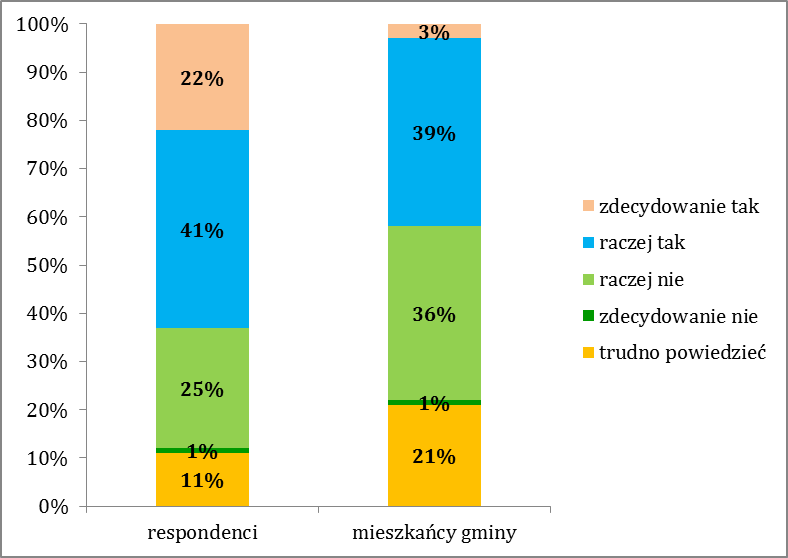 Wykres 1. Struktura odpowiedzi na pytania o skłonność zaangażowania się na rzecz społeczności lokalnej  - samych respondentów i mieszkańców gminy ogółem Źródło: Raport z badań ewaluacyjnychTylko 53% wszystkich biorących udział w badaniu ewaluacyjnym potrafiła wskazać konkretne projekty/działania, które ich zdaniem były realizowane za pośrednictwem LGD Bory Dolnośląskie. Wynik ten sugeruje potrzebę kontynuacji działań związanych z promocją własnej marki i podejmowanych pod jej egidą działań.Wyniki analizy działań zrealizowanych w okresie 2007-2013 w zakresie Małych Projektów potwierdzają także bardzo niewielki zakres współpracy zarówno samych mieszkańców jak i podmiotów funkcjonujących na obszarze objętym LSR w zakresie realizacji wspólnych działań mających wpływ na poprawę warunków życia na obszarach wiejskich. Sytuację tą potwierdzają takie dane statystyczne jak:- liczba małych projektów zrealizowanych w partnerstwie z innymi podmiotami – 0; - liczba wolontariuszy zaangażowanych w realizację małych projektów – 0;Pomimo, że element zaangażowania zasobów osobowych w realizację działań był punktowany w ramach Lokalnych Kryteriów Wyboru to nie stanowił on podstawy do włączenia w planowane działania zarówno innych organizacji pozarządowych, samych mieszkańców jak i innych partnerów życia społecznego. Wszystkie projekty realizowane były przez beneficjentów samodzielnie, bez zaangażowania w nie zarówno formalnych jak i nieformalnych partnerów. Informacja ta potwierdza zatem tezę, iż stopień rozwoju kapitału społecznego w Borach Dolnośląskich jest bardzo niski i wymaga on dalszej interwencji.Potencjał demograficznyObszar LGD wg danych na dzień 31.12.2013 r. zamieszkuje 66 208 osób, porównując to z liczbą ludności w 2006 r., która wynosiła 66 010 należy odnotować wzrost o 198 osób. W 2010 r. liczba ludności była największa i wyniosła 66 537 osób, od tego momentu obserwujemy tendencje spadkowe, jednak nadal liczba ludności jest wyższa niż przed tą datą. Zostało to przedstawione na wykresie zamieszczonym pod tabelką. Najwięcej osób zamieszkuje gminę wiejską Żary oraz gminy miejsko-wiejskie Pieńsk i Węgliniec (tabela rok 2013).         (Tabela nr 7 – Struktura demograficzna mieszkańców z obszaru LGD. Źródło - dane GUS – BDL)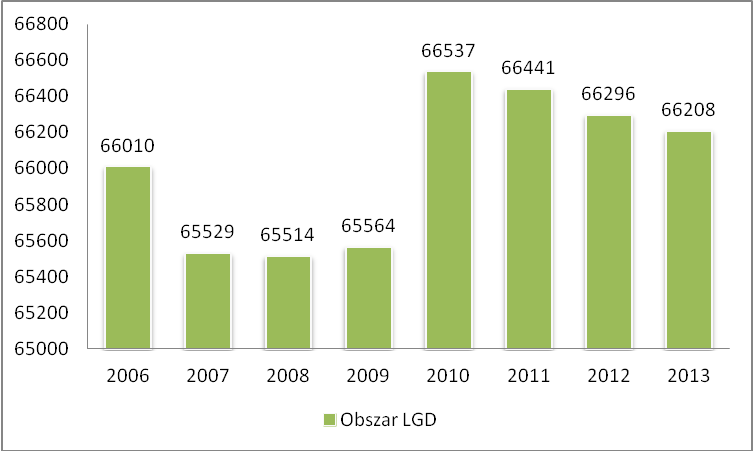                  Wykres nr 2 - Struktura demograficzna mieszkańców z obszaru LGD. Dane GUS – BDLŁącznie średnia gęstość zaludnienia gmin wchodzących w skład LGD według stanu na 31.12.2013 rok wynosi 50 os./km². Największa gęstość zaludnienia występuje w gminie miejskiej Gozdnica, a najmniejsza w gminie wiejskiej Osiecznica. Dokładna gęstość zaludnienia została przedstawiona w tabeli poniżej.                                  (Tabela nr 8  – Gęstość zaludnienia. Źródło - dane GUS – BDL)Struktura ludności gmin objętych LSR według wieku została przedstawiona w podziale na osoby w wieku przedprodukcyjnym, czyli 0-17 lat, wieku produkcyjnym, czyli 18-60 dla kobiet oraz 18-65 dla mężczyzn, a także poprodukcyjnym powyżej 60 lat dla kobiet i 65 lat dla mężczyzn. Na podstawie zaprezentowanych wyników można zaobserwować trend malejący w przypadku osób w wieku przedprodukcyjnym, a rosnący w przypadku osób w wieku produkcyjnym i poprodukcyjnym. Świadczy to o starzeniu się społeczeństwa, dlatego w najbliższych latach będzie widoczny wzrost liczby osób w wieku poprodukcyjnym. Tym samym zauważamy kolejny obszar interwencji, który wymaga przystosowania infrastruktury społecznej do potrzeb osób w wieku poprodukcyjnym, aby zapobiec wyłączeniu społecznemu tej grupy mieszkańców objętych LSR.        (Tabela nr 9 – Struktura ludności gmin objętych LSR. Źródło - dane GUS – BDL)Wskaźnik feminizacji dla całego obszaru w 2013 r. wynosił 103 kobiety/100 mężczyzn i utrzymuje się od 2006 roku na podobnym poziomie. Najwięcej kobiet przypadających na liczbę mężczyzn znajduje się w gminie Wymiarki, Gozdnica oraz Iłowa. Najmniejszą wartość wskaźnik osiąga w gminie wiejskiej Żagań i w gminie Osiecznica. W poszczególnych latach wartość ta kształtowała się to następująco:        (Tabela nr 10 – Stopień feminizacji na terenach gmin objętych LSR. Źródło - dane GUS – BDL)Charakterystyka gospodarki/przedsiębiorczościPomimo dużej lesistości oraz obszarów wyłączonych z możliwości prowadzenia na nich działalności gospodarczej mapa przedsiębiorczości Borów Dolnośląskich wygląda stosunkowo dobrze. Na terenie objętym strategią obserwuje się tendencję wzrostową jeżeli chodzi o liczbę podmiotów gospodarczych zarejestrowanych w rejestrze REGON w porównaniu do danych z roku 2006. Obecnie sytuacja wygląda następująco:         (Tabela nr 11 - Liczba podmiotów gospodarki narodowej wpisanych do rejestru REGON. Stan na          dzień 31.12.2013r. Źródło - dane GUS – BDL)Sektor prywatny i publiczny reprezentuje łącznie 4.967 podmiotów z tego 4.654 to podmioty gospodarcze sektora prywatnego. Najwięcej podmiotów gospodarczych zlokalizowanych jest na terenie gminy Żary (881), Pieńsk (842), Węgliniec (697), a najmniej w gminie Wymiarki (152), Przewóz (249) oraz Gozdnica (257). Zestawiając te dane z sytuacją jaka miała miejsce na koniec roku 2006 (4.826 podmiotów gospodarczych z czego 4.485 to podmioty prywatne) wskazać należy na znaczący wzrost (o 141 podmiotów gospodarczych). Przeważająca liczba podmiotów gospodarczych działających na terenie objętym Strategią to osoby fizyczne prowadzące działalność gospodarczą (3.519 podmiotów). Są to głównie firmy jednoosobowe lub mikroprzedsiębiorcy zatrudniający do 9 pracowników.Podmioty te prowadzą przede wszystkim działalność usługową taką jak, działalność handlową, gastronomiczną, budowlaną, produkcyjną czy też transportową. Stanowią główne źródło dochodów poszczególnych gmin oraz znaczące źródło utrzymania tutejszych mieszkańców.          (Tabela nr 12 - Wskaźniki dochodu podatkowego dla poszczególnych gmin na 2015.  Źródło – Ministerstwo          Finansów)Pomimo rozwoju sektora gospodarczego w regionie dochód podatkowy gminy na 1 mieszkańca kształtuje się poniżej średniej wojewódzkiej zarówno po stronie województwa lubuskiego jak i województwa dolnośląskiego.Średni dochód podatkowy dla województwa lubuskiego, w którym znajduje się siedziba LGD w przeliczeniu na jednego mieszkańca wynosi 1.343,08 zł i jest wyższy od średniego poziomu dochodu podatkowego dla całego LGD o 58,44 zł.Średni dochód podatkowy dla województwa dolnośląskiego w przeliczeniu na jednego mieszkańca wynosi 1429,54 i jest wyższy od średniego poziomu dochodu podatkowego dla całego LGD o 144,90 zł.Średni dochód podatkowy dla 7 gmin LGD wchodzących w skład województwa lubuskiego wynosi 1281,90 zł i jest również niższy o 91,18 zł, a średni dochód podatkowy 3 gmin LGD wchodzących w skład województwa dolnośląskiego wynosi 1291,02 zł i jest niższy o 147,03 zł.Opis rynku pracyNieco innych danych zastanych, dostarczają źródła Głównego Urzędu Statystycznego, które pozwalają na określenie stopy bezrobocia, a dzięki temu poziomu dostępu do rynku pracy. Z analizy tej wynika, że średni poziom bezrobocia w regionie pomimo tego, że odnotowuje stopniowy spadek, to jednak nadal jest wyższy od średniej dla województwa lubuskiego oraz województwa dolnośląskiego. W porównaniu do roku 2007 średni krajowy poziom bezrobocia kształtował się na poziomie 12%, gdy już średnia dla województwa lubuskiego wynosiła 15% a dla województwa dolnośląskiego 14,6%. Dla porównania w tym samym okresie średni poziom bezrobocia dla powiatu żagańskiego kształtował się już na poziomie 23,9%, powiatu żarskiego 18,3%, powiatu bolesławickiego 13,8% a powiatu zgorzeleckiego 12,8%. Po upływie 6 lat sytuacja na rynku pracy poprawiła się, lecz nadal pozostawia wiele do życzenia. Konieczne są działania stymulujące rozwój przedsiębiorczości na obszarze Borów Dolnośląskich oraz te ukierunkowane na generowanie nowych miejsc pracy i utrzymywanie tych już istniejących. Element ten stanowić będzie jeden z celów głównych Strategii. Obecną sytuację przedstawia poniższa tabela.              (Tabela nr 13 - Dane dotyczące liczby bezrobotnych i osób w wieku produkcyjnym Stan na dzień 31.12.2013r.                 Źródło - dane z GUS/BDL)Stosunek liczby bezrobotnych w gminach objętych działaniem LGD w stosunku do liczby ludności w wieku produkcyjnym wyrażona w % wynosi 9,49% i jest wyższy od średniego dla województwa lubuskiego o 0,39%Liczba bezrobotnych w województwie lubuskim – 59 805Liczba bezrobotnych w województwie dolnośląskim – 153 558Ludność w wieku produkcyjnym w województwie lubuskim – 657 450Ludność w wieku produkcyjnym w województwie dolnośląskim – 1 867 285Stosunek liczby bezrobotnych w województwie lubuskim do ludności w wieku produkcyjnym wyrażona w % wynosi 9,1 %Stosunek liczby bezrobotnych w województwie dolnośląskim do ludności w wieku produkcyjnym wyrażona w % wynosi 8,2 %Udział bezrobotnych kobiet na dzień 31.12.2013 roku kształtuje się na poziomie 55,23%. Największy stopień bezrobocia wśród kobiet występuje w gminie Gozdnica, a najmniejszy w Gminie Węgliniec, jednak zawsze przekracza on 50%. Biorąc pod uwagę współczynnik feminizacji i wyższy udział kobiet w grupie bezrobotnych wyłania nam się kolejna kategoria osób wymagająca wsparcia. Bezrobocie wśród kobiet w podziale na poszczególne lata zostało przedstawione w poniższej tabeli.         (Tabela nr 14 – Liczba bezrobotnych kobiet. Źródło - dane z GUS/BDL)Podobnie kształtuje się udział kobiet w stopie bezrobocia w powiatach i województwach, do których należą gminy wchodzące w skład LGD. Największy odsetek bezrobotnych występuje w przedziale wiekowym 25-34 lata i 35-44 lata. Warto podkreślić, że w każdej grupie ponad 50% stanowią kobiety. Dane na temat poziomu bezrobocia według płci i wieku, stan na 31.12.2013 roku, przedstawiają się następująco:         (Tabela nr 15 – Poziom bezrobocia według płci i wieku. Stan na 31.12.2013r.. Źródło dane GUS/BDLNa obszarze LGD w 2013 r. zatrudnionych było 7 285 osób z czego 46,01% stanowiły kobiety. Udział kobiet w zatrudnieniu tylko w czterech gminach tj. Gozdnica, Wymiarki, Małomice i Żagań przekracza 50%. Najniższy odsetek kobiet w stosunku do liczby osób zatrudnionych odnotowano w Gminie Węgliniec (poniżej 40%). Największa liczba zatrudnionych przypadła na 2008 rok, natomiast największy odsetek zatrudnionych kobiet na 2012 rok. Powyższe dane wskazują na konieczność interwencji LGD w tym zakresie.          (Tabela nr 16 – Poziom zatrudnienia wśród kobiet. Źródło - dane z GUS/BDL)W 7 gminach, w których udało się pozyskać dane z obu źródeł (ankieta + spotkania z mieszkańcami) jako priorytetowy cel uznano właśnie szeroko rozumiane pobudzanie przedsiębiorczości i tworzenie nowych miejsc pracy. Warto podkreślić, że bezrobocie i brak miejsc pracy wymieniono również w 7 gminach objętych działaniem LGD jako słabą stronę. Podkreślono wysoki poziom bezrobocia i powiązane z nim negatywne zjawiska na rynku pracy, takie jak brak pracy, zwłaszcza dla młodych ludzi, czego konsekwencją jest odpływ tych mieszkańców z gminy w poszukiwaniu pracy i lepszych szans na przyszłość. Analizując zebrane powyżej informacje można stwierdzić, że grupami defaworyzowanymi pod kątem dostępu do rynku pracy są kobiety i bezrobotni w wieku od 25 do 44 lat. Przedstawienie działalności sektora społecznegoJak wskazuje tabela nr 14 na terenie LGD zarejestrowanych jest łącznie 25 spółdzielni oraz 186 organizacji pozarządowych (stowarzyszeń oraz fundacji). Najwięcej z nich funkcjonuje w gminie wiejskiej Żary (43) w gminie Węgliniec (26) oraz Pieńsk (24) i Osiecznica (21). Należą do nich przede wszystkim Ochotnicze Straże Pożarne, Kluby Sportowe, Stowarzyszenia o charakterze społecznym i turystycznym, Stowarzyszenia branżowe, Stowarzyszenia i Towarzystwa promujące poszczególne gminy jak i cały region. Szczególnie dużą aktywność wykazują Kluby lub Zespoły sportowe oraz Ochotnicze Straże Pożarne, które integrują większe grupy osób zorganizowane w działania sportowe lub przeciw pożarnicze.Zdecydowanie brakuje organizacji działających na rzecz rozwoju miejscowości, wspólnot lokalnych czy stowarzyszeń branżowych. Nie ma organizacji realizujących projekty lub programy ze środków UE. Główne źródła zasilania organizacji to dotacje ze strony Urzędów Gmin oraz składki członkowskie. Liderzy i osoby zaangażowane potrzebują wsparcia szkoleniowego i merytorycznego. Istnieje duża potrzeba wsparcia kapitału społecznego co również będzie miało swoje odzwierciedlenie w Strategii.Poza formalnie działającymi organizacjami pozarządowymi na terenie objętym Strategią funkcjonują jeszcze dość silne grupy nieformalne wśród których wymienić należy Koła Gospodyń Wiejskich, Zespoły Śpiewacze.Rady Sołeckie – 91Koła Gospodyń Wiejskich – 31Kluby Sportowe – 13Grupy Odnowy Miejscowości – 11Grupy Śpiewacze – 6Klub Aktywnego Seniora – 1Wskazanie problemów społecznychBadania ewaluacyjne przeprowadzone pod koniec poprzedniego okresu programowania pozwoliły na wskazanie najważniejszych z perspektywy badanych osób problemów społecznych. Najczęściej wskazywanym problemem był brak pracy - tę odpowiedź wybierało ponad 3/4 wszystkich badanych (77%). Wyraźnie rzadziej, ale wciąż relatywnie często wskazywano również w tym kontekście na problemy z infrastrukturą drogową (drogi, mosty, parkingi) (41%) oraz uzależnienia od alkoholu i innych używek (37%), a w dalszej kolejności ubóstwo oraz zbyt małą liczbę miejsc rozrywki i rekreacji (po 25%) oraz problemy ze służbą zdrowia (22%). Najrzadziej jako jeden z najważniejszych problemów wskazywano zbyt małą liczbę placówek kulturalnych (6%), problemy z funkcjonowaniem urzędów (6%) problemy z infrastrukturą komunalną (woda, kanalizacja, prąd, gaz, wywóz odpadów) (5%) oraz inne (4%). 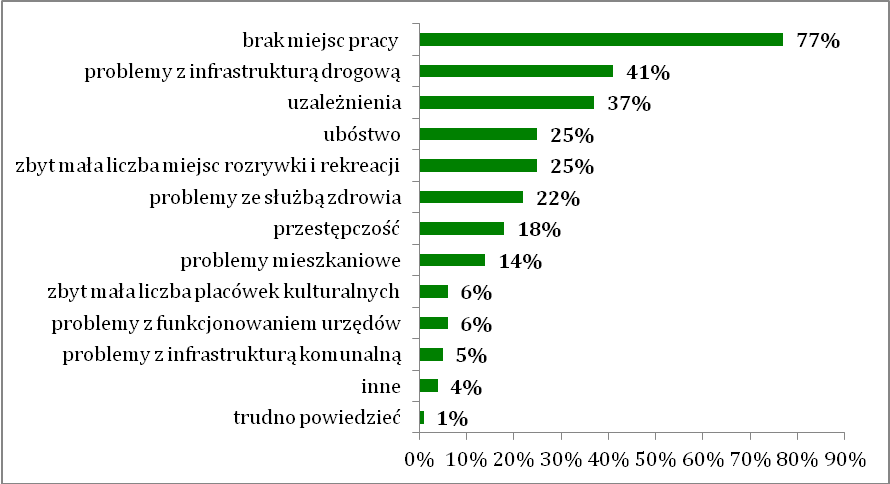                    Wykres 3. Najważniejsze problemy, jakie respondent zauważa w swojej gminie (N=606)*                   Źródło – raport z badań ewaluacyjnychW trakcie spotkań z mieszkańcami, aż w 6 gminach wskazano na rozbudowę i modernizację infrastruktury drogowej i towarzyszącej, komunalnej i społecznej innej niż szkolna jako priorytetowe cele. Natomiast w 5 gminach wskazano na rozwój turystyki i agroturystyki, w tym infrastruktury turystycznej oraz infrastruktury sportowo-rekreacyjnej. Co ważne walory turystyczne (przyroda, zabytki, historia, tradycja, produkty lokalne) w 8 gminach uznawano za jej silną stronę. Podobnie w szansach gminy najczęściej wskazywano na rozwój turystyki i infrastruktury turystyczno-rekreacyjnej, poprawę stanu różnego rodzaju infrastruktur oraz rozwój przedsiębiorczości. Biorąc pod uwagę zarówno rezultaty wyników zagregowanej analizy zebranych podczas spotkań z mieszkańcami i za pośrednictwem ankiet danych, dotychczasowy zakres działalności LGD Bory Dolnośląskie oraz zdefiniowany w PROW 2014-2020 zakres operacji, które będą wspierane w ramach osi LEADER należy skoncentrować się wokół trzech zasadniczych wątków: wykorzystania potencjału kulturowego i przyrodniczego obszaru objętego działaniem LGD Bory Dolnośląskie do rozwijania ogólnodostępnej i niekomercyjnej infrastruktury turystycznej  lub rekreacyjnej, kulturalnej, integracyjnej i edukacyjnej oraz infrastruktury drogowej;działaniach mających na celu pobudzanie przedsiębiorczości i tworzenie miejsc pracy w gminach zrzeszonych w LGD;działaniach wzmacniających kapitał społeczny poprzez wzmocnienie potencjału organizacji pozarządowych i aktywności lokalnej oraz zachowania dziedzictwa lokalnego.Działania te nie tylko wpisują się w zakres operacji, zdefiniowany w PROW 2014-2020, stanowiąc jednocześnie kontynuację dotychczasowej działalności LGD Bory Dolnośląskie, ale współgrają również z artykułowanymi podczas spotkań w gminach i za pośrednictwem ankiet opiniami tych mieszkańców gmin, którzy chcieli się nimi podzielić. Podobne rezultaty przyniosły badania ankietowe skierowane do gmin, w których poproszono o wskazanie głównych problemów z jakimi mieszkańcy zgłaszają się do nich z prośbą o interwencję. Są to głównie:Zły stan infrastruktury drogowej –  wymieniane przez mieszkańców w 7 gminach;Konieczność budowy i modernizacji instalacji kanalizacyjnych, wodnościekowych i energetycznych -  wymieniane przez mieszkańców w 6 gminach;Brak ścieżek rowerowych – wymieniane przez mieszkańców w 6 gminach;Przydział mieszkania komunalnego – wymieniane przez mieszkańców w 5 gminach;Niedostateczna sieć połączeń komunikacyjnych pomiędzy miejscowościami –  w wymieniane przez mieszkańców w 2 gminach;Niewystarczająca liczba obiektów rekreacyjno – sportowych oraz świetlic – wymieniane przez mieszkańców w 3 gminach;Niewystarczająca oferta kulturalno oświatowa dla dzieci i młodzieży – wymieniane przez mieszkańców w 2 gminach;Bezrobocie i problemy finansowe -  wymieniane przez mieszkańców w 2 gminach;Liczba osób korzystających z pomocy społecznej na terenie gmin objętych LSR jest naprawdę duża, średnia na rok 2013 wyniosła 12,49%. Przekracza ona znacznie średnią dla województwa lubuskiego (9,55%) oraz dolnośląskiego (6,34%), jest również wyższa niż średnia w poszczególnych powiatach. Informacje na ten temat zostały zwarte w tabelce poniżej.             (Tabela nr 17 – Liczba mieszkańców korzystających z pomocy społecznej w poszczególnych powiatach.             Źródło - dane z GUS/BDL)Najwyższy poziom zubożenia notowany jest na terenie gminy Gozdnica, gdzie z pomocy społecznej korzysta blisko jedna piąta wszystkich mieszkańców. Równie groźnie sytuacja ta wygląda w gminie Małomice, gdzie 17,15% społeczeństwa korzysta ze wsparcia OPS oraz na terenie gminy Przewóz gdzie stosunek ten wynosi 14,04%. Dużo lepsza sytuacja ma miejsce w gminie Pieńsk gdzie jedynie 8,14% mieszkańców żyje przy wsparciu pomocy społecznej oraz w gminie Węgliniec gdzie wynosi on 9,25%. W trakcie spotkań z mieszkańcami i w nadesłanych ankietach również wskazywano na problem ubożenia społeczeństwa, związany m.in. z niskimi zarobkami i brakiem miejsc pracy jako jedno z głównych zagrożeń dla rozwoju gminy. Pomiędzy zjawiskiem ubóstwa i niskiej aktywności zawodowej istnieje korelacja, która sprawia, że szczególnie te osoby są zagrożone wykluczeniem społecznym. Dlatego szczególnie ważne są działania z tego zakresu ze strony LGD, ukierunkowane z jednej strony na podnoszenie poziomu kapitału społecznego i integrację mieszkańców, z drugiej zaś na zwiększanie szans na rynku pracy i w efekcie na znalezienie zatrudnienia.        (Tabela nr 18 - Liczba gospodarstw i osób w nich korzystających z pomocy społeczne. Źródło dane GUS/BDL)Główne powody ubiegania się o przyznanie pomocy to:Bezrobocie,Ubóstwo,Niepełnosprawność lub długotrwała choroba,Alkoholizm,Niezaradność życiowa,Bezdomność.W sposób bardzo równomierny wskazano jednoznacznie na grupy, które w obecnej sytuacji mają utrudniony dostęp do rynku pracy. Dlatego też na potrzeby niniejszej strategii oraz w celu wyeliminowania tych nierówności Lokalna Grupa Działania wskazuje, że grupami defaworyzowanymi w stosunku dostępu do rynku pracy są:Osoby bezrobotne od 25 do 44 roku życia,kobiety.Po przeprowadzeniu diagnozy obszaru LSR okazało się, że grupą defaworyzowaną są również osoby w wieku poprodukcyjnym.Wykazanie wewnętrznej spójności obszaruSpójność historyczno-kulturowa:Ogromne połacie leśne miały również wpływ na dzieje osadnictwa na tym terenie. Jeszcze w XII wieku rozległe obszary puszczy zasiedlone były w niewielkim stopniu zwykle w dolinach rzecznych. Były to plemiona Dziadoszan oraz Bobrzan w dolinie Bobru a na południowym zachodzie Bieżuńczanie a później Milczanie. W czasach średniowiecza i długo później miejscowa ludność trudniła się bartnictwem, węglarstwem, smolarstwem, rybołówstwem i łowiectwem. Od XIV i XV w. zaczęło się rozwijać hutnictwo żelaza i szklarstwo. Wiele miejscowości Borów zawdzięcza swój początek dawnym kuźniom żelaza które pracowały w oparciu o ubogie rudy darniowe. Szklarstwo rozwijało się intensywnie w Ruszowie, Pieńsku, Iłowej, Osiecznicy. Odkrycie bogatych złóż glin ceramicznych 86 przyczyniło się do powstania znanych na całą Europę fabryk porcelany w Parowej i Gozdnicy. Tradycje szklarskie i ceramiczne przetrwały na tym terenie do dziś. Tartacznictwo przerabiające surowiec drzewny skupiło się wzdłuż cieków wodnych ponieważ pierwotne drzewo przerabiano w tartakach napędzanych energią wodną. Tradycje przetwórstwa drzewnego również dotrwały do obecnych czasów. Podobnie bartnictwo które obecnie jako pszczelarstwo wytwarza znane i smaczne miody z Borów Dolnośląskich. Przez wieki Bory były obszarem ścierania się wpływów Śląskich i Łużyckich. Przed Kongresem Wiedeńskim w 1815 r. tereny dolno- i górnołużyckie wchodziły w skład Saksonii, natomiast obszar księstwa żagańskiego (z Żaganiem i Przewozem) znajdował się pod panowaniem pruskim. W wyniku postanowień Kongresu Wiedeńskiego cały interesujący nas obszar znalazł się w granicach Prus. Władze pruskie włączyły zachodnie obszary Borów do dwóch prowincji – śląskiej oraz brandenburskiej. Do tej ostatniej wcielono jedynie powiat żarski (w ówczesnych granicach, tzn. bez Przewozu). Taki podział administracyjny utrzymał się do 1945 r. Po II wojnie światowej bardzo krótko Żagań i Żary z Przewozem stanowiły część woj. Wrocławskiego.Opis dziedzictwa kulturowego/zabytkówPoczątki osadnictwa w Borach Dolnośląskich sięgają mezolitu (8000-4200 lat p.n.e.), kiedy to dotarła na ten teren ludność prowadząca koczowniczo-łowiecki tryb życia. W okresie średniowiecza Bory Dolnośląskie, ze względu na mało urodzajne gleby, nie podzieliły losu innych puszcz i nie zostały zamienione w pola uprawne. Kolonizacja nie przybrała tu zbyt wielkich rozmiarów i ograniczyła się głównie do dolin rzecznych. Miejscowa ludność trudniła się głównie bartnictwem, łowiectwem, rybołówstwem, węglarstwem i smolarstwem. Od XIV w. pomyślnie rozwijało się hutnictwo żelaza. Wiele miejscowości leżących w Borach Dolnośląskich (m.in. Jagodzin, Piaseczna, Świętoszów, Stary Węgliniec) zawdzięcza swój początek dawnym kuźniom żelaza (hamerniom), które pracowały w oparciu niskoprocentowe rudy darniowe.Bory Dolnośląskie odegrały istotną rolę obronną, mającą wpływ na kształtowanie się państwowości polskiej. Po dziś dzień, w tutejszych lasach możemy napotkać szczątki tajemniczych fortyfikacji, zwanych Wałami Śląskimi. Ich powstanie datuje się na przełom VIII i IX wieku.Pod koniec XIII w. z inicjatywy księcia Bolka I Surowego wybudowano lub umocniono szereg zamków na terenie Borów m.in. w Kliczkowie. Prace fortyfikacyjne kontynuował jeszcze ostatni niezawisły piast śląski, Bolko II Mały, który w latach 60-tych XIV w. wzniósł nad Czerną Wielką zamek w Nowinach. Przepływająca przez Bory Dolnośląskie Kwisa od co najmniej XIII w. pełniła rolę rzeki granicznej, oddzielającej Śląsk od Łużyc. W 1815 r. nastąpiło rozszerzenie państwa pruskiego w kierunku zachodnim (kosztem Saksonii) i cały obszar Borów Dolnośląskich znalazł się w prowincji śląskiej. Po II wojnie światowej, na mocy postanowień  konferencji poczdamskiej w 1945 r. nastąpiło przesunięcie granic Polski do Nysy Łużyckiej. Na miejsce wysiedlonej ludności niemieckiej przybyli przesiedleńcy z Kresów Wschodnich, osadnicy wojskowi, reemigranci polscy z Bośni-Hercegowiny, Francji, Belgii oraz Czechosłowacji, Łemkowie, Bojkowie i Ukraińcy wysiedleni z Polski południowo-wschodniej, a nawet uchodźcy Greccy i Macedońscy. Różnorodność kultur i tradycji przez lata miał wpływ na kształtowanie się specyficznego charakteru tego obszaru.Pomimo opuszczenia przez wojska radzieckie miejscowych baz wojskowych w latach 90-tych minionego stulecia, znaczne połacie Borów Dolnośląskich nadal nie są udostępnione okolicznym mieszkańcom, turystom i zbieraczom grzybów oraz jagód. Powierzchnia położonego na obydwu brzegach Kwisy poligonu wojskowego Żagań-Świętoszów, jednego z największych w Polsce, wynosi 38,4 tys. ha.Gospodarka tego obszaru wiąże się z wielowiekowymi tradycjami hutnictwa żelaza, produkcji szkła i porcelany, kopalnictwa węgla brunatnego i innych surowców mineralnych, przemysłu leśnego, węglarstwa i smolarstwa, bartnictwa, zbieractwa, łowiectwa i rybactwa stawowego.Zabytki W zachodniej części Borów Dolnośląskich znajduje się stosunkowo dużo niezwykle wartościowych zabytków, pochodzących z różnych okresów architektonicznych. Przeważająca część zabytków zlokalizowana jest na obszarach byłego księstwa żagańskiego (okolice Żagania i Przewozu) oraz Dolnych Łużyc w rejonie Żar. Na przykład kościoły wiejskie ze Starego Żagania, Lutynki czy Biedrzychowic należą do grona najlepiej zachowanych romańskich budowli sakralnych w województwie Lubuskim. Na terenie dawnego księstwa żagańskiego możemy również podziwiać relikty średniowiecznych zamków książęcych (Przewóz) oraz warowne siedziby rycerskie (m.in. Dzietrzychowice, Miodnica, Witków). W południowo-zachodniej (górnołużyckiej) części Borów Dolnośląskich na wyróżnienie zasługuje zespół pałacowo-parkowy w Iłowej.  Charakterystyka obszarów atrakcyjnych turystycznie Niewątpliwie ośrodkiem turystycznym o znaczeniu międzynarodowym, gdzie rozwijają się różnorodne formy turystyki jest Zamek Kliczków, należący do najbardziej rozpoznawalnych obiektów turystycznych w Polsce i jednym z najczęściej odwiedzanych przez turystów zagranicznych. To miejsce styku kilku najważniejszych szlaków w Borach Dolnośląskich i miejsce organizacji największych i najbardziej rozpoznawalnych imprez w regionie.Zamek Kliczków jest największym ośrodkiem turystycznym, skupiającym ponad 90% ruchu turystycznego w Borach Dolnośląskich. Główne formy świadczonych usług skupiają się na Centrum Konferencyjno-Wypoczynkowym i organizacji turystyki biznesowej. Ponadto szlak konny, szlak zabytkowych parków i ogrodów po obu stronach Nysy, szlak kulinarny oraz szlak wodny na rzece Kwisa stanowią idealne uzupełnienie pobytu na Zamku. Obiekt ten jest również organizatorem największych w regionie imprez o znaczeniu krajowym i regionalnym. Do największych zaliczyć należy majówkę organizowaną w pierwszy długi weekend maja oraz Festiwal Kulinarny Borów Dolnośląskich „Ale pasztet” organizowany cyklicznie na przełomie października i listopada i mający na celu propagowanie tradycyjnej kuchni regionalnej. Zamek Kliczków to także centrum edukacyjne świadczące oferty adresowane głównie do szkół. Stanowi także bazę wypadową w okresie intensywnego zbioru runa leśnego ponieważ stwarza możliwości natychmiastowej obróbki świeżo zebranych owoców lasu na terenie ogólnodostępnego punktu. Innym takim obiektem jest Bike Hotel mający swoją siedzibę w Przewozie. Z racji na swoją transgraniczną lokalizację oraz pakiet usług przyjmuje dużą liczbę gości zagranicznych, których pasja koncentruje się na jeździe rowerem oraz na spływach rzeką Nysa Łużycka. Jest organizatorem rajdów rowerowych. Często włącza się w wydarzenia organizowane na terenie gminy i regionu. Posiada certyfikowane obiekty nadawane zarówno przez partnerów niemieckich jak i polskich. Dostęp do wypożyczalni rowerów oraz kajaków. Bike Hotel współpracuje przy tym z wieloma partnerami po drugiej stronie Nysy.Ośrodkami turystycznymi o randze regionalnej są także: Dworek Bogumiłów i Gospodarstwo Agroturystyczne „Agro-Relax”Dworek Bogumiłów to miejsce organizacji dużych spotkań zarówno konferencji, szkoleń jak i imprez rodzinnych. Właściciel z zamiłowania pasjonat łowiectwa oferuje tradycyjną kuchnię opartą o runo leśne. Obiekt także koncentruje się na edukacji przyrodniczo-leśnej w tym także edukacji łowieckiej. To również jeden z największych ośrodków związanych z rekreacją konną. Posiada mini zoo oraz dostęp do zarybianych łowisk.Gospodarstwo Agroturystyczne „Agro-Relax” Usytuowane w malowniczym miejscu wśród rozległych grzybodajnych lasów. W gospodarstwie przeważa głównie turystyka przyrodnicza. Gospodarstwo to podobnie jak Zamek Kliczków zlokalizowane jest na stuku kilku ważnych szlaków w tym szlaku kulinarnego, szlaku konnego, szlaku legend i mitów Borów Dolnośląskich i szlaków rowerowych. Specjalizuje się jednak w rozwijaniu oferty kulinarnej regionu. Poza prowadzeniem kuchni z tradycyjną kuchnią opartą o runo leśne prowadzi także warsztaty kulinarne w trakcie których edukuje dzieci i młodzież z metod, narzędzi i receptury wyrobu chleba, masła czy twarogu. Właścicielka zajmuje się również ziołolecznictwem i aromaterapią. W regionie Borów Dolnośląskich istnieje ponadto kilka ośrodków, gdzie turystyka rozwija się lecz na poziomie bardziej lokalnym. Służą temu cenne i godne wyeksponowania walory. Należą do nich:•	Zajazd Milówka w Piasecznej•	Gospodarstwo Agroturystyczne w Borowem•	Ośrodek Agroturystyczny Jagoda w Czerwonej Wodzie•	Gospodarstwo Agroturystyczne „U Jasinka” w Kościelnej Wsi•	Gospodarstwo Agroturystyczne Green Park w Czyżówku•	Gospodarstwo Rolne Pana Janusza Chrząstka w CzyżówkuW oparciu o te ośrodki rozwijają się pewne formy turystyki przyrodniczej połączonej z turystyką aktywną. To również główne obiekty noclegowe w regioniePomimo iż Bory Dolnośląskie znane są przede wszystkim ze sprzyjających warunków do uprawiania turystyki aktywnej i specjalistycznej to w dalszym ciągu jedną z najmniej rozwijających się form turystyki w regionie jest aktywna turystyka pobytowa, ściśle związana z wypoczynkiem w ośrodkach wypoczynkowych. Turystyka weekendowa uprawiana jest głównie przez mieszkańców samego regionu Borów Dolnośląskim w tym także mieszkańców Wrocławia i innych pobliskich miejscowości zlokalizowanych wzdłuż autostrady A4. Opiera się głównie o rozwijające się obiekty agroturystyczne, rzadziej o pensjonaty czy hotele. Najważniejsze regiony rozwoju obiektów agroturystycznych to rejon gmin Osiecznica, Żary, Iłowa. Są to najczęściej adoptowane i wysoko wyspecjalizowane obiekty oferujące poza noclegiem i wyżywieniem szereg innych atrakcji. Niewiele mają wspólnego z tradycyjną wizją wiejskiego wypoczynku. To przede wszystkim kompleksowe oferty pobytu weekendowego z pełnym pakietem zagospodarowania czasu wolnego oraz z możliwością wykorzystania atrakcji w najbliższej okolicy. Warunkiem sprzyjającym tak dużemu zainteresowaniu agroturystyczną formą wypoczynku jest rozwijająca się w takich miastach jak Bolesławiec, Żary czy Żagań oferta hoteli oferująca znacznie wyższe ceny za swoje usługi. Ponadto rozwijająca się współpraca pomiędzy ośrodkami agroturystycznymi dodatkowo zwiększa pakiet atrakcji, ale także pozwala na wydłużenie pobytu w regionie o kolejne dni. Niestety rozmieszczenie kwater agroturystycznych w obrębie regionu jest bardzo nierównomierne, co proces ten znacznie utrudnia i nierównomiernie wpływa na rozwój turystyczny całego regionu. Cenne i unikatowe, niespotykane na innych terenach walory przyrodnicze Borów Dolnośląskich oraz liczne obszary chronione sprawiają, że turystyka przyrodnicza jest kolejną z form wypoczynku w regionie. Turystyka przyrodnicza rozwija się przede wszystkim na obszarach chronionych Obszary NATURA 2000 oraz w rezerwatach przyrody. Wszędzie tam istnieją wspomagające ją elementy infrastruktury w postaci muzeów, sal wystawowych, ścieżek dydaktycznych, oraz ośrodków edukacji przyrodniczej i leśnej. Ta forma turystyki uprawiana jest zarówno przez turystów indywidualnych, jak i zorganizowane grupy.  Wśród turystów-przyrodników odwiedzających Bory Dolnośląskie znaczną część stanowią goście o zainteresowaniach ornitologicznych. Preferowane formy turystyki przyrodniczej to obserwacje ptaków i innych zwierząt w ich środowisku naturalnym, foto-safari oraz wyprawy zapoznające turystów z najciekawszymi zbiorowiskami roślinnymi i krajobrazami określonego regionu. Jedną z form turystyki przyrodniczej jest turystyka edukacyjna, obejmująca głównie grupy młodzieży szkolnej.  Obszary Natura 2000Obszary specjalnej ochrony (tzw. Dyrektywa Ptasia):„Bory Dolnośląskie” (171 093,4 ha) - obszar położony w dorzeczu Odry, a główną przepływającą przez niego rzeką jest Bóbr. Rzeźba terenu jest mało zróżnicowana, przeważają tereny równinne. Południkowo przecinają je doliny rzek. Występują tu zwarte drzewostany sosnowe z ubogim runem, które stanowi wrzos i borówka. W podszycie występuje jałowiec i żarnowiec. Panującym gatunkiem jest sosna, domieszkowo występuje dąb, brzoza, buk oraz jodła i świerk. W bardziej żyznych rejonach występują bory mieszane i lasy liściaste (fragmenty buczyn i grądów). Doliny rzeczne stanowią enklawy z bardziej bujną i wielowarstwową roślinnością. Urozmaicenie stanowią także liczne stawy rybne. Niektóre z nich są porośnięte szuwarami, natomiast część jest pozbawiona roślinności wskutek ich renowacji. Występuje tu co najmniej 19 gatunków ptaków z Załącznika I Dyrektywy Ptasiej i 9 gatunków z Polskiej Czerwonej Księgi (PCK).Specjalne obszary ochrony (tzw. Dyrektywa Siedliskowa):„Uroczyska Borów Dolnośląskich” (12 227,39 ha) - położony w zachodniej oraz północno-zachodniej części Borów Dolnośląskich, swym zasięgiem obejmuje m.in. Stawy Parowskie, trzy rezerwaty przyrody („Torfowisko pod Węglińcem”, „Wrzosiec koło Piasecznej” i „Żurawie Bagno”), dolinę Czernej Wielkiej, Czernej Małej, Lubszy i Las Żarski. . Obszar zdominowany jest głównie przez sosnę, porastającą ubogie, piaszczyste gleby, miejscami podtopione. Natomiast lasy liściaste występują tu bardzo rzadko i koncentrują się jedynie w dolinach niewielkich rzek i mniejszych cieków wodnych. Na tych terenach można także spotkać dobrze zachowane torfowiska.“Wrzosowiska Świętoszowsko-Ławszowskie” (10 141, 62 ha) - obszar ostoi wchodzi w skład gm. Osiecznica i Nadleśnictwa Świętoszów. Składa się on z dwóch części: użytkowanego przez wojsko rozległego poligonu w obrębie Świętoszów oraz oddzielonego od niego doliną Kwisy, nie użytkowanego obecnie, poligonu w obrębie Ławszowa. Znajdują się tu także zatorfione obniżenia (około 40 ha), co tworzy doskonałe warunki siedliskowe dla wielu gatunków ptaków i owadów – trafić można między innymi na stanowiska zalotki większej i trzepli zielonej. Warto podkreślić, że na obszarze znajdują się również siedlisk wilka, które znajdują się pod ochroną;“Dolina Dolnej Kwisy” (5 972 ha) - ostoja obejmuje dolinę Kwisy od Nowogrodźca po ujście rzeki do Bobru. Na tym odcinku Kwisa w znacznym stopniu zachowała swój naturalny charakter. Dolina Dolnej Kwisy to przede wszystkim siedliska płazów i bezkręgowców;„Dąbrowy Kliczkowskie” (552,9 ha) - kompleks leśny wchodzący w skład Borów Dolnośląskich, który rozciąga się pomiędzy Kwisą a Bobrem. Na obszarze przeważają drzewostany sosnowe z licznymi przestojami dębowymi, natomiast w zachodniej części występują zwarte fragmenty kwaśnych dąbrów. Tereny Dąbrowy Kliczkowskiej posiadają bogatą fauną bezkręgowców, stwierdzono również występowanie przechodnich wilków. Poza tym jest to miejsce, gdzie pojawiają się zagrożone gatunki ptaków, m.in. włochatki i sóweczki);Parki Krajobrazowe:Park krajobrazowy łuk mużakowa -  położony w woj. Lubuskim, Powiecie Żarskim (gminy: Brody, Tuplice, Trzebiel, Łęknica, Przewóz). Park obejmuje tereny położone w południowej części województwa lubuskiego, w strefie pogranicza z Niemcami o cennych wartościach przyrodniczych, historycznych i kulturowych. Obszar Parku pokrywa się z zasięgiem Łuku Mużakowskiego, formy geologicznej, znanej też jako Łużycki Wał Graniczny. Łuk ten ma kształt podkowy otwartej ku północy, o dł. ok. 40 km i szerokości 3-4 km. Nysa Łużycka dzieli Łuk na dwie części w jednym z piękniejszych parków przypałacowych w Europie w m. Łęknica. Na obszarze Parku występuje znaczna ilość stawów w wyrobiskach po odkrywkowej eksploatacji węgla brunatnego oraz pożwirowych. Rezerwaty Przyrody:Rezerwat przyrody Żurawie bagno - położony w woj. Lubuskim, Powiecie Żarskim w gminie Przewóz. Rezerwat typu wodno-torfowiskowego stanowi fragment dawnego jeziora na skutek ekspansji lasu częściowo osuszonego. Typ siedliskowy -  Bór Bagienny. Całą powierzchnię stanowi bagno w części środkowej zalane wodą. W częściach bardziej osuszonych porośnięte grupowo brzozą i sosną w wieku 10 - 20 lat. Sosną karłowatą w II - IV klasie wieku oraz brzozą w tym samym wieku. Liczne suchoczuby. Teren równy w części zachodniej wklęsły. Gleba bagienna - torf średnio głęboki, na piaskach gliniastych. Pokrywa zachwaszczona, występuje tu trzcina, trzęślica modra, sit, turzyce, torfowce, rosiczki wszystkie trzy formy wełnianka pochwowata, bagno zwyczajne. Rezerwat przyrody Nad młyńską strugą - położony w woj. Lubuskim, Powiecie Żarskim w gminie Przewóz.Rezerwat otoczony jest od strony północnej rzeczką Skródą, od zachodu, południa i wschodu lasami. Stanowi go fragment charakterystycznego lasu naturalnego mieszanego z bogatym runem właściwym dla borów bukowo-dębowych. Na całej partii poddanej pod ochronę przeważa buk i dąb. Występuje także sosna, lipa, wiąz, modrzew, grab, jarzębiny, klon, jodła, świerk, pojedynczo dąb, buk w II klasie wieku. W podszycie występują: bez, jarzębina, świerk, kruszyna, osika, dąb pokrywający 55% powierzchni. Zwarcie umiarkowane, miejscami przerywane i przechodzące w luźne. Teren lekko falisty, miejscami równy. Gleba brunatna, piaski luźne przemieszane z płytką próchnicą. Na piaskach gliniastych lekkich z domieszką żwiru świeżego. W runi występują: paproć orlica, śmiałek darniowy, borówka czernica, turzyce, kosmatka, fiołek, sałatnik leśny, szczawik zajęczy, narecznica malina. Rezerwat przyrody Zacisze - położony w woj. Lubuskim, Powiecie Żarskim w gminie Przewóz.Rezerwat obejmuje zachowane w stanie naturalnym lub mało zmienionym ekosystemy, ostoje i siedliska przyrodnicze, w tym siedliska rzadkich gatunków różnych roślin. Obszar charakteryzuje się występowaniem fitocenoz reprezentujących siedliska: brzegi lub osuszane dna zbiorników wodnych ze zbiorowiskami z Kl. Littorelleta – 3130, obniżenia na podłożu torfowym z roślinnością ze związku Rhynchsporion -7110. Niemalże na całej powierzchni występują rzadkie i zagrożone gatunki roślin m.in. ponikło wielołodygowe (Eleocharis multicaulis), przygiełka brunatna (Rhynchospora fusca), wrzosiec bagienny (Erica tetralix). Obszar jest również atrakcyjnym miejscem dla fauny preferującej siedliska wodno-błotne. Rezerwat przyrody Przygiełkowe moczary - położony w woj. Lubuskim, Powiecie Żarskim w gminie Przewóz. Rezerwat obejmuje zachowane w stanie naturalnym lub mało zmienionym ekosystemy, ostoje i siedliska przyrodnicze, w tym siedliska rzadkich gatunków różnych roślin. W wodno-torfowiskowych ekosystemach występują rzadkie i zagrożone gatunki roślin: ponikło wielołodygowe (Eleocharis multicaulis), przygiełka brunatna (Rhynchospora fusca), wrzosiec bagienny (Erica tetralix). Obszar jest również atrakcyjnym miejscem dla fauny preferującej siedliska wodno-błotne. Zanieczyszczenie środowiska Stan jakości powietrza na omawianym obszarze jest dobry. Uciążliwością dla środowiska i mieszkańców jest tu niska emisja i emisja komunikacyjna. Problemem jest również wypalanie ściernisk, co jest przyczyną znacznej emisji zanieczyszczeń do powietrza atmosferycznego. Zagrożenie emisją komunikacyjną występuje głównie w miejscowościach, przez które przebiegają drogi krajowe. Zanieczyszczenia komunikacyjne to przede wszystkim tlenki azotu, tlenek węgla i węglowodory aromatyczne, w tym benzen, wykazujący działanie kancerogenne. Największe potencjalne zagrożenie hałasem i emisją spalin występuje wzdłuż dróg krajowych, w szczególności w centrach miejscowości w otoczeniu gęstej zabudowy. Niezbędne jest również ustalenie miejsc ważnych z punktu widzenia migracji zwierząt czy występowania roślin i zaprojektowanie miejsc budowy przepustów lub estakad. Emisja:W grupie substancji emitowanych podczas spalania węgla w paleniskach domowych i lokalnych kotłowniach, oprócz dwutlenku siarki, pyłów i tlenków azotu, znajduje się także sadza, zawierająca wielopierścieniowe węglowodory aromatyczne w tym benzo-apiren, stanowiące największe potencjalne zagrożenie zdrowotne. Eksploatacja kopalin:Eksploatacja złóż kruszywa naturalnego i surowców ilastych ma charakter odkrywkowy. Eksploatacja taka powoduje rozległe powierzchniowe zmiany terenu w formie wyrobisk oraz zmiany w pionowym ukształtowaniu rzeźby, a co za tym idzie zwiększa się podatność na erozję odkrytych warstw ziemi i może następować obniżenie poziomu wód gruntowych. Dzikie wyrobiska powstają w pobliżu powstających osiedli domków jednorodzinnych, nowych dróg, tam gdzie jest duże zapotrzebowanie na surowce budowlane. Ze względu na płytkie zaleganie są one łatwo dostępne. W praktyce na terenie każdej z gmin występują nielegalne wyrobiska. Zagrożenie pożarami:Na obszarze realizacji strategii ok. 68% powierzchni stanowią lasy. Tak duże skupisko terenów leśnych niesie ze sobą zagrożenie pożarami. Pożary lasów są najczęściej skutkiem działalności człowieka sprzecznej z przepisami przeciwpożarowymi.Rozwijającą się od lat w regionie formą turystyki jest turystyka piesza, która w znakomity sposób łączy ze sobą takie typy turystyki jak: turystyka przyrodnicza, kulturowa i agroturystyka. Uprawiana jest głównie przez turystów indywidualnych i grupy młodzieżowe. Turystyce pieszej służy dość dobrze rozwinięta w regionie sieć znakowanych szlaków turystycznych. Najwięcej szlaków turystycznych wytyczonych jest na ternie gminy Osiecznica, Wymiarki, Węgliniec, w pozostałych częściach regionu jest ona dość rzadka i wymaga uzupełnień.  Coraz bardziej popularna w całym kraju staje się turystyka rowerowa. Ten rodzaj turystyki pozwala na szybkie przemieszczanie się od miejscowości obfitujących w zabytki do obszarów najbardziej interesujących pod względem przyrodniczym, co stanowi duże urozmaicenie. W ostatnich latach powstała sieć szlaków rowerowych także na terenie Borów Dolnośląskich. Brakuje jednak wypożyczalni rowerów z możliwością wypożyczenia w jednym miejscu, a oddanie ich w innym, a także przewodników po trasach rowerowych.Turystyka wodna, a zwłaszcza kajakarstwo i spływy pontonowe,  są jedną z najważniejszych form turystyki w Borach Dolnośląskich. Szczególną rolę pełni tu rzeka Kwisa, Czerna Wielka, Bóbr oraz Nysa Łużycka. Mankamentem jest natomiast niedostatek infrastruktury: brak wypożyczalni kajaków, pontonów i stanic wodnych oraz imprez kajakowych popularyzujących szlaki wodne regionu.		W Borach Dolnośląskich istnieją dobre, ciągle nie w pełni wykorzystane warunki do uprawiania turystyki konnej (znaczna powierzchnia obszarów leśnych i terenów słabo zaludnionych). Za mało jest gospodarstw i pensjonatów oferujących różne formy turystyki konnej (konie pod siodło, przejazdy bryczkami i wozami). Brak większych stadnin i ośrodków turystyki jeździeckiej. Niewielkie ośrodki turystyki konnej znajdują się w Kliczkowie, Bogumiłowie, Kościelnej Wsi, Czyżówku, Starym Żaganiu, Łozach, Rudawicy. Formą turystyki konnej są również kuligi, organizowane jako standardowy zimowy produkt turystyczny, a także w wielu kwaterach agroturystycznych.Intensywność ruchu turystycznego na obszarze LGD została obliczona na podstawie Wskaźnika Schneidera (wskaźnik intensywności ruchu turystycznego, wyrażony liczbą turystów korzystających z noclegów, przypadającą na 1000 mieszkańców stałych). Wskaźnik dla województwa lubuskiego w 2013 roku wyniósł 1169,60, a dla województwa dolnośląskiego 2034,02. Natomiast wskaźnik dla powiatów przedstawia się następująco: żagański 432,87; żarski 361,32, bolesławiecki 499,45 i zgorzelecki 610,75. Schemat graficzny przedstawiający powyższe informacje został przedstawiony poniżej.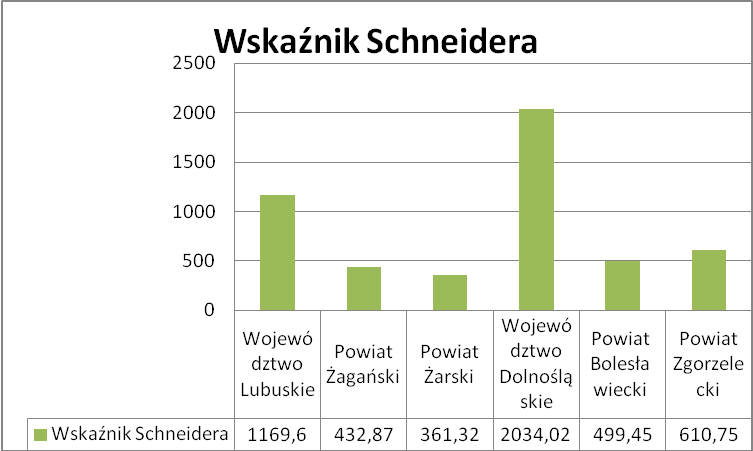             Wykres 4. Intensywność ruchu turystycznego na obszarze LGD. Źródło – GUS/Bank Danych LokalnychOpis produktów lokalnych, tradycyjnych i regionalnych Produkty regionalne nawiązują do tradycji i zwyczajów związanych z danym obszarem geograficznym. Najcenniejszym i do tej pory najbardziej rozpoznawalnym w regionie i kraju produktem spożywczym z Borów Dolnośląskich jest wspominany wyżej miód wrzosowy, zgłoszony do unijnej ochrony jako chronione oznaczenie geograficzne, ze względu na swoją wysoką jakość i niepowtarzalne walory smakowe oraz tradycyjne metody produkcji. Do innych cennych i do tej pory zinwentaryzowanych produktów lokalnych w Borach Dolnośląskich, z którymi od lat identyfikują się mieszkańcy należą m.in. wyroby piekarnicze. Do godnych wymienienia piekarń należy m.in. zakład rodzinny w Żaganiu Piekarnia Bukowianka, który ma swojej ofercie „Bochen chleba starowiejskiego”. Jest to chleb pieczony metodą całkowicie naturalną, urabiany ręcznie na rozczynie, który leżakuje około 24 godzin. Bochen chleba starowiejskiego produkowano w Polsce przedwojennej w małych miejscowościach oraz na wsi. Piekarnia AGA, oprócz standardowego asortymentu, również posiada tradycyjne wypieki, które przygotowywane są na szczególne okazje lub na zamówienie. Spotkać je można m.in. na Międzynarodowych Targach Chleba w Jaworze. Ze względu na położenie miejscowości w dawnej Puszczy, piekarnia wypieka również pieczywo w kształcie grzybów. Piekarnia państwa Nitarskich również oferuje tradycyjne wypieki, w tym oryginale ciasta obrzędowe. Podobnie można scharakteryzować dwa pozostałe zakłady rodzinne z Pieńska. Tradycyjne wypieki z mąki zebranej z terenów Borów Dolnośląskich z młyna w Gronowie przygotowuje piekarnia „Omega” Państwa Domareccy w Wymiarkach. Istotny wpływ na popularyzację tradycyjnej kuchni, wypieków, pieczywa, przetworów owocowo-warzywnych, przetworów runa leśnego, wędlin, nalewek i win mają koła gospodyń wiejskich, które na każdą imprezę o charakterze lokalnym (festyny, jarmarki, dożynki) przygotowują rzadko spotykane potrawy oraz w perfekcyjny sposób stroją stoły, suto zastawione tradycyjnym i smacznym jadłem. To właśnie gospodynie wiejskie przekazują młodym pokoleniom tradycje i historię.  Podobnie jak pieczywo głównie w Pieńsku, tak w Wymiarkach w tradycyjny sposób powstaje najwyższej jakości wędlina. Masarnia ma długi tradycje, założona została ponad 150 lat temu. Tradycyjne wędliny i kiełbasy z Wymiarek często prezentowane są na imprezach o charakterze wiejsko-rolniczym, spotkały się nawet z uznaniem w ramach krajowego konkursu Nasze Kulinarne Dziedzictwo. Poza zorganizowaną formą produkcji istnieje w Borach Dolnośląskich wiele drobnych gospodarstw rolnych, zajmujących się sprzedażą i przetwórstwem runa leśnego, produkcją domowych win i nalewek. Zbieractwo runa od zawsze stanowiło główne źródła dochodów miejscowej ludności, śmiało więc można mówić, że marynowane grzybki, czy nalewka z żurawiny to tradycyjne produkty lokalne dla tego obszaru, odzwierciedlające jego specyfikę.   gminie Wymiarki lokalny winiarz produkuje wina metodą naturalnej fermentacji od przeszło 30 lat z lokalnie dostępnych owoców leśnych, np. jarzębina, żurawina, borówka, jagoda itp. Wina owocowe, produkowane bez dodatku cukru, podlegające naturalnej fermentacji cieszą się dużym uznaniem wśród znawców win. Jest to jednak produkcja domowa, przez to dość ograniczona, a wina serwowane są głównie podczas lokalnych imprez i jarmarków. Od 2008 rok LGD zorganizowały konkurs pn. „Najlepszy Produkt Lokalny z Borów Dolnośląskich w roku 2015”. Wpłynęło ponad 40 potraw, miodów i nalewek z całego terenu Borów.Obszar Borów Dolnośląskich słynie też z wielu ciekawych wyrobów rzemieślniczych. Przede wszystkim produkcja porcelany w Borach Dolnośląskich. Istnieje kilka dużych manufaktur porcelany oraz wiele przydomowych warsztatów. Podobnie jak przed laty najprężniej działającymi ośrodkami ceramicznymi na tym terenie jest Osiecznica i Parowa. Produkowana jest przede wszystkim zdobna ceramika użytkowa, tj. zastawy stołowe, wazony, doniczki, galanteria ceramiczna. Wzory i kolorystyka nawiązują do tradycyjnych biało-niebieskich zdobień, mimo to każdy z producentów stara się stworzyć oryginalny wzór, charakterystyczny i typowy właśnie dla niego. Bardzo dużo ceramiki sprzedaję się w przyzakładowych sklepach, cepeliach oraz jarmarkach na terenie całego kraju, głównymi nabywcami pozostają jednak Niemcy, Stany Zjednoczone oraz Republiki Ameryki Południowej. Najstarsza na tym terenie huta szkła działa w Wymiarkach. Założona została w roku 1657 przez księcia żagańskiego. Dziś Huta Szkła w Wymiarkach jest główny producent słoi dla przemysłu rolno-spożywczego. Pieńskie Huty Szkła „Łużyce” kontynuując swoje bogate tradycje, wytwarzają oświetleniowe wyroby artystyczne, zdobnicze i użytkowe o tradycyjnych kształtach, wzorach i zdobnictwie.Rozdział IV. Analiza SWOTCele badania i przyjęta metodologia Celem opracowania analizy SWOT było zestawienie diagnozy obszaru oraz opinii mieszkańców gmin objętych działaniem Lokalnej Grupy Działania Bory Dolnośląskie dotyczących zasadniczych wątków, w tym najważniejszych do zrealizowania w perspektywie 2014-2020 celów (w kontekście rozwoju regionu) oraz czterech aspektów analizy SWOT: silnych stron gminy, słabych stron gminy, szans (uwarunkowań zewnętrznych wobec gminy, które mogą pozytywnie wpływać na jej rozwój) zagrożeń (uwarunkowań zewnętrznych wobec gminy, które mogą negatywnie wpływać na jej rozwój). Dane, w oparciu o które przygotowano niniejszą analizę były zbierane równolegle na dwa różne sposoby. Pierwszym z nich były otwarte spotkania przedstawicieli LGD z mieszkańcami gmin objętych działaniem LGD: Gozdnicy, Przewozu, Iłowej, Węglińca, Małomic, Wymiarek, Osiecznicy, Żagania, Pieńska oraz Żar, podczas których mogli się oni podzielić własnymi spostrzeżeniami dotyczącymi przedstawionych powyżej wątków. Równocześnie każdy z mieszkańców wyrażał swoją opinię na swój temat za pośrednictwem składającego się z pytań otwartych kwestionariusza ankiety, udostępnianego w sekretariatach urzędów gmin, biurze LGD oraz stronie www.bory.org.pl. Zebrane w ten sposób dane zostały następnie zagregowane na poziomie każdej z gmin przez zespół roboczy ds. LSR. Drugim źródłem informacji były informacje zawarte w diagnozie obszaru LSR.W niniejszej strategii dla każdego z wątków zaprezentowano w opatrzonej krótkim komentarzem formie tabelarycznej dane zagregowane dla całego obszaru. Silne strony gmin objętych działaniem LGD Bory Dolnośląskie Pytani o silne strony swoich gmin mieszkańcy zwracali uwagę zwłaszcza na szeroko rozumiane walory turystyczne gminy (takie jak przyroda, zabytki i dziedzictwo kulturowe czy produkty regionalne, tradycyjne i lokalne): atut ten wskazywano w każdej z gminie. Często jako silną stronę wskazywano również położenie gminy - w pobliżu ważnych szlaków komunikacyjnych. W połowie gmin, w których uzyskano dane z obu źródeł (spotkania z mieszkańcami i ankieta) jako silną stronę gminy wskazywano ponadto funkcjonujące w gminie organizacje trzeciego sektora.            (Tabela nr 19 – Analiza SWOT. Mocne strony LGD. Źródło – badania własne LGD)Słabe strony gmin objętych działaniem LGD Bory Dolnośląskie Słabe strony gminy w opinii ich mieszkańców, którzy wypowiedzieli się podczas spotkań z przedstawicielami LGD bądź za pośrednictwem ankiety wiążą się przede wszystkim z dwoma głównymi obszarami. Pierwszym z nich jest relatywnie wysoki poziom bezrobocia i powiązane z nim negatywne zjawiska na rynku pracy, takie jak brak pracy dla młodych ludzi, czego konsekwencją jest odpływ młodych mieszkańców z gminy w poszukiwaniu pracy i lepszych szans na przyszłość. Drugi obszar związany jest z szeroko rozumianymi mankamentami infrastrukturalnymi gminy i niezadowalającym stanem infrastruktury drogowej, turystycznej, drogowej i sportowo-rekreacyjnej.            (Tabela nr 20 – Analiza SWOT. Słabe strony LGD. Źródło – badania własne LGD)Szanse rozwoju gmin objętych działaniem LGD Bory Dolnośląskie Szanse zgodnie z logiką analizy SWOT w kontekście tego projektu potraktowano jako czynniki zewnętrzne wobec gminy, ulokowane w jej otoczeniu, które mogą wpływać pozytywnie na jej rozwój. Najczęściej wskazywano na  z rozwój różnych form turystyki wykorzystującej potencjał przyrodniczy i kulturowy obszaru oraz infrastruktury turystyczno-rekreacyjnej (w tym agroturystyki). Największe szanse na dla regionu upatrywano również w rozwoju sektora gospodarczego oraz w poprawie stanu infrastruktury drogowej. Wśród szans rozumianych zgodnie z logiką analizy SWOT najczęściej wymieniano z kolei możliwość pozyskiwania środków zewnętrznych- w tym z Unii Europejskiej (szansa wskazywana w 5 gminach).            (Tabela nr 21 – Analiza SWOT. Szanse LGD. Źródło – badania własne LGD)Zagrożenia dla rozwoju gmin objętych działaniem LGD Bory Dolnośląskie Zagrożenia w analizie SWOT są czynnikami o charakterze zewnętrznym, mogącym wywierać wpływ na rozwój gminy - w przeciwieństwie do szans jest to wpływ o charakterze negatywnym. Wypełniający ankietę i biorący udział w spotkaniach mieszkańcy gmin mieli niekiedy problemy z rozróżnieniem pomiędzy słabymi stronami a zagrożeniami - pytani o zagrożenia wymieniali te pierwsze (np. niesatysfakcjonujący stan infrastruktury drogowej). Zazwyczaj jednak przypisywali miano zagrożeń czynnikom zewnętrznym, takim jak negatywne trendy demograficzne związane ze znacznym wzrostem liczby osób w wieku poprodukcyjnym czy problem ubożenia społeczeństwa, związany m.in. z niskimi zarobkami. Ponadto zwracano uwagę na kwestię migracji zarobkowej, zwłaszcza wśród młodych ludzi. Dużą wagę przywiązano także do zagrożeń związanych z nadmierną eksploatacją środowiska i jego zanieczyszczenia.            (Tabela nr 22 – Analiza SWOT. Zagrożenia LGD. Źródło – badania własne LGD)Wnioski - podsumowanie wyników Priorytetowymi celami stawianymi sobie w kontekście rozwoju regionu w perspektywie finansowej 2014-2020 będą zwłaszcza pobudzanie lokalnej przedsiębiorczości oraz tworzenie nowych zakładów pracy i miejsc pracy (wskazywane w 7 gminach), a także rozbudowa i modernizacja infrastruktur drogowej i towarzyszącej oraz infrastruktury sportowo - rekreacyjnej (5 gmin). Wśród celów wskazywanych w większości gmin, spośród których uzyskano dane znalazł się również rozwój turystyki (w tym agroturystyki) i infrastruktury turystycznej (wskazania w 5 gminach); Silnymi stronami gmin objętych działalnością LGD Bory Dolnośląskie, które wskazywano w największej liczbie miejscowości były walory turystyczne (przyroda, zabytki i dziedzictwo kulturowe czy produkty regionalne, tradycyjne i lokalne), położenie w pobliżu ważnych szlaków komunikacyjnych oraz funkcjonujące organizacje trzeciego sektora; Najczęściej wskazywane słabe strony gminy to bezrobocie wymieniano w 7 gminach. Często w tym kontekście zwracano również uwagę na niesatysfakcjonujący stan infrastruktur - niezadowalającym stanem infrastruktury drogowej, turystycznej, drogowej i sportowo-rekreacyjnej (wskazania w 6 gminach);  Szansami - zewnętrznymi czynnikami, które mogą pozytywnie wpłynąć na rozwój gminy, wskazywanymi przez mieszkańców największej liczby gmin była możliwość pozyskiwania środków unijnych, rozwój sektora gospodarczego, rozwój różnych form turystyki wykorzystującej potencjał przyrodniczy i kulturowy obszaru oraz rozbudowa i modernizacja infrastruktury drogowej; Biorąc pod uwagę zagrożenia - zewnętrzne czynniki, który może mieć negatywny wpływ na rozwój gminy najczęściej wymieniano w tym kontekście negatywne trendy demograficzne (starzenie się społeczeństwa, niż demograficzny), migrację zarobkową, ubożenie społeczeństwa i zanieczyszczenie środowiska.Rekomendacje Biorąc pod uwagę zarówno rezultaty wyników zagregowanej analizy zebranych podczas spotkań z mieszkańcami i za pośrednictwem ankiet danych, informacje zawarte w diagnozie obszaru LGD, dotychczasowy zakres działalności LGD Bory Dolnośląskie oraz zdefiniowany w PROW 2014-2020 zakres operacji, które będą wspierane w ramach osi LEADER rekomenduje się skoncentrowanie Lokalnej Strategii Działania wokół trzech zasadniczych wątków: 1) wykorzystanie potencjału kulturowego i przyrodniczego obszaru objętego działaniem LGD Bory Dolnośląskie 2) działania mające na celu pobudzanie przedsiębiorczości i tworzenie miejsc pracy w gminach zrzeszonych w LGD 3) wzmocnienie kapitału społecznego na obszarze LGD. Działania te nie tylko wpisują się bowiem w zakres operacji, zdefiniowany w PROW 2014-2020, stanowiąc jednocześnie kontynuację dotychczasowej działalności LGD Bory Dolnośląskie, ale współgrają również z artykułowanymi podczas spotkań w gminach i za pośrednictwem ankiet opiniami tych mieszkańców gmin, którzy chcieli się nimi podzielić. W 7 z 8 gmin, w których udało się pozyskać dane z obu źródeł (ankieta + spotkania z mieszkańcami) jako priorytetowy cel w kontekście perspektywy finansowej 2014-2020 uznano bowiem właśnie szeroko rozumiane pobudzanie przedsiębiorczości i tworzenie nowych miejsc pracy, w 5 zaś - rozwój turystyki i agroturystyki (w tym infrastruktury turystycznej). Co więcej, walory turystyczne (przyroda, zabytki, historia, tradycja, produkty lokalne) w każdej z 8 gmin uznawano za jej silną stronę, bezrobocie/ brak miejsc pracy jako słabą stronę wymieniano z kolei w 7 gminach objętych działaniem LGD.ROZDZIAŁ V CELE I WSKAŹNIKISpecyfikacja i opis celów ogólnych, przypisanych im celów szczegółowych i przedsięwzięćPierwszym krokiem niezbędnym przy konstruowaniu celów LSR było zebranie informacji na temat potrzeb mieszkańców obszaru LGD, które zostały uzyskane podczas spotkań otwartych z mieszkańcami oraz z otrzymanych ankiet. Następnie przystąpiono do ich uporządkowania i pogrupowania według kategorii oraz poziomu szczegółowości. Ze względu na różnorodność i mnogość zgłoszonych przez mieszkańców problemów, odrzucono te marginalne i realizujące interesy wyłącznie wąskich grup społecznych. Mając również na uwadze zakres działania LGD w ramach PROW wyeliminowano te problemy, które nie mogą być realizowane we wspomnianym programie. Następnym krokiem było określenie propozycji rozwiązań problemów oraz przypisanie ich do grupy odbiorców, do których poszczególne działania będą skierowane. W ten sposób sformułowano cele szczegółowe. Dalej pracowano nad ustaleniem przyczyn tych problemów, a przedstawione propozycje ich usunięcia pozwoliły na wyodrębnienie przedsięwzięć.  Lista problemów została zestawiona z zebranymi danymi statystycznymi oraz raportem ewaluacyjnym, a następnie włączona do diagnozy obszaru i analizy SWOT. Powstały w ten sposób obraz problemów rozwojowych obszaru LSR, uwzględniający konsultacje społeczne oraz zakres PROW pozwolił na skonstruowanie celów ogólnych tj. pobudzanie lokalnej przedsiębiorczości, lepsze wykorzystanie potencjału przyrodniczego i kulturowego w rozwoju regionu oraz wzmocnienie kapitału społecznego. Do tak określonych celów ogólnych dopasowano zaś zidentyfikowane wcześniej cele szczegółowe i przedsięwzięcia. Dla Stowarzyszenia LGD Bory Dolnośląskie priorytetowymi działaniami są te związane z celem ogólnym 3, czyli wzmocnienie kapitału społecznego, przyczyniające się do osiągnięcia wskaźników oddziaływania: wzrost odsetka mieszkańców deklarujących chęć zaangażowania się na rzecz społeczności lokalnej oraz wzrost liczby organizacji pozarządowych w przeliczeniu na 10 tysięcy mieszkańców. Wynika to z faktu, że Stowarzyszenie jako organizacja trójsektorowa chce włączyć w swoje działania mieszkańców, zwłaszcza tych działających w grupach nieformalnych lub organizacjach pozarządowych, które bardzo często są pozbawione wsparcia merytorycznego i finansowego do realizacji swoich planów. Dlatego najistotniejszymi operacjami będą te polegające na działaniach wzmacniających aktywność lokalnej społeczności oraz na wzmocnieniu potencjału organizacji pozarządowych, które zrealizują takie wskaźniki produktu jak: liczba wybudowanych obiektów ogólnodostępnej i niekomercyjnej infrastruktury turystycznej, rekreacyjnej lub kulturalnej oraz liczba wydarzeń zorganizowanych przez organizacje pozarządowe. Poniżej została przedstawiona matryca pokazująca powiązania pomiędzy zdefiniowanymi problemami a określonymi celami.Jednocześnie wskazano  na  działania adresowane szczególnie do przedstawicieli grup defaworyzowanych. Będą to:W przypadku celu ogólnego 1 przedsięwzięcia związane z powstawaniem nowych przedsiębiorstw oraz rozwojem już istniejących. Tworzone w ramach tych działań nowe miejsca pracy powinny być adresowane do przedstawicieli grup defaworyzowanych. Element ten poddano także ocenie w ramach Kryteriów Oceny Operacji,W przypadku celu ogólnego 2 przedsięwzięcia związane z budową i przebudową infrastruktury drogowej łączącej obiekty użyteczności publicznej z siecią dróg publicznych albo skracających dystans lub czas dojazdu do nich. Tym działaniem poprawimy poziom komunikacji przedstawicieli z grup defaworyzowanych z instytucjami użyteczności publicznej.W przypadku celu ogólnego 3 będą to przedsięwzięcia wzmacniające aktywność lokalnej społeczności w szczególności poprzez budowę obiektów ogólnodostępnej i niekomercyjnej infrastruktury turystycznej, rekreacyjnej lub kulturalnej. Dzięki tym działaniom zwiększymy poziom integracji osób zagrożonych wykluczeniem społecznym z mieszkańcami regionu, pozwolimy im aktywnie włączyć się w życie społeczności lokalnej i tym samym sprawimy by poczuli się potrzebni.(Tabela nr 23 – Matryce logicznych powiązań dla wszystkich celów ogólnych LSR – badania własne LGD)Wykazanie zgodności celów z celami programu Planowane do realizacji w LSR cele są zgodne z Priorytetem VI Programu Rozwoju Obszarów Wiejskich na lata 2014-2020: Zwiększanie włączenia społecznego, ograniczanie ubóstwa i promowanie rozwoju gospodarczego na obszarach wiejskich. Ponadto są zgodne z celem szczegółowym 6A Ułatwianie różnicowania działalności, zakładania i rozwoju małych przedsiębiorstw i tworzenia miejsc pracy i celem szczegółowym 6B Wspieranie lokalnego rozwoju na obszarach wiejskich. Warto też podkreślić, że żeby cele wskazane w LSR były zgodne z celami przekrojowymi PROW 2014-2020 tj. ochrona środowiska, przeciwdziałanie zmianom klimatu oraz innowacyjność wprowadzono w Kryteriach Wyboru Operacji i Kryteriach Wyboru Grantów te dwa kryteria preferując w ten sposób  operacje zawierające te elementy, o których wspomniano wyżej.Przedstawienie celów z podziałem na źródła finansowaniaŚrodki przeznaczone na wdrażanie Strategii zostały przypisane poszczególnym działaniom w rozbiciu na czas ich realizacji oraz cel, które realizują. Zestawienie celów ze źródłem finansowania zostało szczegółowo przedstawione w rozdziale VII Plan działania.Przedstawienie przedsięwzięć realizowanych w ramach RLKSW ramach RLKS realizowane będą następujące przedsięwzięcia:Podniesienie poziomu wiedzy z zakresu możliwości aplikowania o środki na działania związane z rozwojem przedsiębiorczości - jest ono ściśle związane z obsługą beneficjentów, którzy noszą się z zamiarem uruchomienia działalności gospodarczej, w tym osoby z  grup defaworyzowanych ze względu na dostęp do rynku pracy. Środki na to działanie ponoszone będą w ramach kosztów bieżących –3.600 złPowstanie nowych przedsiębiorstw – jest to odpowiedź na wskazywane przez mieszkańców problemy związane z migracją zarobkową, niskimi zarobkami, zagrożeniem ubóstwem i bezrobociem. Realizacja tego przedsięwzięcia przyczyni się do rozwoju przedsiębiorstwa na obszarze LGD. Po dogłębnej analizie lokalnego rynku „dotacji” na uruchamianie działalności gospodarczej, głównie przyznawanej przez PUP w wysokości ok. 20 tys. zł z budżetu państwa i 40 tys. zł ze środków unijnych (EFS) mamy wiedzę, że środki te rokrocznie rozchodzą się w całości, a zainteresowanie nimi jest większe niż możliwości finansowe PUP. Wynika z tego również, że proponowane przez nas wsparcie jest dużo wyższe od tego dotychczas dostępnego na rynku. Należy tutaj wziąć jednak pod uwagę fakt, że będziemy premiować operacje innowacyjne i wprowadzające rozwiązania służące ochronie środowiska. Takich warunków nie stawiał PUP, a ich ewentualnie wdrożenie wiąże się na pewno z potrzebą większych środków finansowych na start. Nasze dotychczasowe doświadczenie, jako LGD w ramach wdrażanego w poprzednim okresie programowania działania: „Tworzenie i rozwój mikroprzedsiębiorstw” pokazuje, że zainteresowanie uruchomieniem działalności, czy też jej rozwijaniem było duże, a średnia wartość operacji wynosiła 105 tys. zł. Biorąc pod uwagę powyższe dane kwotę wsparcia ustala się na 100.000 złotych. Przedsięwzięcie będzie realizowane w ramach zakresu: „podejmowanie działalności gospodarczej” i przeznaczono na nie kwotę w LSR w wysokości:  525403,83 euro, (830.000 zł to dodatkowe środki finansowe, o które LGD mogło się ubiegać spełniając warunki określone w § 8 ust. 3 umowy ramowej, kolejne 500.000 to dodatkowe środki finansowe, w związku ze zwiększonym budżetem działania LEADER) Rozwój istniejących przedsiębiorstw – jest to działanie z jednej strony mające na celu wzmocnienie istniejących podmiotów gospodarczych, a z drugiej pozwalające na zwiększenie lub poszerzenie dotychczasowego profilu działalności. W ramach tego przedsięwzięcia premiowane będą te operacje, które wprowadzają innowacyjne rozwiązania i są przyjazne dla środowiska. Dodatkowe punkty zostaną przyznane operacjom deklarującym zatrudnienie osoby wskazanej w grupie defaworyzowanych pod kątem dostępu do rynku pracy. Poziom dofinansowania 70%. Biorąc pod uwagę fakt, że o wsparcie mogą aplikować mikro i mali przedsiębiorcy kwota maksymalna kwota dofinansowania wynosi 300 tysięcy. Przedsięwzięcie będzie realizowane w ramach zakresu: „rozwój przedsiębiorstw” i przeznaczono na nie kwotę w LSR w wysokości: 428 985,95 euro 428 621,18 (1 714 484,72 zł)Współpraca podmiotów gospodarczych – jest to działanie służące zacieśnianiu współpracy gospodarczej pomiędzy podmiotami funkcjonującymi na obszarze LGD i prowadzącymi działalność w określonym zakresie. Poziom dofinansowania 70%, natomiast maksymalna kwota dofinansowania na jednego Beneficjenta wynosi 300 tysięcy. Przedsięwzięcie będzie realizowane w ramach zakresu: „wspierania współpracy pomiędzy podmiotami wykonującymi działalność gospodarczą” i przeznaczono na nie kwotę w LSR w wysokości: 42 945,49 euro  41 849,57  euro (189 928 zł 167 398,28 zł).Rozwój obiektów ogólnodostępnej i niekomercyjnej infrastruktury turystycznej, rekreacyjnej i kulturalnej – jest to odpowiedź na zdiagnozowane braki w infrastrukturze turystycznej, rekreacyjnej i kulturalnej. Ze względu na duże koszty realizacji tych operacji, gdyż są to przedsięwzięcia inwestycyjne, zaplanowano w uzgodnieniach z sektorem publicznym, że będzie ono realizowane przez nich. Uzasadnieniem realizacji tego przedsięwzięcia są potrzeby mieszkańców przedstawione w diagnozie, są one ponadto powiązane z przyjętym w LSR celem ogólnym do realizacji - Lepsze wykorzystanie potencjału przyrodniczego i kulturowego w rozwoju regionu. Dofinansowanie 63,63 % - zaplanowana kwota w LSR - 834 481,31 euro 107 3888,73 euro – 4 295 554,92 zł (330.000 zł to dodatkowe środki finansowe, w związku ze zwiększonym budżetem działania LEADER)Budowa lub przebudowa publicznych dróg lokalnych – jest to działanie przewidziane do realizacji wyłącznie przez sektor publiczny. Opisywane przedsięwzięcie było jedną z najczęściej wymienianych propozycji szans rozwoju obszaru LGD, która została wskazana w analizie SWOT. Dofinansowanie 63,63 % - zaplanowana kwota w LSR – 142 498,68 euro (617 826,50zł).Rozwój ofert edukacyjnych w regionie - dotyczy projektu współpracy, w ramach którego zamierzamy utworzyć partnerstwo lokalne i ponadregionalne gotowe do wzajemnej współpracy, organizacji, promocji i profesjonalizacji swych działań w celu utworzenia przemyślanej, przystosowanej infrastrukturalnie i wyposażeniowo oraz atrakcyjnej oferty edukacyjnej dla mieszkańców i turystów– koszt: 133 144,16 euro, dofinansowanie 100 %. Działania wzmacniające aktywność społeczność, Zachowanie dziedzictwa kulturowego regionu, Wzmocnienie potencjału organizacji pozarządowych – realizacja inicjatyw lokalnych jest odpowiedzią na przedstawioną w diagnozie skalę niedoboru w zakresie aktywności społecznej. W ramach tego przedsięwzięcia realizowane będą działania w zakresie rozwoju ogólnodostępnej i niekomercyjnej infrastruktury turystycznej, rekreacyjnej lub kulturalnej, raz zachowania dziedzictwa lokalnego, a także wzmacniające kapitał społeczny. Granty będą dofinansowane w 100 %. Z udziału w grantach wykluczono sektor finansów publicznych. Pula środków na ten cel wynosi łącznie 105 238,01euro 420 952,04 zł. Poziom dofinansowania będzie się mieścił w granicach 5-30 tysięcy zł.Podniesienie poziomu wiedzy z zakresu możliwości aplikowania o środki na Projekty Grantowe -  jest ono ściśle związane z obsługą beneficjentów, którzy są zainteresowani uzyskaniem wsparcia w ramach projektów grantowych. W ramach tego działania pracownicy odpowiedzialni za udzielanie doradztwa będą prowadzili szkolenia i indywidualne doradztwo w ramach tzw. cyklu szkoleniowego. W związku z przyjęciem takiego modelu nie przewiduje się ponoszenia kosztów w tym zakresie. Rozwój ofert turystycznych w regionie - dotyczy projektu współpracy w ramach którego zamierzamy utworzyć partnerstwo lokalne i ponadregionalne gotowe do wzajemnej współpracy, organizacji, promocji i profesjonalizacji swych działań w celu utworzenia przemyślanych i przetestowanych pakietów turystyczno-rekreacyjnej oferty pobytowej dla mieszkańców i turystów – koszt 98 605,84 euro dofinansowanie 100 %. Specyfikacja wskaźników przypisanych do przedsięwzięć, celów szczegółowych i celów ogólnych Wskaźniki produktu takie jak:Liczba godzin udzielonego indywidualnego doradztwa z zakresu podejmowania działalności gospodarczej,Liczba zrealizowanych operacji polegających na utworzeniu nowego przedsiębiorstwa,Liczba zrealizowanych operacji polegających na rozwoju istniejącego przedsiębiorstwa,Liczba zawiązanych partnerstw gospodarczych,Liczba godzin udzielonego indywidualnego doradztwa z zakresu rozwijania działalności gospodarczej,Bezpośrednio wpłyną na osiągnięcie celów szczegółowych takich jak:Rozwój istniejących przedsiębiorstw i inicjowanie współpracy pomiędzy podmiotami gospodarczymi funkcjonującymi na obszarze LGDTworzenie warunków do zakładania przedsiębiorstw na obszarze LGD,Te natomiast przełożą się na stopień osiągnięcia celu głównego jakim jest: Pobudzanie lokalnej przedsiębiorczościNatomiast wskaźniki produktu takie jak:Liczba zrealizowanych projektów współpracy,Liczba kilometrów wybudowanych/przebudowanych dróg,Liczba nowych obiektów infrastruktury turystycznej, rekreacyjnej lub kulturalnej w miejscowościach: Małomice, Osieczów, Ławszowa, Wymiarki, Lutynka, Gozdnica, Czerna, Stawnik, Olbrachtów, Lubomyśl, Mirostowice Górne, Siodło, Miłowice, Biedrzychowice Dolne, Sieniawa Żarska, WęgliniecLiczba przebudowanych obiektów infrastruktury turystycznej, rekreacyjnej lub kulturalnej w miejscowościach: Witoszyn, Stary Żagań, Konin Żagański oraz PieńskLiczba (w hektarach) wybudowanych lub przebudowanych terenów zielonych w miejscowości Bieniów, Olbrachtów i PieńskBezpośrednio wpłyną na osiągnięcie celów szczegółowych takich jak:Rozwój infrastruktury drogowej,Rozwój infrastruktury turystycznej, rekreacyjnej lub kulturalnej,Rozwój usług edukacyjnych,Te natomiast przełożą się na stopień osiągnięcia celu głównego jakim jest : Lepsze wykorzystanie potencjału przyrodniczego i kulturowego w rozwoju regionuWskaźniki produktu takie jak:Liczba wydarzeń/imprez promujących zachowanie dziedzictwa obszaru LGD,Liczba godzin doradztwa udzielonego w ramach cyklu szkoleniowego,Liczba zrealizowanych projektów współpracy,Liczba wybudowanych obiektów ogólnodostępnej i niekomercyjnej infrastruktury turystycznej, rekreacyjnej lub kulturalnej,Liczba wydarzeń zorganizowanych przez organizacje pozarządowe,Bezpośrednio wpłyną na osiągnięcie celów szczegółowych takich jak:Rozwój kulturalny i turystyczny regionu,Zwiększenie zaangażowania i współpracy mieszkańców,Te natomiast przełożą się na stopień osiągnięcia celu głównego jakim jest: Wzrost kapitału społecznego na obszarze LGDŹródła pozyskania danych do pomiaru Rejestr danych LGD;Sprawozdania końcowe z realizacji operacji;Dane dostępne w GUS (dotyczy wyłącznie celów ogólnych);Badania ewaluacyjne (dotyczy wyłącznie celów ogólnych);Sposób i częstotliwość dokonywania pomiaru, uaktualniania danychOkreślone wskaźniki będą podlegały monitorowaniu i ewaluacji w sposób i z częstotliwością opisany w rozdziale poświęconym tym zagadnieniom. Aktualizowanie stopnia osiągania przyjętych wskaźników dokonywać będą pracownicy biura na podstawie ankiet monitorujących przesyłanych przez beneficjentów poszczególnych działań jak również na podstawie danych zastanych pozyskanych ze stron GUS /Bank Danych Lokalnych oraz własnych raportów i analiz. Propozycje zmian i aktualizacji zaproponowane przez Zarząd będą dyskutowane następnie i przyjmowane przez Walne Zebranie Członków Stowarzyszenia.Stan początkowy wskaźnika oraz wyjaśnienie sposobu jego ustaleniaWskaźnik początkowy ustalany był w następujący sposób:Na podstawie danych dostępnych w GUS, dla tych wskaźników za datę początkową przyjęto 2014 rok, ponieważ dla interesujących nas zestawień była to data graniczna;Na podstawie danych dostępnych w raporcie ewaluacyjnym, dla tych wskaźników za datę początkową przyjęto 2015 rok, ponieważ badanie ewaluacyjne prowadzone było w 2015 roku;Dla pozostałych danych przyjęto wartość początkową 0 z uwagi na brak danych.Stan docelowy wskaźnika oraz wyjaśnienie sposobu jego ustaleniaStan docelowy przyjętych w Strategii wskaźników oszacowany został głównie na podstawie przeprowadzonej analizy potrzeb i oczekiwań przedstawicieli poszczególnych sektorów tj. jednostek sektora publicznego, przedsiębiorców, mieszkańców i organizacji pozarządowych funkcjonujących na obszarze LGD. Element ten pozwolił z jednej strony na precyzyjne zaplanowanie poszczególnych działań natomiast z drugiej strony pozwolił na dobór wskaźników pozwalających na dokonanie pomiaru ich osiągnięcia. Ich  ostateczny poziom jest zatem wynikiem precyzyjnej diagnozy potrzeb, oczekiwań, możliwości finansowych oraz podziału środków na poszczególne cele Strategii.(Tabela nr 24 – Cele i Wskaźniki dla 1 celu ogólnego tj. Pobudzanie lokalnej przedsiębiorczości - opracowanie własne LGD)(Tabela nr 25 – Cele i Wskaźniki dla 2 celu ogólnego tj. Lepsze wykorzystanie potencjału przyrodniczego i kulturowego w rozwoju regionu - opracowanie własne LGD)(Tabela nr 26 – Cele i Wskaźniki dla 3 celu ogólnego tj. Wzrost kapitału społecznego na obszarze LGD - opracowanie własne LGD)Rozdział VI. Sposób wyboru i oceny operacji oraz sposób ustanawiania kryteriów wyboruOgólna charakterystyka przyjętych rozwiązań formalno-instytucjonalnychW celu stworzenia sprawnego i czytelnego dla potencjalnych beneficjentów systemu przyznawania wsparcia z budżetu będącego w dyspozycji LGD, opracowano następujący zestaw procedur:Procedura wyboru operacji realizowanych przez podmioty inne niż LGD zawierająca m.in.:- sposób organizacji naborów,- sposób przyjmowania wniosków o dofinansowanie operacji,- zasady oceny zgodności operacji z LSR i zakresem tematycznym oraz wyboru do finansowania,- zasady oceny zgodności z PROW 2014-2020;- zasady ustalania kwoty wsparcia,- opis sposobu informowania o wynikach oceny,- regulacje zapewniające stosowanie tych samych kryteriów wyboru w trakcie trwania naboru,- Kryteria Wyboru Operacji wraz z zasadami oceniania,- zasady wniesienia i rozpatrywania protestu,Procedura wyboru Projektów Grantowych zawierająca regulacje takie jak w/w (oprócz zasad wniesienie i rozpatrywania protestu) oraz dodatkowo:- prawo wniesienia odwołania od decyzji Rady,- zasady wykonania zadań przez grantobiorców,- zasady rozliczania realizacji zadań przez grantobiorców,- zasady sprawozdawczości z realizacji zadań przez grantobiorców,- zasady monitoringu i kontroli PG;Procedura zmiany kryteriów wyboru operacji,Procedura wyłączenia członka Rady z udziału w wyborze operacji w razie zaistnienia okoliczności podważających bezstronność w procesie oceny,Rada dokonuje oceny zgodności operacji z LSR w oparciu o ustaloną procedurę oraz z zastosowaniem kryteriów wyboru operacji, określających priorytety LGD wynikające z przeprowadzonej diagnozy oraz analizy SWOT obszaru.Procedura przeprowadzania głosowania zawarta jest w regulaminie Rady.Wymienione powyżej propozycje procedur były przygotowane przez członków Rady, a następnie konsultowane i uchwalane na Walnym Zebraniu Członków, a po ich akceptacji upubliczniane na stronie internetowej LGD.Sposób ustanawiania i zmiany kryteriów wyboruKryteria Wyboru Operacji oraz Kryteria Wyborów Grantów zostały ustanowienie podczas spotkania grupy roboczej. Następnie zostały poddane dyskusji na Walnym Zebraniu Członków Stowarzyszenia LGD Bory Dolnośląskie oraz przedłożone do konsultacji społecznych. Zgłoszono uwagi do Kryteriów Wyboru Operacji do celu ogólnego nr 2 z propozycją rozszerzenia zaprezentowanych kryteriów o pytania dotyczące społecznego charakteru operacji oraz ich wpływu na integrację mieszkańców. Ponadto zwrócono uwagę na to, żeby ujednolicić pojęcie innowacji i we wszystkich kryteriach zastosować taką samą definicję. Ostatnia uwaga odnosiła się do uściślenia pytania: Czy planowane działania sprzyjają ochronie środowiska i klimatu? Wszystkie uwagi zostały uwzględnione. Kryteria Wyboru Operacji oraz Kryteria Wyborów Grantów powstały w oparciu o kryteria obowiązkowe oraz kryteria, których spełnienie jest ważne z punktu widzenia LGD i przyczyni się do  realizacji celów określonych w LSR. Określenie kryteriów wynikało z analizy SWOT i diagnozy obszaru. Walne Zebranie Członków Stowarzyszenia LGD Bory Dolnośląskie ma prawo do zmiany Kryteriów Wyboru Operacji i Kryteriów Wyboru Grantów. Zasady ustalania i zmiany kryteriów wyboru zostały zawarte w procedurze i stanowią odrębny załącznik do wniosku o wybór LSR. Wskazanie w jaki sposób w kryteriach wyboru operacji została uwzględniona innowacyjność oraz przedstawienie jej definicji i zasad ocenyKryteria wyboru operacji zarówno grantowych jak i pozostałych uwzględniają m.in. ocenę wniosku pod kątem jego innowacyjności. W celu doprecyzowania tego aspektu oceny zdefiniowano pojęcie innowacyjności, które oznacza wprowadzanie nowego lub znacząco udoskonalonego produktu (wyrobu lub usługi), nowego procesu, nowej metody organizacji lub nowej metody promocji na poziomie co najmniej gminy. Innowacyjność to także nietypowe, niestandardowe wykorzystanie czy promocja lokalnych zasobów (przyrodniczych, kulturowych, w tym związanych z lokalnym dziedzictwem kulinarnym, tradycjami rzemieślniczymi, lokalnymi opowieściami i legendami, wydarzeniami historycznymi bądź wybitnymi postaciami związanymi z danym obszarem poprzez miejsce urodzenia czy pobytu) na poziomie co najmniej gminy. Zaproponowana punktacja to:Działanie nie posiada innowacyjnego charakteru – 0 pktDziałania posiada charakter innowacyjny – 1 pktKażdy z członków Rady będzie posiadał obowiązek określenia, czy oceniany przez niego wniosek posiada charakter innowacyjny czy też nie przyznając na karcie ocen odpowiednio 0 lub 1 punkt, czyni to poprzez stwierdzenie czy dana operacja jest zgodna z przyjętą w LSR definicją.Informacja o realizacji projektów grantowych i/lub operacji własnychLGD planuje realizację  Projektów Grantowych o wartości 600.000,00  tysięcy. Natomiast nie planuje realizacji operacji własnych. Celem głównym Projektów Grantowych ma być wzrost kapitału społecznego na obszarze LGD. Natomiast cele szczegółowe to: a) Rozwój kulturalny i turystyczny regionu, b) Zwiększenie zaangażowania i współpracy mieszkańców. Zakres realizacji Projektów Grantowych obejmuje: a) Działania wzmacniające aktywność lokalnej społeczności, b) Zachowanie dziedzictwa kulturowego regionu, c) Wzmocnienie potencjału organizacji pozarządowych, d) Podniesienie poziomu wiedzy z zakresu możliwości aplikowania o środki na Projekty Grantowe. Pomoc na operacje w ramach projektów grantowych będzie przyznawana w zakresie wzmocnienia kapitału społecznego, w tym przez podnoszenie wiedzy społeczności lokalnej w zakresie ochrony środowiska i zmian klimatycznych, także z wykorzystaniem rozwiązań innowacyjnych; rozwój ogólnodostępnej i niekomercyjnej infrastruktury turystycznej, rekreacyjnej lub kulturalnej oraz w zakresie zachowania dziedzictwa lokalnego. Operacje realizowane w ramach Projektów Grantowych mieszczą się w granicach: - 5.000 - 30.000 zł. Zmniejszenie intensywności pomocy dla projektów grantowych wynika z chęci zwiększenia ilości zrealizowanych operacji i tym samym zaangażowania większej grupy ludzi do działania. Uprawnionymi do ubiegania się o wsparcie w ramach projektów grantowych są: osoby prawne, jeżeli siedziba tej osoby lub jej oddziału znajduje się na obszarze wiejskim objętym LSR oraz jednostki organizacyjne nieposiadające osobowości prawnej, której ustawa przyznaje zdolność prawną. Poziom dofinansowania dla projektów grantowych wynosi 100%. Ze wsparcia na realizację operacji w ramach Projektów Grantowych wykluczono jednostki sektora finansów publicznych. Podmiot ubiegający się o wsparcie w ramach Projektów Grantowych nie może prowadzić działalności gospodarczej. Operacja nie może być współfinansowana z innych środków publicznych z wyjątkiem operacji realizowanych przez jednostkę sektora finansów publicznych lub organizację pożytku publicznego będącą organizacją pozarządową. Realizacja operacji grantowych może odbyć się maksymalnie w dwóch etapach. Planowane do osiągnięcia wskaźniki produktu i rezultatu realizacji PG przedstawia szczegółowo Plan działania stanowiący załącznik nr 3 do niniejszego dokumentu.Rozdział VII. Plan działaniaPlan działania jest ściśle powiązany z określonymi celami i wskaźnikami ich osiągania. Zaplanowane przedsięwzięcia zostały skonsultowane z przedstawicielami poszczególnych sektorów tj. jednostek sektora publicznego, przedsiębiorców, mieszkańców i organizacji pozarządowych funkcjonujących na obszarze LGD. Pozwoliło to na precyzyjne określenie planowanych do osiągnięcia efektów poszczególnych działań oraz czasu ich wykonania. Plan działania składa się z trzech tabel, osobna do każdego celu ogólnego. Wyodrębniono w nim wszystkie planowane do realizacji przedsięwzięcia oraz podano czas ich realizacji, zaplanowano kwotę oraz zakres działania w ramach PROW. Opisywany dokument stanowi załącznik nr 3 do niniejszego dokumentu. Natomiast poniżej został zamieszczony budżet celów szczegółowych w ramach wdrażania LSR w podziale czasowym.        (Tabela nr 27 – Budżet celów szczegółowych LSR - opracowanie własne LGD)Rozdział VIII. Budżet LSROgólna charakterystyka budżetu Kwota budżetu określona została na podstawie ustawy z dnia 20 lutego 2015r. o rozwoju lokalnych z udziałem społeczności lokalnej. Łączna wysokość wsparci określona została na poziomie 9.509.500 zł. Kwotę tą stanowią środki zaplanowane na realizację LSR w wysokości 7.600.000 zł, środki zaplanowane na realizację projektów współpracy z innymi LGD w wysokości 152.000 zł (2% budżetu), środki na koszty bieżące w wysokości 1.757.500 zł. Aktywizacja realizowana będzie przez pracowników biura bez konieczności ponoszenia wydatków na ten cel. Budżet LSR wskazuje także na Europejski Fundusz Rolny na rzecz Rozwoju Obszarów Wiejskich jako wiodący, a tym samym na Program Rozwoju Obszarów Wiejskich 2014-2020 jako na podstawowe źródło finansowania działań określonych w Strategii.Krótki opis powiązania budżetu z celami LSR Budżet został skonstruowany w taki sposób, aby każdy z zakładanych celów szczegółowych mógł być zrealizowany za pomocą określonego zakresu tj. wdrażania LSR, projektów współpracy bądź kosztów bieżących. Z uwagi na fakt, że większość działań aktywizacyjnych będzie prowadzona przez pracowników biura w ramach ich obowiązków nie przewidziano ponoszenia kosztów w tym zakresie. Zdecydowana większość celów szczegółowych będzie realizowana w ramach wdrażania LSR. Cele szczegółowe, takie jak rozwój usług edukacyjnych czy rozwój kulturalny i turystyczny regionu zostaną osiągnięte między innymi poprzez realizację projektów współpracy. Natomiast w ramach kosztów bieżących będą realizowane między innymi zadania związane z organizacją szkoleń i doradztwa, działania aktywizacyjne oraz te zawarte w planie komunikacyjnym. Budżet przewidziany na realizację celów szczegółowych w ramach wdrażania LSR znajduje się w rozdziale VII Plan Działania.Rozdział IX Plan komunikacjiDziałania komunikacyjne oraz odpowiadające im środki przekazu uwzględniające różnorodne rozwiązania komunikacyjne, Działania komunikacyjne składać się będą z dwóch typów działań realizowanych równolegle polegających na:informowaniu ogółu społeczeństwa, potencjalnych Beneficjentów i uczestników projektów o możliwości jakie wnosi EFRROW,promowaniu Funduszy Europejskich w tym EFRROW jako marki wśród mieszkańców LGD, ze szczególnym uwzględnieniem promocji dotychczasowych efektów realizowanych inwestycji, w tym źródle ich dofinansowania. Działania te prowadzone będą wśród wszystkich grup docelowych określonych w PROW 2014-2020 z terenu LGD poprzez: Prowadzenie kampanii informacyjnej – kampania informacyjna będzie prowadzona od momentu ogłoszenia naboru do jego zakończenia. Głównym jej celem będzie poinformowanie o terminie i miejscu składania wniosków, form wsparcia, zakresu tematycznego operacji; warunków udzielanego wsparcia, kryteriów wyboru operacji/grantów wraz ze wskazaniem minimalnej liczby punktów, której uzyskanie jest warunkiem wyboru operacji; o wymaganych dokumentach, potwierdzających spełnienie warunków udzielenia wsparcia; o wysokości limitu środków w ramach ogłaszanego naboru; o miejscu udostępnienia Strategii Lokalnej Kierowanej przez Społeczność, formularza wniosku o udzielenie wsparcia, formularza wniosku o płatność oraz formularza umowy o udzielenie wsparcia; miejscu udostępnienia procedury oceny wniosku, możliwościach uczestnictwa w cyklu szkoleniowym. Zakrojona na tak szeroką skalę kampania informacyjna pozwoli dotrzeć do wszystkich docelowych grup, którzy są jednocześnie potencjalnymi beneficjentami. Poza tym przekazywanie informacji do Powiatowych Urzędów Pracy oraz współpraca z nimi w tym zakresie pozwoli dotrzeć do grup defaworyzowanych pod kątem dostępu do rynku pracy. To zadanie realizuje 1. Cel szczegółowy. Do tego celu zostaną wykorzystane następujące narzędzia:Prowadzenie i aktualizowanie strony internetowej www.Bory.org.pl;Prowadzenie i aktualizowanie Fanpage na www.Facebook.com/BoryDolnośląskie;Prowadzenie bieżącej informacji w biurze LGD (telefoniczna, mailowo, osobiście);Przesyłanie informacji do Powiatowych Urzędów Pracy z prośbą o zamieszczenie informacji na ich stronie internetowej i tablicy ogłoszeń;Przesyłanie informacji do Urzędów Gmin wchodzących w skład LSR z prośbą o zamieszczenie informacji na ich stronie internetowej i tablicy ogłoszeń;Przesyłanie informacji do osób znajdujących się w bazie kontaktów LGD;Bezpośrednie spotkania - organizacja otwartych i corocznych spotkań pozwoli bezpośrednio dotrzeć do mieszkańców, zwłaszcza do tych, którzy z różnych przyczyn nie mogą dotrzeć do biura LGD bądź mają utrudniony dostęp do Internetu i portali społecznościowych oraz do reszty grup docelowych. Będzie to też okazja do spotkania z osobami, które są zagrożone wykluczeniem społecznym oraz grupami defaworyzowanymi pod kątem dostępu do rynku pracy, w większości przypadków nie będą one zainteresowane uzyskaniem wsparcia, ale będą chciały wiedzieć jakie operacje są do nich kierowane i jak to wpłynie na poprawę ich życia. To działanie realizuje 2. Cel szczegółowy. Do tego celu posłużą takie narzędzia jak:Organizacja otwartych i corocznych spotkań; Organizacja cyklu szkoleniowego – Dla podmiotów zajmujących się działalnością gospodarczą bądź chcących ją założyć cykl szkoleniowy będzie prowadzony przez zewnętrznych ekspertów lub pracowników biura LGD. Na cykl szkoleniowy składa się uczestnictwo w szkoleniu i/lub spotkaniu z doradcą/pracownikiem biura. Oczywiście ilość spotkań z ekspertem będzie uzależniona od rodzaju złożonego wniosku i potrzeb Beneficjenta związanych z przygotowaniem się do jego złożenia. Natomiast dla osób zainteresowanych składaniem wniosków w ramach Projektów Grantowych oraz dla przedstawicieli jednostek samorządu terytorialnego zainteresowanych złożeniem wniosku w ramach operacji na rozwój ogólnodostępnej i niekomercyjnej infrastruktury turystycznej lub rekreacyjnej i kulturalnej oraz budowa lub przebudowa dróg gminnych lub powiatowych szkolenia i doradztwo będą prowadzone przez pracowników biura LGD odpowiedzialnych za te zadania. Po zakończonym cyklu szkoleniowym uczestniczy zostaną poproszeni o wypełnienie anonimowej ankiety monitorującej, która będzie oceniała poziom zadowolenia i jakość przeprowadzonych szkoleń i udzielonego doradztwa. Ponadto będzie można wnieść na niej indywidualne uwagi, co na bieżąco pozwoli nadzorować przebieg cyklu szkoleniowego i będzie stanowiła jednocześnie przesłanki do wprowadzenia ewentualnych korekt. Narzędzie to będzie po raz pierwszy wykorzystywane przez LGD w jej bieżącej pracy, z jednej strony zapewni stałą jakość oferowanych usług szkoleniowo-doradczych, z drugiej zaś będzie podstawą do oceny pracownika biura LGD odpowiedzialnego za te kwestie. Narzędzie to nie było wcześniej stosowane przez LGD, a jego wprowadzenie pozwoli części osób z grupy docelowej na posiadanie realnego wpływu na proces przygotowania ich o aplikowanie o środki unijne. To działanie realizuje 1. Cel szczegółowy. Do tego celu posłużą następujące narzędzia:Szkolenie, Indywidualne doradztwo,Ankieta monitorująca.Badanie poziomu satysfakcji – narzędzie będzie wykorzystane do badania dotychczasowej działalności LGD i realizacji LSR. Uzyskane w ten sposób informacje zostaną wykorzystane np. do aktualizacji LSR, Kryteriów Wyboru Operacji/Grantów, procedur czy też zmiany sposobu funkcjonowania poszczególnych organów LGD czy biura. Ankieta będzie rozpowszechniana podczas bezpośrednich spotkań oraz zostanie zamieszczona na stronie internetowej LGD z możliwością złożenia ewentualnych uwag w dowolnym momencie. Uwagi otrzymane za pomocą ankiet będą przedstawiane na najbliższym Walnym Zgromadzeniu Członków Stowarzyszenia i poddawane głosowaniu. To działanie realizuje 3 cel szczegółowy. Do tego celu zostanie wykorzystane następujące narzędzie:Ankieta monitorującaKażde z wymienionych działań komunikacyjnych realizuje poszczególne cele szczegółowe i  tym samym wykorzystanie wszystkich wymienionych elementów przyczyni się do osiągnięcia celu ogólnego. Mieszkańcy zostaną poinformowani o możliwościach jakie daje Lokalna Grupa Działania, w tym EFRROW wdrażany poprzez Program Rozwoju Obszarów Wiejskich 2014-2020. Dodatkowo zwiększy się poziom wiedzy i świadomości mieszkańców o możliwościach jakie zostały im stworzone. W konsekwencji zwiększy się pozytywny wizerunek LGD, jej rozpoznawalność oraz efekty końcowe docenione przez mieszkańców.Wskazanie głównych adresatów poszczególnych działań komunikacyjnych, tj. grup docelowych. W procesie komunikacji wyróżnić należy podstawowe grupy odbiorców: Mieszkańcy,Osoby fizyczne,Organizacje pozarządowe,Przedsiębiorcy,Jednostki samorządu terytorialnego,Grupy defaworyzowane pod kątem dostępu do rynku pracy.Osoby zagrożone wykluczeniem społecznym tj. osoby w wieku poprodukcyjnymOpis działań aktywizujących dla poszczególnych grup odbiorców został zawarty w Rozdziale III. Diagnoza - opis obszaru i ludności punkt 1. Określenie grup szczególnie istotnych z punktu widzenia realizacji LSR.Planowane efekty działań komunikacyjnych W wyniku realizacji poszczególnych działań komunikacyjnych nastąpi:Wzrost wiedzy grup docelowych opisanych w LSR na temat możliwości uzyskania wsparcia oraz zakresu pomocy w przygotowaniu, realizacji oraz rozliczaniu projektów dofinansowanych w ramach LSR;Wzrost świadomości i wiedzy grup docelowych opisanych w LSR na temat korzyści płynących z uzyskanego wsparcia w ramach środków unijnych;Wzrost rozpoznawalności LGD jako podmiotu mającego realny wpływ na kształt i kierunek rozwoju społecznego regionu;Rozdział X ZintegrowanieOpis zgodności i komplementarności z innymi dokumentami planistycznymi/strategiamiW ramach procesu tworzenia Lokalnej Strategii Rozwoju zbadano jej spójność z regionalnymi strategiami a mianowicie:- Strategią Rozwoju Województwa Lubuskiego 2020;- Regionalnym Programem Operacyjnym – Lubuskie 2020;- Programem Rozwoju Lubuskiej Turystyki do 2020;- Strategią Polityki Społecznej Województwa Lubuskiego;- Strategią Rozwoju Województwa Dolnośląskiego 2020;- Regionalnym Programem Operacyjnym Województwa Dolnośląskiego 2014-2020;- Strategią Rozwoju Kraju 2020.Zgodność dokumentów strategicznych z celami LSR(Tabela nr 28 – Opis zgodności i komplementarności LSR z innymi dokumentami planistycznymi/strategiami- Źródło - opracowanie własne LGD)Cele, przedsięwzięcia i działania Lokalnej strategii rozwoju są również spójne ze strategiami pięciu gmin z terenu LGD, w pozostałych aktualnie trwają prace nad przygotowaniem dokumentu:Strategia Rozwoju Gminy Iłowa na lata 2014-2020;Strategia Rozwoju Miasta i Gminy Pieńsk na lata 2014-2020;Strategia Rozwoju Gminy Węgliniec na lata 2015-2025;Strategia Rozwoju Gminy Żary na lata 2013-2020;Strategia Rozwoju Gminy Małomice na lata 2014-2020;(Tabela nr 29 – Opis zgodności i komplementarności LSR z innymi dokumentami strategiami gmin wchodzących w skład LGD- opracowanie własne LGD.Opis sposobu integrowania różnych sektorów, partnerów, zasobów czy branżW ramach Lokalnej Strategii Rozwoju LGD Bory Dolnośląskie uwzględniono zintegrowane podejście uwzględniające udział w realizacji poszczególnych przedsięwzięć sektorów, począwszy od osób fizycznych a skończywszy na samorządach, organizacjach pozarządowych, lokalnych przedsiębiorcach, w tym również zasobów lokalnych.W ramach Strategii różnorodne wykorzystanie zasobów lokalnych (historycznych, kulturowych, przyrodniczych, społecznych i gospodarczych) wpłynie pozytywnie na osiągnięcie zaplanowanych celów szczegółowych. Realizacja założonych w LSR przedsięwzięć po pierwsze przyczyni do złagodzenia  zdefiniowanych w diagnozie problemów, po drugie dzięki podjęciu szeregu działań w obszarach wymagających interwencji LGD zostanie zwiększony dostęp do zatrudnienia osób z grup defaworyzowanych. Wysoki poziom bezrobocia oraz niski udział kobiet w strukturze zatrudnienia na obszarach wiejskich, niski poziom dochodów mieszkańców wsi oraz stosunkowo wysoki odsetek osób zagrożonych ubóstwem wskazuje na potrzebę wsparcia działań ułatwiających mieszkańcom znalezienie pracy, a więc wsparcie rozwoju przedsiębiorczości i tworzenia nowych miejsc pracy. Ze względu na różnice w dostępności i jakości usług publicznych pomiędzy miastem a wsią, niezbędne jest podjęcie działań na rzecz zwiększenia dostępności do wysokiej jakości usług publicznych, w szczególności w zakresie budowy lub przebudowy dróg publicznych, edukacji oraz usług. Biorąc pod uwagę rozwój turystyki jako jeden z kluczowych elementów, niezbędne jest wspieranie rozwoju ogólnodostępnej i niekomercyjnej infrastruktury: turystycznej lub rekreacyjnej. Ze względu na niski poziom aktywności mieszkańców LSR należy wzmocnić kapitał społeczny poprzez poprawę potencjału działań organizacji pozarządowych i aktywności społecznej mieszkańców oraz zachowanie dziedzictwa lokalnego.Wykorzystanie różnych zasobów lokalnych:Na bazie zasobów przyrodniczych, historycznych i kulturowych zostały przygotowane działania dotyczące rozwoju infrastruktury i bazy turystycznej, w tym działania dotyczące zachowania dziedzictwa kulturalnego;Na bazie zasobów społecznych i gospodarczych zostały przygotowane działania służące do rozwoju działalności gospodarczej oraz wzmacniające kapitał społeczny na obszarze Borów Dolnośląskich.Wykorzystanie związków pomiędzy podmiotami różnych sektorów:Planowane w Strategii przedsięwzięcia będą realizowane przez podmioty z różnych sektorów, w tym również w oparciu o formalne partnerstwa wielosektorowe zarówno na etapie planowania jak i etapie ich wdrażaniaWykorzystanie zasobów lokalnych będzie się odbywało za pomocą różnych metod:- działania aktywizacyjne prowadzone przez LGD,- przez Beneficjentów w ramach realizacji operacji wybranych do dofinansowania.Flagowym projektem realizującym m.in. cel szczegółowy taki jak „zwiększenia zaangażowania i współpracy mieszkańców” poprzez rozwój ofert turystycznych stanowi projekt współpracy o akronimie OK czyli Osiodłana Kraina, który realizowany będzie za pomocą różnych metod i przy zaangażowaniu różnych sektorów i partnerów. Ponadto w/w projekt jest odpowiedzią na zdiagnozowane i określone w analizie SWOT potrzeby związane z turystycznym rozwojem regionu. Jest projektem komplementarnym zapewniającym odpowiednią, logiczną i przemyślaną sekwencję działań. Porozumienie dotyczące realizacji projektu określające szczegółowo zakres działań, harmonogram, budżet i przyjęte wskaźniki stanowi załącznik do wniosku na wybór LGD do realizacji LSR.Rozdział XI Monitoring i ewaluacjaMonitoring to proces systematycznego zbierania i analizowania ilościowych i jakościowych informacji na temat wdrażanej Lokalnej Strategii Rozwoju w aspekcie finansowym i rzeczowym. Pozwala on na określenie, czy LSR jest wdrażana prawidłowo, a jej realizacja przebiega zgodnie z założeniami i czy sposób funkcjonowania stowarzyszenia przebiega w sposób gwarantujący wypełnienie wszystkich nałożonych na nie zadań. Monitorowanie służy dostarczeniu informacji, na podstawie których Zarząd, Rada i członkowie LGD mogą systematycznie dowiadywać się o występowaniu rozbieżności w realizacji planów i osiąganiu celów. Dzięki temu LGD dba o swoją stabilną sytuację finansową i podejmuje działania interwencyjne w przypadku rozbieżności lub niepowodzeń w realizacji LSR. Aspekty działań LGD podlegające  monitorowaniu znajdują się w załączniku nr 2.Monitoring – sposoby gromadzenia danych: analiza dokumentów merytorycznych i finansowych dostępnych w biurze;analiza sprawozdań z ankietyzacji beneficjentów realizujących operacje;analiza sprawozdań z ankietyzacji mieszkańców;gromadzenie danych do wskaźników produktu, rezultatu, oddziaływania oraz danych z GUS;dokumentacja dotycząca posiedzeń Rady i wyboru operacji;gromadzenie danych dotyczących wydatkowanie środków na koszty bieżące i aktywizację, projekty współpracy oraz wdrażanie LSR uzyskanych od podmiotów wdrażających;Sposoby zbierania i dokumentowania danych: Listy obecności;Badania ewaluacyjne; Ankiety monitorujące;Wywiady indywidualne; Oświadczenia Beneficjentów;Sprawozdania; Wnioski na operacje; Wnioski o płatność.Organem odpowiedzialnym za prowadzenie monitoringu jest Zarząd LGD i Biuro LGD. Zarząd może zlecić wykonanie niektórych zadań ekspertom zewnętrznym. Za gromadzenie danych odpowiada biuro LGD.Ewaluacja W ramach ewaluacji dokonuje się oceny odpowiedzialności, skuteczności, efektywności i oddziaływania projektu w stosunku do założeń. Ewaluacja będzie realizowana: on-going: ewaluacja w zakresie bieżącej analizy procesu wdrażania i jego efektów oraz zmian w otoczeniu LSR, przeprowadzona cyklicznie - raz do roku w formule wewnętrznej bądź hybrydowej, a jej dominującym elementem będzie 5 godzinny warsztat refleksyjny.ex post: dotyczy oceny działań w minionym okresie z perspektywy ich realizacji, odnosi się do lat 2016-2022. Dzięki ewaluacji będzie można zweryfikować osiągnięcia wskaźników, celów i przedsięwzięć opisanych we wcześniejszych rozdziałach, przeprowadzona zostanie przez zespół zewnętrznych ekspertów jednorazowo w okresie 2020-2022; Organem odpowiedzialnym za prowadzenie ewaluacji będzie Zarząd. Zarząd może zlecić wykonanie niektórych zadań ekspertom zewnętrznym. Za gromadzenie danych do ewaluacji odpowiada biuro LGD. Zarząd sporządzi przed każdym Walnym Zebraniem Członków, sprawozdanie za miniony rok, które powinno zawierać: wykaz zrealizowanych operacji z wdrażania LSR oraz działań dotyczących kosztów bieżących i aktywizacji oraz projektów współpracy wraz z informacją o efektach i finansach, opis uzyskanych efektów w porównaniu z założeniami, analizę dotyczącą wpływu przedsięwzięć na osiąganie celów LSR, wnioski w formie uwag i rekomendacji otrzymanych w wyniku zebranych ankiet monitorujących w ramach realizacji Planu Komunikacyjnego,wnioski Rady dotyczące uwag na temat Kryteriów Wyboru Operacji/Grantów.Sprawozdanie będzie podawane do wiadomości publicznej zgodnie z zasadą jawności. Informacje uzyskane w trakcie monitoringu i ewaluacji będą służyły aktualizacji LSR-u, Kryteriów Wyboru Operacji/Grantów, procedur oraz sposobu funkcjonowania poszczególnych organów LGD czy biura.Tabela zawierająca informacje na temat planowanego zakresu realizacji działań ewaluacyjnych, osób lub organów odpowiedzialnych na prowadzenie ewaluacji, sposobów wykonywania badań ewaluacyjnych, czas ich trwania oraz propozycję oceny poszczególnych elementów stanowi załącznik nr 2.Rozdział XII Strategiczna ocena oddziaływania na środowiskoStowarzyszenie LGD Bory Dolnośląskie przeprowadziło analizę LSR pod kątem spełnienia kryteriów kwalifikujących do strategicznej oceny oddziaływania na środowisko. W jej wyniku wysłano pismo do Regionalnej Dyrekcji Ochrony Środowiska z prośbą o odstąpienie od przeprowadzenia strategicznej oceny oddziaływania na środowisko dla projektu w/w dokumentu. W przypadku podejmowania działań związanych z zajęciem terenu na potrzeby realizacji wymienionych w Strategii priorytetów, na wykonawcy będzie ciążył obowiązek przeprowadzenia osobnej procedury oceny oddziaływania na środowisko, w wyniku której zostaną określone i podjęte kroki mające na celu odpowiednie zabezpieczenie stanowisk roślin lub zwierząt chronionych, w tym gatunków i siedlisk wymienionych w załącznikach do dyrektyw unijnych. Z uwagi na fakt, że gminy wchodzące w skład LGD znajdują się na obszarze dwóch województw (lubuskiego i dolnośląskiego) decyzja, o której mowa powyżej musiała zostać wydana przez Regionalną Dyrekcję Ochrony Środowiska w Gorzowie Wielkopolskim w porozumieniu z Regionalną Dyrekcją Ochrony Środowiska we Wrocławiu. Wspomniany organ podjął decyzję o odstąpieniu od przeprowadzenia strategicznej oceny oddziaływania na środowisko dla dokumentu pn. „Strategia Rozwoju Lokalnego Grupy Kierowanego przez Społeczność”.Wykaz tabel: Tabela nr 1 – Skład członkowski Stowarzyszenia LGD Bory Dolnośląskie.Tabela nr 2 – Charakterystyka pełnionych funkcji w Stowarzyszeniu LGD Bory Dolnośląskie na dzień 13.05.2013r.Tabela nr 3 – Wykaz członków LGD.Tabela nr 4 - Warunki techniczne i lokalowe biura.Tabela nr 5 – Skład organu decyzyjnego Stowarzyszenia LGD Bory Dolnośląskie.Tabela nr 6 – Etapy prac nad Strategią oraz wykorzystane do tego celu narzędzia.Tabela nr 7 – Struktura demograficzna mieszkańców z obszaru LGD.Tabela nr 8 – Gęstość zaludnienia.Tabela nr 9 – Struktura ludności gmin objętych LSR.Tabela nr 10 – Stopień feminizacji na terenach gmin objętych LSR.Tabela nr 11 - Liczba podmiotów gospodarki narodowej wpisanych do rejestru REGON. Stan na dzień 31.12.2013r.Tabela nr 12 - Wskaźniki dochodu podatkowego dla poszczególnych gmin na 2015.Tabela nr 13 - Dane dotyczące liczby bezrobotnych i osób w wieku produkcyjnym Stan na dzień 31.12.2013r.Tabela nr 14 – Liczba bezrobotnych kobiet.Tabela nr 15 – Poziom bezrobocia według płci i wieku. Stan na 31.12.2013r.Tabela nr 16 – Poziom zatrudnienia wśród kobiet.Tabela nr 17 – Liczba mieszkańców korzystających z pomocy społecznej w poszczególnych powiatach. Tabela nr 18 - Liczba gospodarstw i osób z nich korzystających z pomocy społecznej stan na dzień 31.12.2013r. Tabela nr 19 – Analiza SWOT. Mocne strony LGD. Tabela nr 20 – Analiza SWOT. Słabe strony LGD. Tabela nr 21 – Analiza SWOT. Szanse LGD. Tabela nr 22 – Analiza SWOT. Zagrożenia LGD. Tabela nr 23 – Matryce logicznych powiązań dla wszystkich celów ogólnych LSR .Tabela nr 24 – Cele i Wskaźniki dla 1 celu ogólnego tj. Pobudzanie lokalnej przedsiębiorczości Tabela nr 25 – Cele i Wskaźniki dla 2 celu ogólnego tj. Lepsze wykorzystanie potencjału przyrodniczego i kulturowego w rozwoju regionuTabela nr 26 – Cele i Wskaźniki dla 3 celu ogólnego tj. Wzrost kapitału społecznego na obszarze LGD Tabela nr 27 – Budżet celów szczegółowych LSR Tabela nr 28 – Opis zgodności i komplementarności LSR z innymi dokumentami planistycznymi/strategiami Tabela nr 32 – Opis zgodności i komplementarności LSR z innymi dokumentami strategiami gmin wchodzących w skład LGD- opracowanie własne LGD)Wykaz wykresów:Wykres 1. Struktura odpowiedzi na pytania o skłonność zaangażowania się na rzecz społeczności lokalnej  - samych respondentów (N=585) i mieszkańców gminy ogółem (N=593), Źródło: Raport z badań ewaluacyjnychWykres nr 2 - Struktura demograficzna mieszkańców z obszaru LGD. Dane GUS – BDLWykres 3. Najważniejsze problemy, jakie respondent zauważa w swojej gminie. Źródło – raport z badań ewaluacyjnychWykres 4. Intensywność ruchu turystycznego na obszarze LGD. Źródło – GUS/Bank Danych LokalnychZałącznik nr 1PROCEDURA AKTUALIZACJI Strategii Rozwoju Lokalnego Kierowanego przez SpołecznośćProces aktualizowania LSR będzie uwzględniał udział społeczności lokalnej i będzie prowadzony w następujący sposób: Przebieg proceduryMożliwość składania uwag, wniosków i propozycji zmian mają wszyscy członkowie LGD oraz mieszkańcy obszaru objętego działaniem LGD.Członkowie LGD i mieszkańcy swoje uwagi, wnioski czy propozycje zmian składają w formie pisemnej poprzez wypełnienie przygotowanej do tego celu ankiety badającej poziom satysfakcji i dostarczenie jej do siedziby LGD (osobiście, listownie, faxem, mailem itp.).Ankieta będzie rozpowszechniana podczas bezpośrednich spotkań oraz zostanie zamieszczona na stronie internetowej LGD z możliwością złożenia ewentualnych uwag, wniosków czy propozycji zmian. Ankiety można składać w dowolnym terminie.Uwagi otrzymane za pomocą ankiet będą analizowane w biurze LGD przez pracowników biura i Zarządu.Zarząd, który może skorzystać z pomocy ekspertów, przeprowadzić odpowiednie badania lub analizy, skorzystać z wyników monitorowania i ewaluacji; Przygotowane zestawienie uwag, wniosków i propozycji zmian będzie przedstawiane przez Zarząd na najbliższym Walnym Zgromadzeniu Członków Stowarzyszenia.Aktualizacja może być dokonywana  częściej niż raz do roku, przy czym ostatnia powinna się odbyć w roku 2023; Zarząd będzie odpowiadać za przyjęcie zaktualizowanego dokumentu w drodze uchwały; Za wykonanie uchwały dotyczącej przyjęcia zmienionej Strategii Rozwoju Lokalnego odpowiadać będzie Zarząd.Zaktualizowany dokument zostanie umieszczony na stronach internetowych LGD;Proces aktualizacji jest zgodny ze statutem LGD, regulaminem Walnego Zebrania, Rady, Zarządu. Załącznik nr 2 Procedury dokonywania monitoringu i ewaluacjiMonitorowaniu będą podlegać następujące aspekty działań LGD: Ewaluacji będą podlegać następujące aspekty działań LGD: Załącznik nr 3 Plan działania wskazujący harmonogram osiągania poszczególnych wskaźników produktuZałącznik nr 4 Budżet LSRZałącznik nr 5 Plan komunikacji	* Wskaźnik wykazywany od 01.07.2017;                ** Wskaźnik wykazywany do 30.06.2017 r.Celem głównym działań komunikacyjnych jest wsparcie realizacji celów określonych w LSR przez zachęcenie potencjalnych beneficjentów oraz mieszkańców obszaru LGD do korzystania z Funduszy Europejskich a w szczególności z Europejskiego Funduszu Rolnego na Rzecz Rozwoju Obszarów Wiejskich. Działania komunikacyjne będą zrealizowane dzięki dostarczeniu mieszkańcom informacji niezbędnych w procesie ubiegania się o środki unijne, motywowanie projektodawców i edukowanie ich w obszarze właściwej realizacji projektów oraz upowszechnianie efektów wykorzystania Funduszy Europejskich na obszarze LGD. Jednym z istotnych wątków, poruszanych w trakcie ewaluacji działalności LGD w poprzednim okresie programowania była kwestia rozpoznawalności LGD na terenach objętych jej działaniem. Pytania dotyczące tego wątku miały w założeniu pozwolić pośrednio na dokonanie oceny efektywności działań promocyjno-komunikacyjnych podejmowanych przez LGD. Efektywność tą na najbardziej podstawowym poziomie w odniesieniu do badanej grupy należy uznać za wysoką,  jako że zdecydowana większość ankietowanych (82%) słyszała o działaniach  podejmowanych przez Lokalną Grupę Działania Bory Dolnośląskie. Osoby te poproszono o wskazanie wszystkich źródeł, z których czerpały wiedzę o działaniach LGD. Najpopularniejszymi kanałami informacyjnymi wymienianymi w tym kontekście - obok lokalnej prasy (37%) oraz rodziny/znajomych/sąsiadów (34%) - były te, tworzone przez samo LGD: publikacje i materiały promocyjne (takie jak ulotki, broszury czy plakaty) (39%) oraz strona internetowa LGD (35%). Biorąc pod uwagę uzyskane wyniki i zmieniające się trendy, jeżeli chodzi o efektywne dotarcie z informacją do mieszkańców (rosnącą popularność portali społecznościowych, większa dostępność do Internetu, posiadana baza kontaktów) wykorzystano tylko niektóre narzędzia z pośród tych, które były używane wcześniej. W trakcie badania ewaluacyjnego podniesiono także wątek świadomości mieszkańców, jeśli chodzi o możliwości pozyskiwania środków, jakie pozostawały w dyspozycji LGD. W tym celu  biorących udział w ankiecie proszono o wybranie z zaprezentowanej im listy wszystkich instytucji/osób, które ich zdaniem mogą pozyskiwać środki na realizację różnych działań na terenie gminy za pośrednictwem LGD. Odpowiedź "mieszkańcy" wybrało w tym kontekście 26% respondentów, zaś "przedsiębiorstwa" - 30%.  Zdecydowanie częściej wskazywano na organizacje pozarządowe (45%) oraz urzędy gmin (66%). W świetle zaprezentowanych danych zasadne wydaje się stwierdzenie, że wciąż istnieje potrzeba popularyzacji możliwości uzyskania środków za pośrednictwem LGD wśród mieszkańców gmin, objętych jej działalnością. Dlatego też planowane działania mają na celu nie tylko wzbudzić zainteresowanie oraz zachęcić potencjalnych Beneficjentów do aplikowania o środki, zwiększając liczbę zrealizowanych inwestycji, ale dodatkowo wzmocnić konkurencyjność i atrakcyjność Lokalnej Grupy Działania oraz jej rozpoznawalność. Cel ogólny działań informujących o LSR będzie realizowany poprzez następujące cele szczegółowe: informowanie o możliwości uzyskania wsparcia i pomocy w przygotowaniu, realizacji oraz rozliczaniu projektów dofinansowanych w ramach LSR, zwiększenie poziomu świadomości i wiedzy mieszkańców na temat korzyści z członkostwa w Unii Europejskiej oraz z możliwości jakie wnosi LGD, dzięki napływowi Funduszy Europejskich w tym EFRROW, wzmocnienie pozytywnego wizerunku LGD jako obszaru efektywnie wykorzystującego szanse stwarzane przez członkostwo Polski w Unii Europejskiej, Analiza efektywności zastosowanych działań komunikacyjnych i środków przekazu.W celu określenia efektywności prowadzonych działań komunikacyjnych prowadzone będą przez biuro LGD zestawienia określające:- Liczbę odbiorców działań komunikacyjnych w stosunku do złożonych wniosków o dofinansowaniedziałań- Liczbę osób korzystających z doradztwa w stosunku do liczby złożonych wniosków o dofinansowanie działań- Liczbę złożonych wniosków do LGD w stosunku do liczby wniosków rekomendowanych do  dofinansowania,- Liczbę wniosków rekomendowanych do dofinansowania w stosunku do podpisanych umówPonadto prowadzone będzie badanie poziomu satysfakcji z funkcjonowania biura LGD i wdrażania LSR, które zostało opisane w rozdziale Plan komunikacyjny.Dzięki zastosowaniu w/w rozwiązań na bieżąco będzie można monitorować efektywność prowadzonych działań komunikacyjnych oraz reagować na pojawiające się problemy. W przypadku osiągania przez LGD niezadawalających wyników przejawiających się w postaci problemów związanych z realizacją LSR czy niskiej akceptacji społeczeństwa dla działań realizowanych przez LGD plan komunikacji będzie podlegał zmianie po uzyskaniu wyników ewaluacji funkcjonowania LGD w tym aspekcie. Dodatkowo informacja o wynikach zestawień i raport z ankiet będą upubliczniane na stronie internetowej LGD. Opis wniosków/opinii zebranych podczas działań komunikacyjnych, sposobu ich wykorzystania w procesie realizacji LSR.W celu zebrania wniosków i opinii z prowadzonych działań komunikacyjnych prowadzone będą przez pracowników biura LGD poziomu satysfakcji wspomniane wcześniej. W ten sposób mieszkańcy uczestniczący w działaniach komunikacyjnych będą mieli możliwość wyrażenia własnych wniosków co do ich treści, zakresu, przydatności, stopnia zrozumienia oraz sposobu przekazania. Będą również mieli okazję do zgłoszenia własnych wątpliwości, opinii lub propozycji do konkretnego działania komunikacyjnego.Wyniki zbieranych przez pracowników biura LGD ankiet będą zestawiane oraz przekazywane pod obrady Walnego Zebrania Członków w celu wprowadzenia ewentualnych korekt. Jeżeli organ LGD uzna za stosowne wprowadzenie zmian w procesie komunikacyjnym lub sposobie pracy poszczególnych organów LGD czy też biura podda wnioski pod głosowanie i przyjmie je w formie uchwał.Sam plan komunikacyjny oraz jego aktualizacje będą zamieszczone na stronie internetowej LGD.Budżet na działania komunikacyjneLGD zaplanowało do realizacji w planie komunikacyjnym takie działania, których wykonanie nie wymaga zbyt wielu nakładów finansowych i będzie mieściło się w ramach kosztów bieżących i aktywizacji. Główny koszt będzie dotyczył opłaty za bieżącą obsługę strony internetowej tj, ok. 1000 zł raz na kwartał oraz za prowadzenie usług szkoleniowo-doradczych w przypadku operacji z zakresu rozwoju przedsiębiorczości na obszarze wiejskim objętym strategią rozwoju lokalnego kierowanego przez społeczność (pozycja ta została przedstawiona w Planie Działania) tj. ok. 3.600 zł za cały okres programowania.Przewodniczący RadyStowarzyszenia LGD Bory DolnośląskiePrezes ZarząduStowarzyszenia LGD Bory DolnośląskieJednostki Samorządu terytorialnego(sektor publiczny)Organizacje pozarządowe(sektor społeczny)Osoby Fizyczne(sektor prywatny i/ lub gospodarczy)Gmina IłowaGmina GozdnicaGmina PrzewózGmina ŻagańGmina ŻaryGmina MałomiceGmina OsiecznicaGmina WęgliniecGmina PieńskMiejsko – Gminny Ośrodek Kultury w WęglińcuGminny Ośrodek Kultury i Sportu w Osiecznicy Gminna Biblioteka Publiczna w PrzewozieFundacja Ekologiczna „ZielonaAkcja” Fundacja Lubuska AkademiaSztuki „ „CHICHY – ART.” Fundacja „Bo tak!” z ŁazFundacja „BoryDolnośląskie” w IłowejStowarzyszenie MuzykówLudowych w Bożnowie – „Złote Łany”Ochotnicza Straż Pożarna wGozdnicyMiejski Klub Sportowy „Budowlani” w GozdnicyOchotnicza Straż Pożarna wPrzewozieStowarzyszenie Kulturowo –Oświatowe Równać Szanse wWymiarkachTowarzystwo Przyjaciół Starego WęglińcaStowarzyszenie Promocji Kultury Ziemi PieńskiejFundacja Pro Culturea Bono w WrocławiuMariusz LeszczyńskiKrzysztof SzustkaWiesław SieradzkiEwa GrzelakLucyna SmoczyńskaKrystyna MichałówArtur GradeckiJolanta StrojnaJolanta MarciniakWincenty ChłostowskiMagdalena PiaseckaLudwinAnna LubasAgata AdamczykEwelina RzepkaJoanna MalinowskaLp.Nazwa CzłonkaSektor (publiczny, społeczny, gospodarczy)Rodzaj prowadzonej działalnościFunkcja w strukturze LGD1Gmina Iłowa – Paweł Lichtański PublicznyPrzedstawiciel JSTCzłonek organu decyzyjnego2Gmina Gozdnica – Krzystof Jarosz PublicznyPrzedstawiciel JST Członek organu decyzyjnego3Gmina Przewóz – Ryszard Klisowski PublicznyPrzedstawiciel JSTCzłonek organu decyzyjnego4Gmina Żagań – Agnieszka Antosz PublicznyZ up. Wójta pracownik JSTCzłonek organu decyzyjnego5Gmina Żary – Leszek MrożekPublicznyPrzedstawiciel JSTCzłonek organu decyzyjnego6Gmina Małomice – Małgorzata SendeckaPublicznyPrzedstawiciel JSTCzłonek organu decyzyjnego7Gmina Osiecznica – Waldemar NalazekPublicznyPrzedstawiciel JSTCzłonek organu decyzyjnego8Gmina Węgliniec – Stanisław MikołajczykPublicznyPrzedstawiciel JSTCzłonek organu decyzyjnego9Gmina Pieńsk – Jan MagdaPublicznyPrzedstawiciel JSTCzłonek organu decyzyjnego10Fundacja Ekologiczna „Zielona Akcja”- Irena Krukowska – Szopa SpołecznyPrezes fundacjiCzłonek organu decyzyjnego11Fundacja Lubuska Akademia Sztuki „ „CHICHY – ART.” W Małomicach – Leokadia Brudzińska-DobrowolskaSpołecznyPrezes fundacjiCzłonek organu decyzyjnego12Stowarzyszenie Muzyków Ludowych w Bożnowie – „Złote Łany – Tadeusz BłachSpołecznyPrzedstawiciel stowarzyszeniaCzłonek organu decyzyjnego14Towarzystwo Przyjaciół Starego Węglińca – Henryk KapeluchSpołecznyPrzedstawiciel stowarzyszeniaCzłonek organu decyzyjnego15Ewelina RzepkaSpołecznyOsoba fizycznaCzłonek organu decyzyjnego16Joanna GajdzińskaSpołecznyOsoba fizycznaCzłonek organu decyzyjnego17Krystyna MichałówSpołecznyOsoba fizycznaCzłonek organu decyzyjnego18Integer – Zamek Kliczków
Magdalena Piasecka –LudwinGospodarczyPrzedstawiciel firmy Integer – Zamek KliczkówCzłonek organu decyzyjnego19Jolanta StrojnaGospodarczyOsoba fizyczna prowadząca działalność gospodarcząCzłonek organu decyzyjnego13Gminna Spółdzielnia „Samopomoc Chłopska” –Roman LichwiarzGospodarczyPrzedstawiciel Gminnej Spółdzielni „Samopomoc Chłopska”Członek organu decyzyjnego20Stowarzyszenie Promocji Ziemi Pieńskiej – Paweł CzaplińskiSpołecznyPrzedstawiciel stowarzyszeniaCzłonek zarządu21Fundacja Pro Culturae Bono w Wrocławiu –Jerzy LudwinSpołecznyPrzedstawiciel fundacjiCzłonek zarządu22Fundacja „Bory Dolnośląskie” w Iłowej – Jan WoronikSpołecznyPrezes FundacjiCzłonek zarządu23Ochotnicza Straż Pożarna w Przewozie – Mirosława Klisowska SpołecznyPrzedstawiciel stowarzyszeniaCzłonek zarządu24Ewa GrzelakSpołecznyOsoba fizycznaCzłonek zarządu25Mariusz LeszczyńskiSpołecznyOsoba fizycznaCzłonek zarządu26Gminna Biblioteka Publiczna w Przewozie – Joanna JaworskaPublicznyPrzedstawiciel samorządowej instytucji kulturyPrzewodnicząca Komisji Rewizyjnej27Miejsko – Gminny Ośrodek Kultury w Węglińcu – Izabela Uśpieńska- DomagałaPublicznyPrzedstawiciel samorządowej instytucji kulturyCzłonek Komisji Rewizyjnej28Gminny Ośrodek Kultury i Sportu w Osiecznicy – Monika Kumosz PublicznyPrzedstawiciel samorządowej instytucji kulturyCzłonek Komisji Rewizyjnej29Lucyna SmoczyńskaSpołecznyOsoba fizyczna Członek zwyczajny 30Stowarzyszenie Kulturowo – Oświatowe Równać Szanse –Marcin WiśniewskiSpołecznyPrzedstawiciel stowarzyszeniaCzłonek zwyczajny 31Krzysztof SzustkaSpołecznyOsoba fizyczna Członek zwyczajny 32Ochotnicza Straż Pożarna w Gozdnicy – Jarosław BąkSpołecznyPrzedstawiciel stowarzyszeniaCzłonek zwyczajny 33Agata AdamczykSpołecznyOsoba fizyczna Członek zwyczajny 34Anna LubasSpołecznyOsoba fizyczna prowadząca działalność gospodarcząCzłonek zwyczajny 35Artur GradeckiSpołecznyOsoba fizycznaCzłonek zwyczajny 36Wincenty ChłostowskiSpołecznyOsoba fizyczna Członek zwyczajny 37Jolanta MarciniakSpołecznyOsoba fizyczna Członek zwyczajny 38Justyna LichwiarzSpołecznyPrzedstawiciel fundacjiCzłonek zwyczajny39Miejski Klub Sportowy „Budowlani” w Gozdnicy  - Marek GocSpołecznyPrzedstawiciel KlubuCzłonek zwyczajnyGminaSektor publicznySektor gospodarczySektor społecznyMieszkańcyMałomiceUrząd Miejski w Małomicach reprezentowany przez:Małgorzatę Sendecką Katering Halinka reprezentowana przez:Elżbietę SieniućFundacja Chichy Art. Reprezentowaną przez: Leokadię Brudzińską-DobrowolskąFundacja A Priori reprezentowana przez:Mariusza LeszczyńskiegoEwa CiućmańskaGozdnicaUrząd Gminy Gozdnica reprezentowany przez:Krzysztofa Jarosza MARKET PLUS ECOWOOD reprezentowany przez:Jarosława PodymaFundacja Instytut Wsparcia Aktywności Społecznej reprezentowany przez:Joannę GajdzińskąEwa GrzelakWymiarkiUrząd Gminy w Wymiarkach reprezentowany przez:Wojciecha OlszewskiegoGminny Ośrodek Kultury i Biblioteki reprezentowany przez:Annę Janus-Szymańską„MeVi” reprezentowane przez:Jarosława BiesiadeckiegoZakład Mararniczy „Czarniecki i syn” reprezentowany przez:Jarosława CzarnieckiegoSTUDIO DEKORACJI ŚLUBNEJ „EVII” reprezentowane przez:Ewelinę PodymaStowarzyszenie kulturalno-Sportowe ISKRA reprezentowane przez:Ireneusza KlejsztaKrystyna MichałówŻagańUrząd Gminy Żagań reprezentowany przez:Agnieszkę AntoszAUTO – CZĘŚCI reprezentowane przez:Monikę LipskąStowarzyszenie Muzyków Ludowych „Złote Łany” reprezentowane przez:Tadeusza BłachaAdam GórniakŻaryUrząd Gminy w Żarach reprezentowany przez:Leszka MrożkaGminna Spółdzielnia „Samopomoc Chłopska” reprezentowana przez:Romana LichwiarzaStowarzyszenie „Łaz – Zielony Las” reprezentowane przez:Danutę LichwiarzFundacja Natura Polska reprezentowana przez: Krzysztofa PiasecznegoEwelina WentlantGenowefa JurecPrzewózUrząd Gminy Przewóz reprezentowana przez:Ryszarda KlisowskiegoStawicki Andrzej PHU MASINEXPORT BIKE HOSTEL -  reprezentowany przez:Andrzeja Stawickiego Ochotnicza Straż Pożarna w Przewozie reprezentowana przez:Mirosławę KlisowskąStowarzyszenie na rzecz rozwoju Dobrochowa reprezentowane przez: Bożenę StaniekEwelina RzepkaJoanna Jaworska IłowaUrząd Gminy w Iłowej reprezentowany przez:Pawła LichtańskiegoJanina KrólewiczReprezentowana przez: Janinę Królewicz Fundacja Bory Dolnośląskie reprezentowana przez:Jana Woronika Jolanta Marciniak-SychOsiecznicaUrząd Gminy Osiecznica reprezentowany przez:Waldemara NalazekaGminny Ośrodek Kultury i Sportu w Osiecznicy reprezentowany przez:Monikę KumoszZamek Kliczków sp. z o.o., Centrum konferencyjno –wypoczynkowe reprezentowany przez:Magdalenę Piasecką-LudwinStowarzyszenie „Leśna Ławszowa”reprezentowane przez:Wandę AbramTomasz SłoneckiPieńskUrząd Miasta i Gminy w Pieńsku reprezentowany przez:Adriannę WojdakFirma Handlowa „TOM-AR” reprezentowana przez:Jolantę Strojną Stowarzyszenie  Promocji Kultury Ziemi Pieńskiej reprezentowane przez:Pawła Czaplińskiego Jerzy StrojnyArtur GradeckiWęgliniecUrząd Gminy i Miasta Węgliniec reprezentowany przez:Stanisława MikołajczykaMiejsko- Gminny Ośrodek Kultury w Węglińcu reprezentowany przez:Izabelę Uśpieńską-DomagałaUSŁUGI OGÓLNOBUDOWLANEreprezentowane przezMariusza WieczorkaSklep WielobranżowyReprezentowany przez:Beatę ŚwiderskąStowarzyszenie Miłośników Ziemi Węglinieckiej reprezentowane przez:Krzysztofa PolewskiegoAgata AdamczykEdward RemiszewskiDanuta WawrzynekPaweł LubarskiJadwiga KuternozińskaZ poza obszaru LGDFundacja Pro Culturae Bono reprezentowana przez:Jerzego LudwinaZ poza obszaru LGDFundacja Ekologiczna „Zielona Akcja” reprezentowana przez:Irenę Krukowską SzopaPowierzchnia biura:52,32  m2Liczba pomieszczeń:2 biurowe ( 27,62 m²), 1 sala szkoleniowa (24,70 m²), Liczba stanowisk pracy:3 docelowo 4Wydzielone miejsce na archiwumOpis: jedno z pomieszczeń biurowych o pow. (25 m²) przeznaczone będzie do zorganizowania w nim archiwum. Wyposażone zostanie w dużą szafę zamykaną na klucz, w której będą przechowywane dokumenty. Będzie to jednocześnie wydzielone pomieszczenie do obsługi beneficjentów, Możliwość obsługi potencjalnych beneficjentówOpis: w biurze wydzielone zostaną dwa osobne pomieszczenia do obsługi interesantów, jedno o pow. 15,0 m2, wyposażone w biurko, sprzęt komputerowy z dostępem do internetu i telefon oraz drugie o powierzchni 25,0 m2Dostęp do Internetu:Stały dostęp do Internetu bezprzewodowego dzięki wykorzystaniu liveboxa. Umożliwia to rozprowadzenie sieć komputerowej na wiele stanowiskDostępny sprzęt biurowy:- komputer stacjonarny 1 zestaw,- laptopy 3 szt.- rzutnik multimedialny z ekranem,- urządzenie wielofunkcyjne (kserokopiarka z drukarką i  skanerem),- drukarka kolorowa oraz skaner z formatem A4,- telefon z faksem,- aparat fotograficzny,- meble biurowe.Dokładne dane teleadresowe:68-120 Iłowa ul. Żeromskiego 25 tel/faks 68 377 47 17e-mail: biuro@bory.org.plwww.bory.org.pl L.p.Imię i nazwiskoSektor1.Ryszard KlisowskiPubliczny2.Stanisław MikołajczykPubliczny3.Agnieszka AntoszPubliczny4.Joanna GajdzińskaPubliczno-Społeczny5.Wanda AbramSpołeczny6.Tadeusz BłachSpołeczny7.Leokadia Brudzińska-DobrowolskaSpołeczny8.Paweł CzaplińskiSpołeczny9.Magdalena Piasecka – LudwinGospodarczy10.Jolanta StrojnaGospodarczy11.Roman LichwiarzGospodarczy12.Jarosław BiesiadeckiGospodarczy13.Ewa GrzelakPrzedstawiciel mieszkańców14.Krystyna MichałówPrzedstawiciel mieszkańców15.Jadwiga KuternozińskaPrzedstawiciel mieszkańcówEtap tworzenia StrategiiNarzędzia partycypacyjneEfektWykorzystanie zgłaszanych uwagDiagnoza obszaruOrganizacja otwartych, warsztatowych spotkań z mieszkańcami,Przeprowadzenie badań ankietowych wśród mieszkańców,Zaproszenie mieszkańców do składania opinii,Zasięgnięcie opinii eksperta,Analiza raportu ewaluacyjnego,Organizacja 10 spotkań z mieszkańcami,Udział grupy 117 mieszkańców w otwartych spotkaniach warsztatowych,Zebranie i przeanalizowanie 80 ankiet od mieszkańców,Zebranie 2 opinii mieszkańców dotyczących uzupełnienia diagnozy obszaru w zakresie:- wyodrębnienia w pkt. 1 dwóch podpunktów  dotyczących kapitału społecznego oraz  potencjału demograficznego,- uzupełnienia pkt 8 o informacje na temat  zanieczyszczenia środowiska,Zebranie 1 uwagi od eksperta dotyczących diagnozy obszaru tj.:- wykreślenie w pkt 8 obszarów chronionego  krajobrazu jako mało istotnych z punktu  widzenia turysty,Wykorzystanie w procesie diagnozy obszaru danych z raportu ewaluacyjnego.Zebrane na tym etapie opinie zgłoszone zarówno przez mieszkańców regionu jak i eksperta zostały uwzględnione przez Zespół Roboczy w całości a zmiany naniesione do Strategii.Analiza SWOTOrganizacja otwartych spotkań z mieszkańcami,Przeprowadzenie badań ankietowych wśród mieszkańców,Zaproszenie mieszkańców do składania opinii,Zasięgnięcie opinii eksperta,Analiza raportu ewaluacyjnego,Praca Zespołu Roboczego.Organizacja 10 spotkań z mieszkańcami,Udział grupy 117 mieszkańców w otwartych spotkaniach warsztatowych,Zebranie i przeanalizowanie 80 ankiet od mieszkańców,Zebranie 2 opinii mieszkańców – nie zgłoszono,Zebranie 1 uwagi od eksperta dotyczącego analizy SWOT w zakresie:- usunięcia zarówno z mocnych i słabych stron  jak i szans i zagrożeń tych elementów, które nie  mają związku z zakresem diagnozy obszaru oraz  wsparciem z EFRROW,   Wykorzystanie w procesie analizy SWOT obszaru danych z raportu ewaluacyjnego.   Organizacja 1 – ego posiedzenia Zespołu Roboczego w celu zamknięcia prac nad diagnozą oraz analizą SWOT w tym odniesienie się do zgłoszonych uwag.Zebrana na tym etapie opinia eksperta została uwzględniona przez Zespół Roboczy a zmiany naniesione do Strategii.Cele i wskaźnikiOrganizacja otwartych spotkań z mieszkańcami,Przeprowadzenie badań ankietowych wśród mieszkańców,Zaproszenie mieszkańców do składania opinii,Zasięgnięcie opinii eksperta,Praca Zespołu Roboczego.Organizacja 10 spotkań z mieszkańcami,Udział grupy 117 mieszkańców w otwartych spotkaniach warsztatowych,Zebranie i przeanalizowanie 80 ankiet od mieszkańców,Zebranie 3 opinii mieszkańców dotyczących uzupełnienia listy produktów:- w celu ogólnym 2 o remont boiska w  Olbrachtowie,- w celu ogólnym 2 o budowę placu zabaw w  Sieniawie Żarskiej,- w celu ogólnym 2 o budowę kolejnych miejsc  rekreacji ruchowej na terenie Gminy Żary.Zebranie 1 opinii eksperta w zakresie wprowadzenia zaproponowanych zmian do tabeli z matryca logicznąOrganizacja 2 – ego posiedzenia Zespołu Roboczego w celu zamknięcia prac nad celami i wskaźnikami, w tym odniesienie się do zgłoszonych uwag.Zebrane na tym etapie opinie zgłoszone zarówno przez mieszkańców regionu jak i eksperta zostały uwzględnione przez Zespół Roboczy w całości a zmiany naniesione do Strategii.BudżetZaproszenie mieszkańców do składania opinii,Zasięgnięcie opinii eksperta,Praca Zespołu Roboczego;Organizacja indywidualnych konsultacji telefonicznych z mieszkańcamiWykonano łącznie 25 telefonów do przedstawicieli wszystkich sektorów, w tym także mieszkańców z prośbą o zaopiniowanie zaproponowanego planu komunikacyjnego;Zebranie 3 opinii do budżetu zgłoszonych przez mieszkańców w zakresie zwiększenia dla JST puli środków,Zebranie opinii od eksperta – nie zebranoOrganizacja 3 – ciego posiedzenia Zespołu Roboczego w celu zamknięcia prac nad budżetem, w tym odniesienie się do zgłoszonych uwag.Zebrane na tym etapie opinie zgłoszone głównie przez JST nie zostały uwzględnione przez Zespół Roboczy. Zaproponowany podział środków pozostał niezmieniony.Plan KomunikacyjnyOrganizacja Dnia Otwartego,Zaproszenie mieszkańców do składania opinii,Zasięgnięcie opinii eksperta,Organizacja indywidualnych konsultacji telefonicznych z mieszkańcamiOrganizacja Otwartego Dnia w trakcie V edycji Festiwalu Kulinarnego Borów Dolnośląskich „Ale pasztet” oraz omówienie założeń do Planu Komunikacyjnego;Wykonano łącznie 25 telefonów do przedstawicieli wszystkich sektorów, w tym także mieszkańców z prośbą o zaopiniowanie zaproponowanego planu komunikacyjnego;Zebranie 1 opinii mieszkańców dotyczącej określenia dat realizacji poszczególnych działań w ujęciu rocznym a tym samym skrócenie rozległej tabeli,Zebranie 1 opinii eksperta w zakresie dostosowania Planu Komunikacyjnego do wszystkich grup docelowych określonych w Strategii.Zebrane na tym etapie opinie zgłoszone zarówno przez mieszkańców jak i eksperta zostały przeanalizowane przez Zespół Roboczy na jego trzecim posiedzeniu.Plan DziałaniaOrganizacja Dnia OtwartegoOrganizacja indywidualnych konsultacji telefonicznych z mieszkańcami,Zaproszenie mieszkańców do składania opiniiZasięgnięcie opinii eksperta,Praca Zespołu RoboczegoOrganizacja Otwartego Dnia w trakcie V edycji Festiwalu Kulinarnego Borów Dolnośląskich „Ale pasztet” oraz omówienie założeń do Planu Działania z grupąWykonano łącznie 25 telefonów do przedstawicieli wszystkich sektorów, w tym także mieszkańców z prośbą o zaopiniowanie Planu DziałaniaZebranie opinii mieszkańców – nie zebranoZebranie 1 opinii eksperta w zakresie konieczności ujednolicenia wskazanych i opisanych wcześniej wskaźników produktu z tablicą logiczną oraz planem działania;Organizacja 3 – ciego posiedzenia Zespołu Roboczego w celu zamknięcia prac nad Planem Działania, w tym odniesienie się do zgłoszonych uwagZebrane na tym etapie opinie zgłoszone zarówno przez mieszkańców jak i eksperta zostały przeanalizowane przez Zespół Roboczy na jego trzecim posiedzeniu.Zasady monitoringu i ewaluacjiOrganizacja indywidualnych konsultacji telefonicznych z mieszkańcami,Zaproszenie mieszkańców do składania opiniiZasięgnięcie opinii eksperta.Praca Zespołu Roboczego.Wykonano łącznie 25 telefonów do przedstawicieli wszystkich sektorów, w tym także mieszkańców z prośbą o zaopiniowanie zaproponowanych zasad monitorowania działań podejmowanych w ramach Strategii, w tym zasad jej ewaluacji.Zebranie opinii mieszkańców – nie zebranoZebranie opinii eksperta – w zakresie doprecyzowania sposobu wykonania badania w tabeli prezentującej elementy podlegające monitorowaniuOrganizacja 4 – tego posiedzenia Zespołu Roboczego w celu domknięcia prac zasadami monitoringu i ewaluacji, w tym odniesienie się do zgłoszonych uwagZaproponowane wcześniej uwagi zgłoszone zarówno przez mieszkańców jak i eksperta zostały uwzględnione przez Zespół Roboczy. Nazwa gminy20062007200820092010201120122013Gmina Gozdnica3 5003 4173 3983 3713 3753 3603 3283 272Gmina Iłowa7 1637 1007 1187 1137 1617 1017 0867 069Gmina Małomice5 5255 4185 4125 4025 3935 3835 3605 339Gmina Wymiarki2 4952 4432 4262 4102 4852 4502 3942 359Gmina wiejska Żagań7 0157 0207 0167 0417 0957 1407 1417 209Gmina Przewóz3 3343 2693 2613 2563 2603 2523 2583 252Gmina wiejska Żary11 67711 71711 67111 71911 97312 04412 09712 153Gmina Osiecznica6 9937 1867 2917 3947 5857 5477 5427 553Gmina Pieńsk9 4289 2749 2749 2359 3669 3539 3519 315Gmina Węgliniec8 8808 6858 6478 6238 8448 8118 7398 687Razem66 01065 52965 51465 56466 53766 44166 29666 208Nazwa gminyGęstość zaludnieniaos./km²Gmina Gozdnica137Gmina Iłowa46Gmina Małomice67Gmina Wymiarki37Gmina wiejska Żagań26Gmina Przewóz18Gmina wiejska Żary41Gmina Osiecznica17Gmina Pieńsk84Gmina Węgliniec26Średnia gęstość zaludnienia50,00Nazwa gminyNazwa gminy200620072007200820092010201120122013Gmina GozdnicaWiek przedprodukcyjny703681662662641613592565523Gmina GozdnicaWiek produkcyjny218021852169216921572166215921452116Gmina GozdnicaWiek poprodukcyjny556551567567573596609618633Gmina IłowaWiek przedprodukcyjny143613921373137313591343129812821267Gmina IłowaWiek produkcyjny454845774595459545904630460245694548Gmina IłowaWiek poprodukcyjny111611311150115011641188120112351254Gmina MałomiceWiek przedprodukcyjny10411020988988978931916928900Gmina MałomiceWiek produkcyjny353435353558355835303549353334733456Gmina MałomiceWiek poprodukcyjny859863866866894913934959983Gmina WymiarkiWiek przedprodukcyjny509500469469443452437402383Gmina WymiarkiWiek produkcyjny158215821599159916181662163916121589Gmina WymiarkiWiek poprodukcyjny359361358358349371374380387Gmina wiejska ŻagańWiek przedprodukcyjny169416771637163715931528150514751472Gmina wiejska ŻagańWiek produkcyjny443444844518451845854659471647234748Gmina wiejska ŻagańWiek poprodukcyjny846859861861863908919943989Gmina PrzewózWiek przedprodukcyjny817777759759729715690665652Gmina PrzewózWiek produkcyjny203120472057205720712094210121282115Gmina PrzewózWiek poprodukcyjny452445445445456451461465485Gmina wiejska ŻaryWiek przedprodukcyjny265726452537253724842523248124352426Gmina wiejska ŻaryWiek produkcyjny748176177660766077457927802780668047Gmina wiejska ŻaryWiek poprodukcyjny145314551474147414901523153615961680Gmina OsiecznicaWiek przedprodukcyjny183618311829182918161840178017231686Gmina OsiecznicaWiek produkcyjny449746034688468847834910488849054899Gmina OsiecznicaWiek poprodukcyjny735752774774795835879914968Gmina PieńskWiek przedprodukcyjny199019241886188618291810175517141651Gmina PieńskWiek produkcyjny600460696092609260796200617461416099Gmina PieńskWiek poprodukcyjny125612811296129613271356142414961565Gmina WęgliniecWiek przedprodukcyjny182717741726172616401670162815771523Gmina WęgliniecWiek produkcyjny556555715569556956295792576356965654Gmina WęgliniecWiek poprodukcyjny134213401352135213541382142014661510Nazwa gminy20062007200820092010201120122013Gmina Gozdnica108108108109106106105107Gmina Iłowa104104104104106107107107Gmina Małomice105106106105103103104103Gmina Wymiarki107108109110107107109109Gmina wiejska Żagań100100989897979697Gmina Przewóz103103103103101102100101Gmina wiejska Żary103102102103102103103103Gmina Osiecznica10010010010099989898Gmina Pieńsk103103102103101100101102Gmina Węgliniec103102102102102102101101Średnia104104103104103102102103Nazwa gminyPodmioty gospodarki narodowej - ogółemSektor publiczny - ogółemOsoby fizyczne prowadzące działalnośćSpółdzielnieStowarzyszenia i organizacje społeczneGmina Gozdnica2573112717Gmina Iłowa49827354415Gmina Małomice40436265513Gmina Wymiarki152910929Gmina wiejska Żagań53310435221Gmina Przewóz2491719437Gmina wiejska Żary88127718243Gmina Osiecznica45420362121Gmina Pieńsk84271569324Gmina Węgliniec69765386226RAZEM4.9673133.51925186Nazwa gminyDochód podatkowy gminyŚredni dochód podatkowy dla gmin z województwOsiecznica1.881,861.291,02 złPieńsk933,801.291,02 złWęgliniec1.057,411.291,02 złGozdnica1.154,621.281,90 złŻagań gm. wiejska1.862,751.281,90 złIłowa1.135,271.281,90 złMałomice879,761.281,90 złWymiarki1.259,001.281,90 złPrzewóz1.509,891.281,90 złŻary gm. wiejska1.172,021.281,90 złŚredni dochód podatkowy dla gmin wchodzących w skład LGD1.284,641.284,64Nazwa GminyBezrobotniBezrobotniLiczba osób w wieku produkcyjnymLiczba osób w wieku produkcyjnymLiczba osób w wieku produkcyjnymUdział bezrobotnych zarejestrowanych w liczbie ludności w wieku produkcyjnym wyrażony w %Udział bezrobotnych zarejestrowanych w liczbie ludności w wieku produkcyjnym wyrażony w %Nazwa GminyOgółemKobietyOgółemKobietyKobietyW. lubuskieśrednia 9,1%W. dolnośląskieśrednia 8,2%Gmina Żary5312978.0473.7573.7576,6-Pieńsk5242776.0992.8082.808-8,6Węgliniec4832525.6542.5632.563-8,5Osiecznica3872144.8992.2322.232-7,9Iłowa5483134.5482.1212.12112,0-Gmina Żagań4782614.7482.1662.16610,1-Małomice4042183.4561.5511.55111,7-Gozdnica3001832.11698198114,2-Przewóz2201302.11596296210,4-Wymiarki2331241.58973873814,7-RAZEM4.1082.26943.27143.27119.87911,398,33Bezrobocie wśród kobietBezrobocie wśród kobiet200620072008200920092010201120122013Gmina GozdnicaKobiety261245188188177160155140183Gmina GozdnicaUdział w %55,5362,6659,6859,6845,8550,7956,7856,2261,00Gmina IłowaKobiety407331323323324336340301313Gmina IłowaUdział w %52,5255,3561,5261,5253,2955,4559,7553,1857,12Gmina MałomiceKobiety330234215215260284257210218Gmina MałomiceUdział w %50,4653,1853,7553,7550,7848,2251,7153,1853,96Gmina WymiarkiKobiety15712211211210512810899124Gmina WymiarkiUdział w %56,5856,4859,8959,8954,4063,0556,5460,3753,22Gmina wiejska ŻagańKobiety379367281281315314306256261Gmina wiejska ŻagańUdział w %55,1762,3156,6556,6557,2758,9159,1958,1854,60Gmina PrzewózKobiety228135120120126110125115130Gmina PrzewózUdział w %73,3174,1867,4267,4258,3363,5862,559,5959,09Gmina wiejska ŻaryKobiety436244230230305290320315297Gmina wiejska ŻaryUdział w %64,5967,0362,3362,3353,2356,8657,9757,5955,93Gmina OsiecznicaKobiety342235132132218248224243214Gmina OsiecznicaUdział w %59,9061,3658,4158,4154,7760,7861,3757,8655,30Gmina PieńskKobiety357294252252313279273265277Gmina PieńskUdział w %56,1360,2552,8352,8356,8154,1757,4754,7552,86Gmina WęgliniecKobiety518348282282290247230262252Gmina WęgliniecUdział w %65,7463,3962,2562,2556,6455,3853,1253,6952,17Średnia wyrażona w %Średnia wyrażona w %58,4460,8358,8854,0854,0855,7557,4255,3455,23Powiat ŻagańskiPowiat ŻarskiPowiat BolesławieckiPowiat ZgorzeleckiWoj.LubuskieWoj.DolnośląskieLiczba bezrobotnychOgółem5 9865 5474 6664 00059 805153 558Liczba bezrobotnychKobiety3 346(55,90%)2 984(53,80%)2 559(54,84%)2 069(51,73%)31 580(52,80%)77 794(50,66%)24 lata i mniejOgółem996(16,64%)1 020(18,39%)772(16,55%)713(17,83%)10 150(16,97%)23 092(15,04%)24 lata i mniejKobiety6145944573955 65812 90025-34 latOgółem1 697(28,35%)1 550(27,94%)1 221(26,17%)1 131(28,28%)16 634(27,81%)41 383(26,95%)25-34 latKobiety1 0661 00778871110 23524 38335-44 latOgółem1 287(21,50%)1 113(20,07%)891(19,10%)744(18,6%)12 158(20,33%)30 960(20,16%)35-44 latKobiety7866625174166 93116 82145-55 latOgółem1 146(19,14%)1 025(18,48%)993(21,28%)720(18,00%)11 494(19,22%)30 184(19,66%)45-55 latKobiety5874835063415 66914 59755 i więcejOgółem860(14,37%)839(15,12%)789(16,91%)692(17,30%)9 369(15,67%)27 939(18,19%)55 i więcejKobiety2932382912063 0879 093Zatrudnienie wśród kobietZatrudnienie wśród kobiet200620072008200920092010201120122013Gmina GozdnicaOgółem250289445445413394388423377Gmina GozdnicaKobiety117120210210209203202221192Gmina GozdnicaUdział w %46,8041,5247,1947,1950,6151,5352,0652,2550,93Gmina IłowaOgółem110813451239123911941182124011641142Gmina IłowaKobiety446531500500502506531521518Gmina IłowaUdział w %40,2539,4840,3640,3642,0442,8142,8244,7645,36Gmina MałomiceOgółem520479381381452348261348373Gmina MałomiceKobiety241233168168236191159182201Gmina MałomiceUdział w %46,3548,6444,0944,0952,2154,8960,9252,3053,89Gmina WymiarkiOgółem364360371	371	358334354348221Gmina WymiarkiKobiety181182190190184169175169131Gmina WymiarkiUdział w %49,7350,5651,2151,2151,4050,6048,0248,5659,28Gmina wiejska ŻagańOgółem336437857857830585543554597Gmina wiejska ŻagańKobiety140175348348384276273286349Gmina wiejska ŻagańUdział w %41,6740,0540,6140,6146,2747,1850,2851,6258,46Gmina PrzewózOgółem262258224224189216208220218Gmina PrzewózKobiety117131120120106114107114105Gmina PrzewózUdział w %44,6650,7853,5853,5856,0852,7851,4451,8248,17Gmina wiejska ŻaryOgółem4304011080108011911204133412861431Gmina wiejska ŻaryKobiety151129364364444436480529590Gmina wiejska ŻaryUdział w %35,1232,1733,7033,7037,2836,2135,9841,1441,23Gmina OsiecznicaOgółem9581049836836708834855864933Gmina OsiecznicaKobiety431469415415386379406355426Gmina OsiecznicaUdział w %44,9944,7149,6449,6454,5245,4447,4941,0945,66Gmina PieńskOgółem12741156891891854903918839895Gmina PieńskKobiety567564423423413435419380409Gmina PieńskUdział w %44,5148,7947,4747,4748,3648,1745,6445,2945,70Gmina WęgliniecOgółem175916371503150313761360130611721098Gmina WęgliniecKobiety569583596596566526457453431Gmina WęgliniecUdział w %32,3535,6139,6539,6541,1338,6834,9938,6539,25Średnia wyrażona w %Średnia wyrażona w %40,7742,0639,8245,3445,3445,3443,3246,7346,01Razem KobietyRazem Kobiety296031173117343034303337320932103352Razem OgółemRazem Ogółem726174117827756575657360740768707285Liczba gospodarstw domowych korzystających z pomocy społecznejLiczba osób w gospodarstwach domowych korzystających z pomocy społecznejOgólna liczba mieszkańców Procentowy udział osób korzystających z pomocy społecznej do mieszkańców Województwo lubuskie402979759110214709,55Powiat Żagański400694198180311,51Powiat Żarski4432104739908810,57Województwo dolnośląskie8114718450929099976,34Powiat Bolesławiecki26196701903067,42Powiat Zgorzelecki34036918931587,43Nazwa gminyLiczba gospodarstw domowych korzystających z pomocy społecznejLiczba osób w gospodarstwach domowych korzystających z pomocy społecznejOgólna liczba mieszkańców gminyProcentowy udział osób korzystających z pomocy społecznej do mieszkańców gminyGmina Gozdnica2756303 27219,25 %Gmina Iłowa3939237 06913,05%Gmina Małomice4219165 33917,15%Gmina Wymiarki1112582 35910,93%Gmina wiejska Żagań3398777 20912,16%Gmina Przewóz1444573 25314,04%Gmina wiejska Żary413110412 1539,08%Gmina Osiecznica2858529 31511,85%Gmina Pieńsk3457599 3158,14%Gmina Węgliniec3578048 6879,25%Średnia w LGDŚrednia w LGDŚrednia w LGDŚrednia w LGD12,49%Mocne stronyOdniesienie do diagnozy1. Unikatowe walory przyrodnicze Borów DolnośląskichRozdział 8 diagnozy 2. Zabytki i dziedzictwo kulturoweRozdziały 7 i 8 diagnozy3. Różnorodność produktów regionalnych, tradycyjnych i lokalnychRozdział 9 diagnozy4. Sprzyjające warunki rozwoju  różnych form turystyki (m.in. dość dobrze rozwinięta sieć pieszych szlaków turystycznych, sieć szlaków rowerowych, szlaki wodne, znaczna powierzchnia obszarów leśnych)Rozdział 8 diagnozy5. Korzystne usytuowanie gmin objętych działaniem LGD względem ważnych szlaków komunikacyjnych (autostrada A4)Rozdział 8 diagnozy 6. Potencjał organizacji pozarządowych funkcjonujących na terenach gmin objętych działaniem LGD Rozdział 4 diagnozy7. Przedsiębiorczość mieszkańcówRozdział 2 diagnozySłabe stronyOdniesienie do diagnozy1. Relatywnie wysoki poziom bezrobocia Rozdział 3 diagnozy2. Niski poziom aktywności społecznej mieszkańcówRozdział 1.1 diagnozy3. Niezadowalający stan infrastruktury drogowej Rozdział 5 diagnozy4. Niewystarczająca infrastruktura sportowo-rekreacyjna, integracyjna i edukacyjnaRozdział 5 diagnozy5. Braki w infrastrukturze turystycznej (m.in. nierównomierne rozmieszczenie kwater agroturystycznych, niedostatki w zakresie infrastruktur dla turystyki konnej i wodnej)Rozdział 8 diagnozySzanseOdniesienie do diagnozy1. Rozwój różnych form turystyki opartej o wykorzystanie istniejącego potencjału przyrodniczego i kulturowego Rozdział 8 diagnozy2. Możliwość pozyskiwania środków zewnętrznych 3. Rozbudowa i modernizacjainfrastruktury drogowej Rozdział 5 diagnozy4. Rozwój sektora gospodarczegoRozdział 2 diagnozyZagrożeniaOdniesienie do diagnozy1. Procesy starzenia się - wzrost liczby osób w wieku poprodukcyjnym Rozdział 1.2 diagnozy2. Ubożenie społeczeństwaRozdział 5 diagnozy3. Migracje zarobkowe, zwłaszcza ludzi młodychRozdział 3 diagnozy 4. Nadmierna eksploatacja zasobów naturalnych oraz zanieczyszczenie środowiska Rozdział 8 diagnozyZidentyfikowane problemy/wyzwania społeczno-ekonomiczneRelatywnie wysoki poziom bezrobocia na terenach objętych działalnością LGDZidentyfikowane problemy/wyzwania społeczno-ekonomiczneRelatywnie wysoki poziom bezrobocia na terenach objętych działalnością LGDZidentyfikowane problemy/wyzwania społeczno-ekonomiczneRelatywnie wysoki poziom bezrobocia na terenach objętych działalnością LGDZidentyfikowane problemy/wyzwania społeczno-ekonomiczneRelatywnie wysoki poziom bezrobocia na terenach objętych działalnością LGDZidentyfikowane problemy/wyzwania społeczno-ekonomiczneRelatywnie wysoki poziom bezrobocia na terenach objętych działalnością LGDCel ogólnyPobudzanie lokalnej przedsiębiorczościCel ogólnyPobudzanie lokalnej przedsiębiorczościCel ogólnyPobudzanie lokalnej przedsiębiorczościCel ogólnyPobudzanie lokalnej przedsiębiorczościCel ogólnyPobudzanie lokalnej przedsiębiorczościCele szczegółoweTworzenie warunków do zakładania przedsiębiorstw na obszarze LGDCele szczegółoweTworzenie warunków do zakładania przedsiębiorstw na obszarze LGDCele szczegółoweRozwój istniejących przedsiębiorstw i inicjowanie współpracy pomiędzy podmiotami gospodarczymi funkcjonującymi na obszarze LGDCele szczegółoweRozwój istniejących przedsiębiorstw i inicjowanie współpracy pomiędzy podmiotami gospodarczymi funkcjonującymi na obszarze LGDCele szczegółoweRozwój istniejących przedsiębiorstw i inicjowanie współpracy pomiędzy podmiotami gospodarczymi funkcjonującymi na obszarze LGDPlanowane przedsięwzięciaPodniesienie poziomu wiedzy z zakresu możliwości aplikowania o środki na działania związane z podejmowaniem  działalności gospodarczej wśród osób niebędących przedsiębiorcamiPlanowane przedsięwzięciaPowstawanie nowych przedsiębiorstwPlanowane przedsięwzięciaWspółpraca podmiotów gospodarczychPlanowane przedsięwzięcia Podniesienie poziomu wiedzy z zakresu możliwości aplikowania o środki na działania związane z rozwojem działalności gospodarczejPlanowane przedsięwzięciaRozwój istniejących przedsiębiorstwProdukty Liczba godzin udzielonego indywidualnego doradztwa z zakresu podejmowania działalności gospodarczejProduktyLiczba zrealizowanych operacji polegających na utworzeniu nowego przedsiębiorstwaProduktyLiczba zawiązanych partnerstw gospodarczychProduktyLiczba godzin udzielonego indywidualnego doradztwa  z zakresu rozwijania działalności gospodarczej ProduktyLiczba zrealizowanych operacji polegających na rozwoju istniejącego przedsiębiorstwa RezultatyLiczba uczestników szkolenia z zakresu podejmowania działalności gospodarczej organizowanych przez biuro LGDRezultatyLiczba nowoutworzonych miejsc pracy w wyniku wsparcia nowoutworzonych przedsiębiorstw w przeliczeniu na pełne etaty średnioroczneRezultatyWzrost liczby przedsiębiorców zaangażowanych we współpracę gospodarcząRezultatyLiczba uczestników szkolenia z zakresu rozwoju istniejącego przedsiębiorstwa organizowanych przez biuro LGDRezultatyLiczba nowoutworzonych miejsc pracy w wyniku wsparcia rozwoju istniejących przedsiębiorstw w przeliczeniu na pełne etaty średnioroczneOddziaływanieSpadek liczby bezrobotnych na terenach objętych działalnością LGDWzrost liczby podmiotów gospodarczych wpisanych do rejestru REGON na 10 tysięcy mieszkańcówOddziaływanieSpadek liczby bezrobotnych na terenach objętych działalnością LGDWzrost liczby podmiotów gospodarczych wpisanych do rejestru REGON na 10 tysięcy mieszkańcówOddziaływanieSpadek liczby bezrobotnych na terenach objętych działalnością LGDWzrost liczby podmiotów gospodarczych wpisanych do rejestru REGON na 10 tysięcy mieszkańcówOddziaływanieSpadek liczby bezrobotnych na terenach objętych działalnością LGDWzrost liczby podmiotów gospodarczych wpisanych do rejestru REGON na 10 tysięcy mieszkańcówOddziaływanieSpadek liczby bezrobotnych na terenach objętych działalnością LGDWzrost liczby podmiotów gospodarczych wpisanych do rejestru REGON na 10 tysięcy mieszkańcówCzynniki zewnętrzne mające wpływ na realizację działań i osiągnięcie wskaźnikówMożliwość pozyskiwania środków zewnętrznychRozwój sektora gospodarczegoProcesy starzenia się - wzrost liczby osób w wieku poprodukcyjnymMigracje zarobkowe, zwłaszcza ludzi młodychCzynniki zewnętrzne mające wpływ na realizację działań i osiągnięcie wskaźnikówMożliwość pozyskiwania środków zewnętrznychRozwój sektora gospodarczegoProcesy starzenia się - wzrost liczby osób w wieku poprodukcyjnymMigracje zarobkowe, zwłaszcza ludzi młodychCzynniki zewnętrzne mające wpływ na realizację działań i osiągnięcie wskaźnikówMożliwość pozyskiwania środków zewnętrznychRozwój sektora gospodarczegoProcesy starzenia się - wzrost liczby osób w wieku poprodukcyjnymMigracje zarobkowe, zwłaszcza ludzi młodychCzynniki zewnętrzne mające wpływ na realizację działań i osiągnięcie wskaźnikówMożliwość pozyskiwania środków zewnętrznychRozwój sektora gospodarczegoProcesy starzenia się - wzrost liczby osób w wieku poprodukcyjnymMigracje zarobkowe, zwłaszcza ludzi młodychCzynniki zewnętrzne mające wpływ na realizację działań i osiągnięcie wskaźnikówMożliwość pozyskiwania środków zewnętrznychRozwój sektora gospodarczegoProcesy starzenia się - wzrost liczby osób w wieku poprodukcyjnymMigracje zarobkowe, zwłaszcza ludzi młodychZidentyfikowane problemy/wyzwania społeczno-ekonomiczneNiewykorzystany potencjał przyrodniczy i kulturowy regionuZidentyfikowane problemy/wyzwania społeczno-ekonomiczneNiewykorzystany potencjał przyrodniczy i kulturowy regionuZidentyfikowane problemy/wyzwania społeczno-ekonomiczneNiewykorzystany potencjał przyrodniczy i kulturowy regionuCel ogólnyLepsze wykorzystanie potencjału przyrodniczego i kulturowego w rozwoju regionuCel ogólnyLepsze wykorzystanie potencjału przyrodniczego i kulturowego w rozwoju regionuCel ogólnyLepsze wykorzystanie potencjału przyrodniczego i kulturowego w rozwoju regionuCele szczegółoweRozwój infrastruktury drogowej Cele szczegółoweRozwój infrastruktury, turystycznej, rekreacyjnej lub kulturalnejCele szczegółoweRozwój usług edukacyjnychPlanowane przedsięwzięciaBudowa lub przebudowa publicznych  dróg lokalnychPlanowane przedsięwzięciaRozwój obiektów ogólnodostępnej i niekomercyjnej infrastruktury turystycznej, rekreacyjnej lub kulturalnejPlanowane przedsięwzięciaRozwój ofert edukacyjnych w regionieProduktyLiczba kilometrów wybudowanych/przebudowanych drógProduktyLiczba  nowych obiektów infrastruktury turystycznej, rekreacyjnej lub kulturalnej w miejscowościach: : Małomice, Osieczów, Ławszowa, Wymiarki, Lutynka ,Gozdnica,  Czerna, Stawnik, Olbrachtów, Lubomyśl, Mirostowice Górne, Siodło, Miłowice, Biedrzychowice Dolne, Sieniawa Żarska, Węgliniec, Przewóz, Potok, Stary Żagań, Jagodzin, Stary Węgliniec, Mirostowice Dolne, Dłużyna Górna, gm. Iłowa, Silno Małe, TomisławProduktyLiczba zrealizowanych projektów współpracyProduktyLiczba kilometrów wybudowanych/przebudowanych drógLiczba przebudowanych obiektów infrastruktury turystycznej, rekreacyjnej lub kulturalnej w miejscowościach: Konin Żagański, Pieńsk, Witoszyn, Stary Żagań ProduktyLiczba zrealizowanych projektów współpracyProduktyLiczba kilometrów wybudowanych/przebudowanych drógLiczba (w hektarach) wybudowanych lub przebudowanych terenów zielonych w miejscowości Bieniów, Olbrachtów, Pieńsk, GozdnicaProduktyLiczba zrealizowanych projektów współpracyRezultatyWzrost liczby osób korzystających z nowej lub przebudowanej infrastruktury drogowej łączącej obiekty użyteczności publicznej z siecią dróg publicznych albo skracających dystans lub czas dojazdu do nichRezultatyWzrost liczby mieszkańców gmin objętych działalnością LGD  korzystających z nowej lub przebudowanej infrastruktury turystycznej, rekreacyjnej lub kulturalnejRezultatyLiczba uczniów, którzy skorzystali z nowej oferty edukacyjnejOddziaływanieWzrost liczby osób korzystających z noclegów w gminach  wchodzących w skład LGDWzrost odsetka mieszkańców gmin objętych działalnością LGD, którzy słyszeli o działaniach podejmowanych przez Stowarzyszenie Lokalna Grupa Działania Bory DolnośląskieWzrost liczby mieszkańców gmin objętych działalnością LGD, u których zwiększył się poziom wiedzy o regionie Bory DolnośląskieOddziaływanieWzrost liczby osób korzystających z noclegów w gminach  wchodzących w skład LGDWzrost odsetka mieszkańców gmin objętych działalnością LGD, którzy słyszeli o działaniach podejmowanych przez Stowarzyszenie Lokalna Grupa Działania Bory DolnośląskieWzrost liczby mieszkańców gmin objętych działalnością LGD, u których zwiększył się poziom wiedzy o regionie Bory DolnośląskieOddziaływanieWzrost liczby osób korzystających z noclegów w gminach  wchodzących w skład LGDWzrost odsetka mieszkańców gmin objętych działalnością LGD, którzy słyszeli o działaniach podejmowanych przez Stowarzyszenie Lokalna Grupa Działania Bory DolnośląskieWzrost liczby mieszkańców gmin objętych działalnością LGD, u których zwiększył się poziom wiedzy o regionie Bory DolnośląskieCzynniki zewnętrzne mające wpływ na realizację działań i osiągnięcie wskaźnikówMożliwość pozyskiwania środków zewnętrznychNadmierna eksploatacja zasobów naturalnych oraz zanieczyszczenie środowiskaRozwój różnych form turystyki opartej o wykorzystanie istniejącego potencjału przyrodniczego i kulturowegoCzynniki zewnętrzne mające wpływ na realizację działań i osiągnięcie wskaźnikówMożliwość pozyskiwania środków zewnętrznychNadmierna eksploatacja zasobów naturalnych oraz zanieczyszczenie środowiskaRozwój różnych form turystyki opartej o wykorzystanie istniejącego potencjału przyrodniczego i kulturowegoCzynniki zewnętrzne mające wpływ na realizację działań i osiągnięcie wskaźnikówMożliwość pozyskiwania środków zewnętrznychNadmierna eksploatacja zasobów naturalnych oraz zanieczyszczenie środowiskaRozwój różnych form turystyki opartej o wykorzystanie istniejącego potencjału przyrodniczego i kulturowegoZidentyfikowane problemy/wyzwania społeczno-ekonomiczneNiski poziom aktywności społecznej mieszkańców gmin objętych działaniem LGDZidentyfikowane problemy/wyzwania społeczno-ekonomiczneNiski poziom aktywności społecznej mieszkańców gmin objętych działaniem LGDZidentyfikowane problemy/wyzwania społeczno-ekonomiczneNiski poziom aktywności społecznej mieszkańców gmin objętych działaniem LGDZidentyfikowane problemy/wyzwania społeczno-ekonomiczneNiski poziom aktywności społecznej mieszkańców gmin objętych działaniem LGDZidentyfikowane problemy/wyzwania społeczno-ekonomiczneNiski poziom aktywności społecznej mieszkańców gmin objętych działaniem LGDCel ogólnyWzrost kapitału społecznego na obszarze LGDCel ogólnyWzrost kapitału społecznego na obszarze LGDCel ogólnyWzrost kapitału społecznego na obszarze LGDCel ogólnyWzrost kapitału społecznego na obszarze LGDCel ogólnyWzrost kapitału społecznego na obszarze LGDCele szczegółoweRozwój kulturalny i turystyczny regionuCele szczegółoweRozwój kulturalny i turystyczny regionuCele szczegółoweRozwój kulturalny i turystyczny regionuCele szczegółoweZwiększenie zaangażowania i współpracy mieszkańcówCele szczegółoweZwiększenie zaangażowania i współpracy mieszkańcówPlanowane przedsięwzięciaZachowanie dziedzictwa kulturowego regionuPlanowane przedsięwzięciaPodniesienie poziomu wiedzy z zakresu możliwości aplikowania o środki na Projekty GrantowePlanowane przedsięwzięciaRozwój ofert turystycznych w regioniePlanowane przedsięwzięciaWzmocnienie potencjału organizacji pozarządowychPlanowane przedsięwzięciaDziałania wzmacniające aktywność lokalnej społecznościProduktyLiczba wydarzeń/imprez promujących zachowanie dziedzictwa obszaru LGDProduktyLiczba godzin doradztwa udzielonego w ramach cyklu szkoleniowego ProduktyLiczba zrealizowanych projektów współpracyProduktyLiczba wydarzeń zorganizowanych przez organizacje pozarządoweProduktyLiczba wybudowanych obiektów ogólnodostępnej i niekomercyjnej infrastruktury turystycznej, rekreacyjnej lub kulturalnejRezultatyLiczba  osób uczestniczących w wydarzeniach promujących zachowanie dziedzictwa lokalnegoRezultatyLiczba uczestników szkoleń organizowanych przez biuro LGDRezultatyLiczba osób, które skorzystały z pakietów ofert turystycznych powstałych w wyniku projektów współpracyRezultatyLiczba  osób uczestniczących w wydarzeniach organizowanych przez organizacje pozarządoweRezultatyLiczba osób korzystających z nowopowstałej, ogólnodostępnej i niekomercyjnej infrastruktury turystycznej, rekreacyjnej lub kulturalnej powstałej w ramach mikrograntówOddziaływanieWzrost odsetka mieszkańców gmin objętych działalnością LGD deklarujących chęć zaangażowania się na rzecz społeczności lokalnejWzrost liczby organizacji pozarządowych w przeliczeniu na 10 tysięcy mieszkańcówOddziaływanieWzrost odsetka mieszkańców gmin objętych działalnością LGD deklarujących chęć zaangażowania się na rzecz społeczności lokalnejWzrost liczby organizacji pozarządowych w przeliczeniu na 10 tysięcy mieszkańcówOddziaływanieWzrost odsetka mieszkańców gmin objętych działalnością LGD deklarujących chęć zaangażowania się na rzecz społeczności lokalnejWzrost liczby organizacji pozarządowych w przeliczeniu na 10 tysięcy mieszkańcówOddziaływanieWzrost odsetka mieszkańców gmin objętych działalnością LGD deklarujących chęć zaangażowania się na rzecz społeczności lokalnejWzrost liczby organizacji pozarządowych w przeliczeniu na 10 tysięcy mieszkańcówOddziaływanieWzrost odsetka mieszkańców gmin objętych działalnością LGD deklarujących chęć zaangażowania się na rzecz społeczności lokalnejWzrost liczby organizacji pozarządowych w przeliczeniu na 10 tysięcy mieszkańcówCzynniki zewnętrzne mające wpływ na realizację działań i osiągnięcie wskaźnikówMożliwość pozyskiwania środków zewnętrznychUbożenie społeczeństwa Procesy starzenia się - wzrost liczby osób w wieku poprodukcyjnymMigracje zarobkowe, zwłaszcza ludzi młodychCzynniki zewnętrzne mające wpływ na realizację działań i osiągnięcie wskaźnikówMożliwość pozyskiwania środków zewnętrznychUbożenie społeczeństwa Procesy starzenia się - wzrost liczby osób w wieku poprodukcyjnymMigracje zarobkowe, zwłaszcza ludzi młodychCzynniki zewnętrzne mające wpływ na realizację działań i osiągnięcie wskaźnikówMożliwość pozyskiwania środków zewnętrznychUbożenie społeczeństwa Procesy starzenia się - wzrost liczby osób w wieku poprodukcyjnymMigracje zarobkowe, zwłaszcza ludzi młodychCzynniki zewnętrzne mające wpływ na realizację działań i osiągnięcie wskaźnikówMożliwość pozyskiwania środków zewnętrznychUbożenie społeczeństwa Procesy starzenia się - wzrost liczby osób w wieku poprodukcyjnymMigracje zarobkowe, zwłaszcza ludzi młodychCzynniki zewnętrzne mające wpływ na realizację działań i osiągnięcie wskaźnikówMożliwość pozyskiwania środków zewnętrznychUbożenie społeczeństwa Procesy starzenia się - wzrost liczby osób w wieku poprodukcyjnymMigracje zarobkowe, zwłaszcza ludzi młodych1.0Cel OgólnyPobudzanie lokalnej przedsiębiorczości:Pobudzanie lokalnej przedsiębiorczości:Pobudzanie lokalnej przedsiębiorczości:Pobudzanie lokalnej przedsiębiorczości:Pobudzanie lokalnej przedsiębiorczości:Pobudzanie lokalnej przedsiębiorczości:Pobudzanie lokalnej przedsiębiorczości:1.1Cele szczegółoweTworzenie warunków do zakładania przedsiębiorstw na obszarze LGD,Tworzenie warunków do zakładania przedsiębiorstw na obszarze LGD,Tworzenie warunków do zakładania przedsiębiorstw na obszarze LGD,Tworzenie warunków do zakładania przedsiębiorstw na obszarze LGD,Tworzenie warunków do zakładania przedsiębiorstw na obszarze LGD,Tworzenie warunków do zakładania przedsiębiorstw na obszarze LGD,Tworzenie warunków do zakładania przedsiębiorstw na obszarze LGD,1.2Cele szczegółoweRozwój istniejących przedsiębiorstw i inicjowanie współpracy pomiędzy podmiotami gospodarczymi funkcjonującymi na obszarze LGDRozwój istniejących przedsiębiorstw i inicjowanie współpracy pomiędzy podmiotami gospodarczymi funkcjonującymi na obszarze LGDRozwój istniejących przedsiębiorstw i inicjowanie współpracy pomiędzy podmiotami gospodarczymi funkcjonującymi na obszarze LGDRozwój istniejących przedsiębiorstw i inicjowanie współpracy pomiędzy podmiotami gospodarczymi funkcjonującymi na obszarze LGDRozwój istniejących przedsiębiorstw i inicjowanie współpracy pomiędzy podmiotami gospodarczymi funkcjonującymi na obszarze LGDRozwój istniejących przedsiębiorstw i inicjowanie współpracy pomiędzy podmiotami gospodarczymi funkcjonującymi na obszarze LGDRozwój istniejących przedsiębiorstw i inicjowanie współpracy pomiędzy podmiotami gospodarczymi funkcjonującymi na obszarze LGDWskaźniki oddziaływania dla celu ogólnegoWskaźniki oddziaływania dla celu ogólnegoJednostka miaryStan początkowy na rok 2014Plan do roku 2022Źródło danych/sposób pomiaruŹródło danych/sposób pomiaruW1.0Spadek liczby bezrobotnych zarejestrowanych na terenach objętych działalnością LGDSpadek liczby bezrobotnych zarejestrowanych na terenach objętych działalnością LGDSpadek liczby bezrobotnych zarejestrowanych na terenach objętych działalnością LGDliczba32013177Dane GUSDane GUSW1.0Wzrost liczby podmiotów gospodarczych wpisanych do rejestru REGON na 10 tysięcy mieszkańcówWzrost liczby podmiotów gospodarczych wpisanych do rejestru REGON na 10 tysięcy mieszkańcówWzrost liczby podmiotów gospodarczych wpisanych do rejestru REGON na 10 tysięcy mieszkańcówliczba75817591Dane GUSDane GUSWskaźniki rezultatu dla celów szczegółowychWskaźniki rezultatu dla celów szczegółowychJednostka miaryStan początkowy na rok 2015Plan do roku 2022Źródło danych/sposób pomiaruŹródło danych/sposób pomiaruW.1.1Liczba nowoutworzonych miejsc pracy w wyniku wsparcia nowoutworzonych przedsiębiorstw w przeliczeniu na pełne etaty średnioroczneLiczba nowoutworzonych miejsc pracy w wyniku wsparcia nowoutworzonych przedsiębiorstw w przeliczeniu na pełne etaty średnioroczneLiczba nowoutworzonych miejsc pracy w wyniku wsparcia nowoutworzonych przedsiębiorstw w przeliczeniu na pełne etaty średnioroczneliczba031Sprawozdanie końcowe z realizacji operacjiSprawozdanie końcowe z realizacji operacjiW.1.1Liczba uczestników szkolenia z zakresu podejmowania działalności gospodarczej, organizowanych przez biuro LGD Liczba uczestników szkolenia z zakresu podejmowania działalności gospodarczej, organizowanych przez biuro LGD Liczba uczestników szkolenia z zakresu podejmowania działalności gospodarczej, organizowanych przez biuro LGD osoba018 Dane zgromadzone przez LGDDane zgromadzone przez LGDW.1.2Liczba nowoutworzonych miejsc pracy w wyniku wsparcia rozwoju istniejących przedsiębiorstw w przeliczeniu na pełne etaty średnioroczneLiczba nowoutworzonych miejsc pracy w wyniku wsparcia rozwoju istniejących przedsiębiorstw w przeliczeniu na pełne etaty średnioroczneLiczba nowoutworzonych miejsc pracy w wyniku wsparcia rozwoju istniejących przedsiębiorstw w przeliczeniu na pełne etaty średnioroczneliczba08Dane zgromadzone przez LGDDane zgromadzone przez LGDW.1.2Liczba uczestników szkolenia z zakresu rozwoju istniejącego przedsiębiorstwa, organizowanych przez biuro LGDLiczba uczestników szkolenia z zakresu rozwoju istniejącego przedsiębiorstwa, organizowanych przez biuro LGDLiczba uczestników szkolenia z zakresu rozwoju istniejącego przedsiębiorstwa, organizowanych przez biuro LGDosoba018Dane zgromadzone przez LGDDane zgromadzone przez LGDW.1.2Wzrost liczby przedsiębiorców zaangażowanych we współpracę gospodarcząWzrost liczby przedsiębiorców zaangażowanych we współpracę gospodarcząWzrost liczby przedsiębiorców zaangażowanych we współpracę gospodarcząosoba02Sprawozdanie końcowe z realizacji operacjiSprawozdanie końcowe z realizacji operacjiPrzedsięwzięciaPrzedsięwzięciaGrupy doceloweSposób realizacji (konkurs, projekt grantowy, operacja własna, projekt współpracy, aktywizacjaWskaźniki produktuWskaźniki produktuWskaźniki produktuWskaźniki produktuWskaźniki produktuPrzedsięwzięciaPrzedsięwzięciaGrupy doceloweSposób realizacji (konkurs, projekt grantowy, operacja własna, projekt współpracy, aktywizacjanazwaJednostka miaryWartośćWartośćŹródło danych/sposób pomiaruPrzedsięwzięciaPrzedsięwzięciaGrupy doceloweSposób realizacji (konkurs, projekt grantowy, operacja własna, projekt współpracy, aktywizacjanazwaJednostka miaryPoczątkowa rok 2015Końcowa rok 2020Źródło danych/sposób pomiaru1.1.1Podniesienie poziomu wiedzy z zakresu możliwości aplikowania o środki na działania związane z podejmowaniem działalności gospodarczejosoby fizyczne, osoby z grup defaworyzowanychKoszty bieżące iAktywizacjaLiczba godzin  udzielonego indywidualnego doradztwa z zakresu podejmowania działalności gospodarczejgodzina020Dane własne  LGD-ewidencja doradztwa (np. karty doradztwa)1.1.2Powstanie nowych przedsiębiorstwOsoby fizyczne, osoby z grup defaworyzowanychKonkursLiczba zrealizowanych operacji polegających na utworzeniu nowego przedsiębiorstwa sztuka03123Dane o zakończonych projektach (zrealizowane płatności końcowe), dane z wniosków, dane otrzymane od beneficjentów1.2.1Rozwój istniejących przedsiębiorstwPrzedsiębiorcy, osoby z grup defaworyzowanych KonkursLiczba zrealizowanych operacji polegających na rozwoju istniejącego przedsiębiorstw sztuka08Dane o zakończonych projektach (zrealizowane płatności końcowe)1.2.2Współpraca podmiotów gospodarczychPrzedsiębiorcy, organizacje pozarządowe prowadzące działalność gospodarcząKonkursLiczba zawiązanych partnerstw gospodarczychsztuka01Dane własne LGD1.2.3Podniesienie poziomu wiedzy z zakresu możliwości aplikowania o środki na działania związane z rozwojem działalności gospodarczejosoby fizyczne, przedsiębiorcy,osoby z grup defaworyzowanychKoszty bieżące iAktywizacjaLiczba godzin  udzielonego indywidualnego doradztwa z zakresu rozwijania działalności gospodarczejgodzina016Dane własne  LGD-ewidencja doradztwa (np. karty doradztwa)SUMASUMASUMASUMA2.0Cel OgólnyLepsze wykorzystanie potencjału przyrodniczego i kulturowego w rozwoju regionuLepsze wykorzystanie potencjału przyrodniczego i kulturowego w rozwoju regionuLepsze wykorzystanie potencjału przyrodniczego i kulturowego w rozwoju regionuLepsze wykorzystanie potencjału przyrodniczego i kulturowego w rozwoju regionuLepsze wykorzystanie potencjału przyrodniczego i kulturowego w rozwoju regionuLepsze wykorzystanie potencjału przyrodniczego i kulturowego w rozwoju regionuLepsze wykorzystanie potencjału przyrodniczego i kulturowego w rozwoju regionu2.1Cele szczegółoweRozwój infrastruktury drogowejRozwój infrastruktury drogowejRozwój infrastruktury drogowejRozwój infrastruktury drogowejRozwój infrastruktury drogowejRozwój infrastruktury drogowejRozwój infrastruktury drogowej2.2Cele szczegółoweRozwój infrastruktury turystycznej, rekreacyjnej lub kulturalnejRozwój infrastruktury turystycznej, rekreacyjnej lub kulturalnejRozwój infrastruktury turystycznej, rekreacyjnej lub kulturalnejRozwój infrastruktury turystycznej, rekreacyjnej lub kulturalnejRozwój infrastruktury turystycznej, rekreacyjnej lub kulturalnejRozwój infrastruktury turystycznej, rekreacyjnej lub kulturalnejRozwój infrastruktury turystycznej, rekreacyjnej lub kulturalnej2.3Cele szczegółoweRozwój usług edukacyjnychRozwój usług edukacyjnychRozwój usług edukacyjnychRozwój usług edukacyjnychRozwój usług edukacyjnychRozwój usług edukacyjnychRozwój usług edukacyjnychWskaźniki oddziaływania dla celu ogólnegoWskaźniki oddziaływania dla celu ogólnegoJednostka miaryStan początkowy na rok 2014/2015Plan do roku 2022Źródło danych/sposób pomiaruŹródło danych/sposób pomiaruW2.0Wzrost liczby osób korzystających z noclegów w gminach  wchodzących w skład LGDWzrost liczby osób korzystających z noclegów w gminach  wchodzących w skład LGDWzrost liczby osób korzystających z noclegów w gminach  wchodzących w skład LGDosoba2340723600GUSGUSW2.0Wzrost odsetka mieszkańców gmin objętych działalnością LGD, które słyszały o działaniach podejmowanych przez Stowarzyszenie Lokalna Grupa Działania Bory DolnośląskieWzrost odsetka mieszkańców gmin objętych działalnością LGD, które słyszały o działaniach podejmowanych przez Stowarzyszenie Lokalna Grupa Działania Bory DolnośląskieWzrost odsetka mieszkańców gmin objętych działalnością LGD, które słyszały o działaniach podejmowanych przez Stowarzyszenie Lokalna Grupa Działania Bory Dolnośląskieprocent82%90%Badanie ewaluacyjneBadanie ewaluacyjneW2.0Wzrost liczby mieszkańców gmin objętych działalnością LGD , u których zwiększył się poziom wiedzy o regionie Bory DolnośląskieWzrost liczby mieszkańców gmin objętych działalnością LGD , u których zwiększył się poziom wiedzy o regionie Bory DolnośląskieWzrost liczby mieszkańców gmin objętych działalnością LGD , u których zwiększył się poziom wiedzy o regionie Bory Dolnośląskieosoba1.0001.100Rejestr danych LGDRejestr danych LGDWskaźniki rezultatu dla celów szczegółowychWskaźniki rezultatu dla celów szczegółowychJednostka miaryStan początkowy na rok 2015Plan do roku 2022Źródło danych/sposób pomiaruŹródło danych/sposób pomiaruW.2.1Wzrost liczby osób korzystających z nowej lub przebudowanej infrastruktury drogowej łączącej obiekty użyteczności publicznej z siecią dróg publicznych albo skracających dystans lub czas dojazdu do nichWzrost liczby osób korzystających z nowej lub przebudowanej infrastruktury drogowej łączącej obiekty użyteczności publicznej z siecią dróg publicznych albo skracających dystans lub czas dojazdu do nichWzrost liczby osób korzystających z nowej lub przebudowanej infrastruktury drogowej łączącej obiekty użyteczności publicznej z siecią dróg publicznych albo skracających dystans lub czas dojazdu do nichosoba0100Sprawozdanie końcowe z realizacji operacjiSprawozdanie końcowe z realizacji operacjiW.2.2Wzrost liczby mieszkańców gmin objętych działalnością LGD korzystających z nowej lub przebudowanej infrastruktury turystycznej, rekreacyjnej lub kulturalnej służącej integracji społecznejWzrost liczby mieszkańców gmin objętych działalnością LGD korzystających z nowej lub przebudowanej infrastruktury turystycznej, rekreacyjnej lub kulturalnej służącej integracji społecznejWzrost liczby mieszkańców gmin objętych działalnością LGD korzystających z nowej lub przebudowanej infrastruktury turystycznej, rekreacyjnej lub kulturalnej służącej integracji społecznejosoba15 26816 268Sprawozdanie końcowe z realizacji operacjiSprawozdanie końcowe z realizacji operacjiW.2.3Liczba uczniów, którzy skorzystali z nowej oferty edukacyjnejLiczba uczniów, którzy skorzystali z nowej oferty edukacyjnejLiczba uczniów, którzy skorzystali z nowej oferty edukacyjnejosoba0100Dane zgromadzone przez LGDDane zgromadzone przez LGDPrzedsięwzięciaPrzedsięwzięciaGrupy doceloweSposób realizacji (konkurs, projekt grantowy, operacja własna, projekt współpracy, aktywizacja Wskaźniki produktuWskaźniki produktuWskaźniki produktuWskaźniki produktuWskaźniki produktuPrzedsięwzięciaPrzedsięwzięciaGrupy doceloweSposób realizacji (konkurs, projekt grantowy, operacja własna, projekt współpracy, aktywizacja nazwaJednostka miaryWartośćWartośćŹródło danych/sposób pomiaruPrzedsięwzięciaPrzedsięwzięciaGrupy doceloweSposób realizacji (konkurs, projekt grantowy, operacja własna, projekt współpracy, aktywizacja nazwaJednostka miaryPoczątkowa rok 2015Końcowa rok 2020Źródło danych/sposób pomiaru2.1.1Budowa lub przebudowa publicznych  dróg lokalnychSamorządy, osoby z grup defaworyzowanychKonkursLiczba kilometrów wybudowanych/przebudowanych drógkm00,5Dane własne LGD, dane przekazane przez beneficjentów (wnioski o płatność)2.2.1Rozwój obiektów ogólnodostępnej i niekomercyjnej infrastruktury turystycznej, rekreacyjnej lub kulturalnejJednostki JST, organizacje pozarządoweKonkursLiczba  nowych obiektów infrastruktury turystycznej, rekreacyjnej lub kulturalnej w miejscowościach: Małomice Osieczów, Ławszowa, Wymiarki, Lutynka ,Gozdnica,  Czerna, Stawnik, Olbrachtów, Lubomyśl, Mirostowice Górne, Siodło, Miłowice, Biedrzychowice Dolne Sieniawa Żarska, Węgliniec, Przewóz, Potok, Stary Żagań, Jagodzin, Stary Węgliniec, Mirostowice Dolne, Dłużyna Górna, gm. Iłowa, Silno Małe, TomisławLiczba przebudowanych obiektów infrastruktury turystycznej, rekreacyjnej lub kulturalnej w miejscowościach: Witoszyn, Stary Żagań, Konin Żagański, PieńskLiczba (w hektarach) wybudowanych lub przebudowanych terenów zielonych w miejscowości Bieniów, Olbrachtów, Pieńsk i Gozdnicasztuka sztuka ha0002541,0Dane własne LGD, dane przekazane przez beneficjentów (wnioski o płatność)2.3.1Rozwój ofert edukacyjnych w regionieLGDProjekty WspółpracyLiczba zrealizowanych projektów współpracysztuka01Dane własne LGDSUMASUMASUMASUMA3.0Cel OgólnyWzrost kapitału społecznego na obszarze LGDWzrost kapitału społecznego na obszarze LGDWzrost kapitału społecznego na obszarze LGDWzrost kapitału społecznego na obszarze LGDWzrost kapitału społecznego na obszarze LGDWzrost kapitału społecznego na obszarze LGDWzrost kapitału społecznego na obszarze LGD3.1Cele szczegółoweRozwój kulturalny i turystyczny regionuRozwój kulturalny i turystyczny regionuRozwój kulturalny i turystyczny regionuRozwój kulturalny i turystyczny regionuRozwój kulturalny i turystyczny regionuRozwój kulturalny i turystyczny regionuRozwój kulturalny i turystyczny regionu3.2Cele szczegółoweZwiększenie zaangażowania i współpracy mieszkańcówZwiększenie zaangażowania i współpracy mieszkańcówZwiększenie zaangażowania i współpracy mieszkańcówZwiększenie zaangażowania i współpracy mieszkańcówZwiększenie zaangażowania i współpracy mieszkańcówZwiększenie zaangażowania i współpracy mieszkańcówZwiększenie zaangażowania i współpracy mieszkańcówWskaźniki oddziaływania dla celu ogólnegoWskaźniki oddziaływania dla celu ogólnegoJednostka miaryStan początkowy na rok 2014/2015Plan do roku 2022Źródło danych/sposób pomiaruŹródło danych/sposób pomiaruW3.0Wzrost odsetka mieszkańców deklarujących chęć zaangażowania się na rzecz społeczności lokalnejWzrost odsetka mieszkańców deklarujących chęć zaangażowania się na rzecz społeczności lokalnejWzrost odsetka mieszkańców deklarujących chęć zaangażowania się na rzecz społeczności lokalnejProcent63%73%Badania ewaluacyjneBadania ewaluacyjneW3.0Wzrost liczby organizacji pozarządowych w przeliczeniu na 10 tysięcy mieszkańcówWzrost liczby organizacji pozarządowych w przeliczeniu na 10 tysięcy mieszkańcówWzrost liczby organizacji pozarządowych w przeliczeniu na 10 tysięcy mieszkańcówLiczba2932GUSGUSWskaźniki rezultatu dla celów szczegółowychWskaźniki rezultatu dla celów szczegółowychJednostka miaryStan początkowy na rok 2015Plan do roku 2022Źródło danych/sposób pomiaruŹródło danych/sposób pomiaruW.3.1Liczba  osób uczestniczących w wydarzeniach promujących zachowanie dziedzictwa lokalnegoLiczba  osób uczestniczących w wydarzeniach promujących zachowanie dziedzictwa lokalnegoLiczba  osób uczestniczących w wydarzeniach promujących zachowanie dziedzictwa lokalnegoLiczba0100Sprawozdanie końcowe z realizacji operacjiSprawozdanie końcowe z realizacji operacjiW.3.1Liczba osób, które skorzystały z pakietów ofert turystycznych powstałych w wyniku projektów współpracyLiczba osób, które skorzystały z pakietów ofert turystycznych powstałych w wyniku projektów współpracyLiczba osób, które skorzystały z pakietów ofert turystycznych powstałych w wyniku projektów współpracyOsoba0100Sprawozdanie końcowe z realizacji operacjiSprawozdanie końcowe z realizacji operacjiW.3.1Liczba uczestników szkoleń, organizowanych przez biuro LGD Liczba uczestników szkoleń, organizowanych przez biuro LGD Liczba uczestników szkoleń, organizowanych przez biuro LGD Osoba020Sprawozdanie końcowe z realizacji operacjiSprawozdanie końcowe z realizacji operacjiW.3.2Liczba osób korzystających z nowopowstałej, ogólnodostępnej i niekomercyjnej infrastruktury turystycznej, rekreacyjnej lub kulturalnej powstałej w ramach mikrograntówLiczba osób korzystających z nowopowstałej, ogólnodostępnej i niekomercyjnej infrastruktury turystycznej, rekreacyjnej lub kulturalnej powstałej w ramach mikrograntówLiczba osób korzystających z nowopowstałej, ogólnodostępnej i niekomercyjnej infrastruktury turystycznej, rekreacyjnej lub kulturalnej powstałej w ramach mikrograntówOsoba01.000Sprawozdanie końcowe z realizacji operacjiSprawozdanie końcowe z realizacji operacjiW.3.2Liczba  osób uczestniczących w wydarzeniach organizowanych przez organizacje pozarządoweLiczba  osób uczestniczących w wydarzeniach organizowanych przez organizacje pozarządoweLiczba  osób uczestniczących w wydarzeniach organizowanych przez organizacje pozarządoweOsoba0150Sprawozdanie końcowe z realizacji operacjiSprawozdanie końcowe z realizacji operacjiPrzedsięwzięciaPrzedsięwzięciaGrupy doceloweSposób realizacji (konkurs, projekt grantowy, operacja własna, projekt współpracy, aktywizacja itp.)Wskaźniki produktuWskaźniki produktuWskaźniki produktuWskaźniki produktuWskaźniki produktuPrzedsięwzięciaPrzedsięwzięciaGrupy doceloweSposób realizacji (konkurs, projekt grantowy, operacja własna, projekt współpracy, aktywizacja itp.)NazwaJednostka miaryWartośćWartośćŹródło danych/sposób pomiaruPrzedsięwzięciaPrzedsięwzięciaGrupy doceloweSposób realizacji (konkurs, projekt grantowy, operacja własna, projekt współpracy, aktywizacja itp.)NazwaJednostka miaryPoczątkowa rok 2015Końcowa rok 2020Źródło danych/sposób pomiaru3.1.1Zachowanie dziedzictwa kulturowego regionuOrganizacje pozarządowe, osoby fizyczneProjekt GrantowyLiczba wydarzeń/imprez promujących zachowanie dziedzictwa obszaru LGDsztuka02Dane własne LGD, dane przekazane przez beneficjentów(wnioski o płatność)3.1.2Podniesienie poziomu wiedzy z zakresu możliwości aplikowania o środki na Projekty GrantoweOrganizacje pozarządowe, AktywizacjaLiczba godzin doradztwa udzielonego w ramach cyklu szkoleniowegogodzina020Dane własne  LGD-ewidencja doradztwa (np. karty doradztwa)3.1.3Rozwój ofert turystycznych w regionieLGDProjekty WspółpracyLiczba zrealizowanych projektów współpracysztuka01Dane własne LGD3.2.1Działania wzmacniające aktywność lokalnej społecznościOrganizacje pozarządowe, osoby fizyczne, osoby zagrożone wykluczeniem społecznymProjekt GrantowyLiczba wybudowanych obiektów ogólnodostępnej i niekomercyjnej infrastruktury turystycznej, rekreacyjnej lub kulturalnejsztuka015Dane własne LGD, dane przekazane przez beneficjentów(wnioski o płatność)3.2.2Wzmocnienie potencjału organizacji pozarządowychOrganizacje pozarządoweProjekt GrantowyLiczba wydarzeń zorganizowanych przez organizacje pozarządowesztuka03Dane własne LGD, dane przekazane przez beneficjentów(wnioski o płatność)SUMASUMASUMASUMACele szczegółoweCele szczegółowe2016-20182016-20182019-20212019-20212022-20232022-2023RazemRazemTworzenie warunków do zakładania przedsiębiorstw na obszarze LGD117 814,26 euro117 814,26 euro645 536,30 euro 407 589,57 euro645 536,30 euro 407 589,57 euro763 350,56525 403,83 euro763 350,56525 403,83 euroRozwój istniejących przedsiębiorstw i inicjowanie współpracy pomiędzy podmiotami gospodarczymi funkcjonującymi na obszarze LGDRozwój istniejących przedsiębiorstw i inicjowanie współpracy pomiędzy podmiotami gospodarczymi funkcjonującymi na obszarze LGD428 985,95 428621,18 euro428 985,95 428621,18 euro428 985,95 428 621,18 euro428 985,95 428 621,18 euroRozwój istniejących przedsiębiorstw i inicjowanie współpracy pomiędzy podmiotami gospodarczymi funkcjonującymi na obszarze LGDRozwój istniejących przedsiębiorstw i inicjowanie współpracy pomiędzy podmiotami gospodarczymi funkcjonującymi na obszarze LGD42 945,49 41 849,57 euro42 945,49 41 849,57 euro42 945,49  41 849,57 euro42 945,49  41 849,57 euroRozwój stanu infrastruktury drogowej Rozwój stanu infrastruktury drogowej 142 498,68 euro142 498,68 euro142 498,68 euro142 498,68 euroRozwój infrastruktury, turystycznej, rekreacyjnej oraz kulturalnejRozwój infrastruktury, turystycznej, rekreacyjnej oraz kulturalnej576 639,04 euro576 639,04 euro257 842,27 497249,69 euro257 842,27 497249,69 euro834 481,31  1073888,73 euro834 481,31  1073888,73 euroRozwój kulturalny i turystyczny regionuRozwój kulturalny i turystyczny regionu11 260,83 euro11 260,83 euro11 260,83 euro11 260,83 euroZwiększenie zaangażowania i współpracy mieszkańcówZwiększenie zaangażowania i współpracy mieszkańców46 880,40 euro46 880,40 euro47 096,78 euro47 096,78 euro93 977,18 euro93 977,18 euroStrategia Rozwoju Województwa Lubuskiego 2020Strategia Rozwoju Województwa Lubuskiego 2020Strategia Rozwoju Województwa Lubuskiego 2020Strategia Rozwoju Województwa Lubuskiego 2020LPCele strategiczneCele operacyjneCele operacyjne1.Zapewnienie przestrzennej, gospodarczej i społecznej spójności regionuUdoskonalenie i rozbudowa infrastruktury społecznej - w szczególności w sferach edukacji, opieki zdrowotnej, kultury i pomocy społecznejUdoskonalenie i rozbudowa infrastruktury społecznej - w szczególności w sferach edukacji, opieki zdrowotnej, kultury i pomocy społecznej1.Zapewnienie przestrzennej, gospodarczej i społecznej spójności regionuWspomaganie procesów rewitalizacji miast i obszarów wiejskichWspomaganie procesów rewitalizacji miast i obszarów wiejskich1.Zapewnienie przestrzennej, gospodarczej i społecznej spójności regionuPodejmowanie działań na rzecz zrównoważonego rozwoju obszarów wiejskichPodejmowanie działań na rzecz zrównoważonego rozwoju obszarów wiejskich2.Efektywne, prorozwojowe wykorzystanie zasobów środowiska przyrodniczego i kulturowegoWykorzystanie walorów środowiska i dziedzictwa kulturowego dla rozwoju turystykWykorzystanie walorów środowiska i dziedzictwa kulturowego dla rozwoju turystyk2.Efektywne, prorozwojowe wykorzystanie zasobów środowiska przyrodniczego i kulturowegoPromocja walorów turystycznych i stworzenie systemu informacji turystycznejPromocja walorów turystycznych i stworzenie systemu informacji turystycznejRegionalny Program Operacyjny – Lubuskie 2020Regionalny Program Operacyjny – Lubuskie 2020Regionalny Program Operacyjny – Lubuskie 2020Regionalny Program Operacyjny – Lubuskie 2020LPOś PriorytetowaCele szczegółoweCele szczegółowe1.Regionalny Rynek PracyPodniesienie zdolności do zatrudnienia osób pozostających bez pracy, w tym osób znajdujących się w szczególnie niekorzystnej sytuacji na rynku pracy, tj. kobiet, osób w wieku 50+, niepełnosprawnych, długotrwale bezrobotnych i osób o niskich kwalifikacjachPodniesienie zdolności do zatrudnienia osób pozostających bez pracy, w tym osób znajdujących się w szczególnie niekorzystnej sytuacji na rynku pracy, tj. kobiet, osób w wieku 50+, niepełnosprawnych, długotrwale bezrobotnych i osób o niskich kwalifikacjach1.Regionalny Rynek PracyPoprawa zdolności do samozatrudnienia osób pozostających bez pracyPoprawa zdolności do samozatrudnienia osób pozostających bez pracy2.Równowaga społecznaWzrost gotowości do zatrudnienia osób zagrożonych ubóstwem i wykluczeniem społecznymWzrost gotowości do zatrudnienia osób zagrożonych ubóstwem i wykluczeniem społecznym2.Równowaga społecznaZwiększenie dostępności wysokiej jakości usług społecznych dla osób zagrożonych wykluczeniem społecznymZwiększenie dostępności wysokiej jakości usług społecznych dla osób zagrożonych wykluczeniem społecznym3.Infrastruktura społecznaZmniejszenie zagrożenia ubóstwem na obszarach marginalizowanychZmniejszenie zagrożenia ubóstwem na obszarach marginalizowanychProgram Rozwoju Lubuskiej Turystyki do 2020Program Rozwoju Lubuskiej Turystyki do 2020Program Rozwoju Lubuskiej Turystyki do 2020Program Rozwoju Lubuskiej Turystyki do 2020LPCele operacyjneCele operacyjneCele operacyjne1.Rozwój infrastruktury turystycznejRozwój infrastruktury turystycznejRozwój infrastruktury turystycznej2.Rozwój wiodących form turystykiRozwój wiodących form turystykiRozwój wiodących form turystykiStrategia Polityki Społecznej Województwa LubuskiegoStrategia Polityki Społecznej Województwa LubuskiegoStrategia Polityki Społecznej Województwa LubuskiegoStrategia Polityki Społecznej Województwa LubuskiegoLPCele główneCele strategiczneCele strategiczne1.Wyrównywanie szans rozwojowych dzieci i młodzieżyZwiększanie dostępu do różnych form edukacji, dóbr kultury, kultury fizycznejZwiększanie dostępu do różnych form edukacji, dóbr kultury, kultury fizycznej2.Zapobieganie wykluczeniu społecznemu osób i rodzin oraz ich integracja ze społeczeństwemPrzeciwdziałanie wykluczeniu społecznemu osób i rodzin z grup szczególnego ryzyka oraz ich integracja ze społeczeństwemPrzeciwdziałanie wykluczeniu społecznemu osób i rodzin z grup szczególnego ryzyka oraz ich integracja ze społeczeństwem3.Wspieranie rozwoju społeczeństwa obywatelskiegoRozwijanie współpracy z podmiotami III sektoraRozwijanie współpracy z podmiotami III sektora3.Wspieranie rozwoju społeczeństwa obywatelskiegoPromowanie aktywności obywatelskiejPromowanie aktywności obywatelskiejStrategia Rozwoju Województwa Dolnośląskiego 2020Strategia Rozwoju Województwa Dolnośląskiego 2020Strategia Rozwoju Województwa Dolnośląskiego 2020Strategia Rozwoju Województwa Dolnośląskiego 2020LPCele strategiczneCele strategiczneCele strategiczne1.Wzrost konkurencyjności przedsiębiorstw, zwłaszcza MŚPWzrost konkurencyjności przedsiębiorstw, zwłaszcza MŚPWzrost konkurencyjności przedsiębiorstw, zwłaszcza MŚP2.Wzrost zatrudnienia i mobilności pracownikówWzrost zatrudnienia i mobilności pracownikówWzrost zatrudnienia i mobilności pracowników3.Włączenie społeczne, podnoszenie poziomu i jakości życiaWłączenie społeczne, podnoszenie poziomu i jakości życiaWłączenie społeczne, podnoszenie poziomu i jakości życiaRegionalny Program Operacyjny Województwa Dolnośląskiego 2014-2020Regionalny Program Operacyjny Województwa Dolnośląskiego 2014-2020Regionalny Program Operacyjny Województwa Dolnośląskiego 2014-2020Regionalny Program Operacyjny Województwa Dolnośląskiego 2014-2020LPOś priorytetowaOś priorytetowaCele szczegółowe1.Infrastruktura spójności społecznejInfrastruktura spójności społecznejKompleksowa rewitalizacja zdegradowanych obszarów miejskich i wiejskich w wymiarze społecznym, gospodarczym i przestrzennym2.Rynek pracyRynek pracyPoprawa szans na zatrudnienie osób, które znajdują się w szczególnej sytuacji na rynku pracy (50+, kobiety, osoby niepełnosprawne, długotrwale bezrobotne, osoby o niskich kwalifikacjach)2.Rynek pracyRynek pracyTworzenie nowych i trwałych miejsc pracy2.Rynek pracyRynek pracyPoprawa konkurencyjności przedsiębiorstw i przedsiębiorców sektora MMŚP3.Włączenie społeczneWłączenie społeczneAktywna integracja osób zagrożonych ubóstwem i wykluczeniem społecznym poprzez poprawę i wzmocnienie ich zdolności do zatrudnienia oraz zatrudnieniaStrategia Rozwoju Kraju 2020Strategia Rozwoju Kraju 2020Strategia Rozwoju Kraju 2020Strategia Rozwoju Kraju 2020LPObszar strategicznyObszar strategicznyCele1.Sprawne i efektywne państwoSprawne i efektywne państwoWzmocnienie warunków sprzyjających realizacji indywidualnych potrzeb i aktywności obywatela2.Konkurencyjna gospodarkaKonkurencyjna gospodarkaWzrost wydajności gospodarki2.Konkurencyjna gospodarkaKonkurencyjna gospodarkaRozwój kapitału ludzkiego3.Spójność społeczna i terytorialnaSpójność społeczna i terytorialnaIntegracja społeczna3.Spójność społeczna i terytorialnaSpójność społeczna i terytorialnaZapewnienie dostępu i określonych standardów usług publicznych3.Spójność społeczna i terytorialnaSpójność społeczna i terytorialnaWzmocnienie mechanizmów terytorialnego równoważenia rozwoju oraz integracja przestrzenna dla rozwijania i pełnego wykorzystania potencjałów regionalnychIłowaIłowaPieńskPieńskWęgliniecŻaryŻaryŻaryMałomiceMałomiceMałomiceCel główny: Pobudzanie lokalnej przedsiębiorczościCel główny: Pobudzanie lokalnej przedsiębiorczościCel główny: Pobudzanie lokalnej przedsiębiorczościCel główny: Pobudzanie lokalnej przedsiębiorczościCel główny: Pobudzanie lokalnej przedsiębiorczościCel główny: Pobudzanie lokalnej przedsiębiorczościCel główny: Pobudzanie lokalnej przedsiębiorczościCel główny: Pobudzanie lokalnej przedsiębiorczościCel główny: Pobudzanie lokalnej przedsiębiorczościCel główny: Pobudzanie lokalnej przedsiębiorczościCel główny: Pobudzanie lokalnej przedsiębiorczościCel główny: Pobudzanie lokalnej przedsiębiorczościCel główny: Pobudzanie lokalnej przedsiębiorczościCele szczegółowe:Cele szczegółowe:Cele szczegółowe:Cele szczegółowe:Cele szczegółowe:Cele szczegółowe:Cele szczegółowe:Cele szczegółowe:Cele szczegółowe:Cele szczegółowe:Cele szczegółowe:Cele szczegółowe:Cele szczegółowe:Tworzenie warunków do zakładania przedsiębiorstw na obszarze LGDXXXXXXXXXRozwój istniejących przedsiębiorstw i inicjowanie współpracy pomiędzy podmiotami gospodarczymi funkcjonującymi na obszarze LGDXXXCel główny: Lepsze wykorzystanie potencjału przyrodniczego i kulturowego w rozwoju regionuCel główny: Lepsze wykorzystanie potencjału przyrodniczego i kulturowego w rozwoju regionuCel główny: Lepsze wykorzystanie potencjału przyrodniczego i kulturowego w rozwoju regionuCel główny: Lepsze wykorzystanie potencjału przyrodniczego i kulturowego w rozwoju regionuCel główny: Lepsze wykorzystanie potencjału przyrodniczego i kulturowego w rozwoju regionuCel główny: Lepsze wykorzystanie potencjału przyrodniczego i kulturowego w rozwoju regionuCel główny: Lepsze wykorzystanie potencjału przyrodniczego i kulturowego w rozwoju regionuCel główny: Lepsze wykorzystanie potencjału przyrodniczego i kulturowego w rozwoju regionuCel główny: Lepsze wykorzystanie potencjału przyrodniczego i kulturowego w rozwoju regionuCel główny: Lepsze wykorzystanie potencjału przyrodniczego i kulturowego w rozwoju regionuCel główny: Lepsze wykorzystanie potencjału przyrodniczego i kulturowego w rozwoju regionuCel główny: Lepsze wykorzystanie potencjału przyrodniczego i kulturowego w rozwoju regionuCel główny: Lepsze wykorzystanie potencjału przyrodniczego i kulturowego w rozwoju regionuCele szczegółowe:Cele szczegółowe:Cele szczegółowe:Cele szczegółowe:Cele szczegółowe:Cele szczegółowe:Cele szczegółowe:Cele szczegółowe:Cele szczegółowe:Cele szczegółowe:Cele szczegółowe:Cele szczegółowe:Cele szczegółowe:Rozwój stanu infrastruktury drogowejXXXXXXXXXXXXRozwój infrastruktury turystycznej, rekreacyjnej lub kulturalnejXXXXXXXXXXXXRozwój usług edukacyjnychXXXXXXXXXXCel ogólny 3: Wzrost kapitału społecznego na obszarze LGDCel ogólny 3: Wzrost kapitału społecznego na obszarze LGDCel ogólny 3: Wzrost kapitału społecznego na obszarze LGDCel ogólny 3: Wzrost kapitału społecznego na obszarze LGDCel ogólny 3: Wzrost kapitału społecznego na obszarze LGDCel ogólny 3: Wzrost kapitału społecznego na obszarze LGDCel ogólny 3: Wzrost kapitału społecznego na obszarze LGDCel ogólny 3: Wzrost kapitału społecznego na obszarze LGDCel ogólny 3: Wzrost kapitału społecznego na obszarze LGDCel ogólny 3: Wzrost kapitału społecznego na obszarze LGDCel ogólny 3: Wzrost kapitału społecznego na obszarze LGDCel ogólny 3: Wzrost kapitału społecznego na obszarze LGDCel ogólny 3: Wzrost kapitału społecznego na obszarze LGDCele szczegółoweCele szczegółoweCele szczegółoweCele szczegółoweCele szczegółoweCele szczegółoweCele szczegółoweCele szczegółoweCele szczegółoweCele szczegółoweCele szczegółoweCele szczegółoweCele szczegółoweZachowanie oraz promocja dziedzictwa lokalnegoXXXXXXXXXXZwiększenie zaangażowania i współpracy mieszkańcówXXXXXXXXXXZakres badaniaWykonawcaSposób wykonania badaniaCzas badaniaOcenaElementy podlegające monitorowaniuElementy podlegające monitorowaniuElementy podlegające monitorowaniuElementy podlegające monitorowaniuElementy podlegające monitorowaniuDziałalność biura i pracowników LGD oraz ZarząduZarząd LGD(ocena własna);Badanie poziomu satysfakcji- Czas pomiaru:Na bieżąco – co rok;- Okres objęty pomiarem:Poprzedni rokOcena pracy pracowników, sposobu przekazywania istotnych informacji, jakości świadczonego doradztwaWskaźniki realizacji LSRBiuro LGD (ocena własna)Sprawozdania z realizacji operacji, rejestr danych LGD- Czas pomiaru:Na bieżąco – co rok;- Okres objęty pomiarem:Poprzedni rokStopień realizacji wskaźników określonych w LSREksperci prowadzący szkolenia i udzielający doradztwo;Biuro LGD (ocena własna)Ankiety monitorujące otrzymane od osób uczestniczących w szkoleniu i korzystających z doradztwa- Czas pomiaru:Na bieżąco – co rok;- Okres objęty pomiarem:Poprzedni rokOcena jakości świadczonych usług szkoleniowo-doradczychBudżetBiuro LGD (ocena własna)Rejestr danych LGD- Czas pomiaru:Na bieżąco – co rok;- Okres objęty pomiarem:Poprzedni rokStopień wykorzystania budżetuHarmonogram ogłaszanych konkursówBiuro LGD (ocena własna)Rejestr ogłoszonych konkursów- Czas pomiaru:Na bieżąco – co rok;- Okres objęty pomiarem:Poprzedni rokZgodność ogłaszania konkursów z harmonogramem konkursów LSR, ocena zainteresowania konkursamiZainteresowanie stroną internetową LGDBiuro LGD (ocena własna)Liczba osób odwiedzających stronę – dane od administratora www- Czas pomiaru:Na bieżąco – co rok;- Okres objęty pomiarem:Poprzedni rokSkuteczność przekazywania/ uzyskiwania informacji na temat działalności LGDZakres badaniaWykonawcaSposób wykonania badaniaCzas badaniaOcenaEwaluacja funkcjonowania LGDEwaluacja funkcjonowania LGDEwaluacja funkcjonowania LGDEwaluacja funkcjonowania LGDEwaluacja funkcjonowania LGDBieżąca działalność biura LGDZarząd LGD(ocena własna);- Ankiety monitorujące otrzymane od osób uczestniczących w szkoleniu i korzystających z doradztwa;- ankiety otrzymane w ramach badania poziomu satysfakcji;- spotkanie bezpośrednie;- Czas pomiaru:I półrocze roku następującego po roku ocenianym;- Okres objęty pomiarem:cały rok kalendarzowyOcena, jakości świadczonego doradztwa, zbieranie opinii (uwag, problemów, wniosków) o odbiorze realizacji LSR;Działalność organów LGDZarząd LGD(ocena własna);- opinia Zarządu,- ankiety otrzymane w ramach badania poziomu satysfakcji- Czas pomiaru:I półrocze roku następującego po roku ocenianym;- Okres objęty pomiarem:cały rok kalendarzowyOcena funkcjonowania (uczestnictwo w szkoleniach i posiedzeniach organu, przestrzeganie regulaminów, stosowanie procedur)Realizacja Planu Komunikacyjnego i aktywizacja społeczności lokalnejZarząd LGD(ocena własna);Ankiety otrzymane w ramach badania poziomu satysfakcji- Czas pomiaru:I półrocze roku następującego po roku ocenianym;- Okres objęty pomiarem:cały rok kalendarzowyOcena skuteczności prowadzonych działań komunikacyjnych i animacyjnychEwaluacja wdrażania LSREwaluacja wdrażania LSREwaluacja wdrażania LSREwaluacja wdrażania LSREwaluacja wdrażania LSROcena realizacji Strategii Rozwoju Lokalnego Kierowanego przez Społeczność- Zewnętrzni eksperci (ocena zewnętrzna);Badanie przeprowadzone przez zewnętrzny zespół ekspertów2020-2022Ocena wpływu na główne cele LSR, ocena wpływu na kapitał społeczny, przedsiębiorczość, turystyka i dziedzictwo kulturowe, grupy defaworyzowane, innowacyjność, projekty współpracy, ocena funkcjonowania LGD, ocena procesu wdrażania, wartość dodana podejścia LEADERProcedury związane z wyborem operacjiZarząd LGD(ocena własna);Ankiety otrzymane w ramach badania poziomu satysfakcji- Czas pomiaru:I półrocze roku następującego po roku ocenianym;- Okres objęty pomiarem:cały rok kalendarzowyOcena jakości stosowanych procedurLokalne Kryteria WyboruZarząd LGD(ocena własna);Ankiety otrzymane w ramach badania poziomu satysfakcji- Czas pomiaru:I półrocze roku następującego po roku ocenianym;- Okres objęty pomiarem:cały rok kalendarzowyOcena jakości stosowanych Lokalnych Kryteriów WyboruBudżetZarząd LGD(ocena własna);Rejestr danych LGD- Czas pomiaru:I półrocze roku następującego po roku ocenianym;- Okres objęty pomiarem:cały rok kalendarzowyOcena zgodności i wysokości wydatkowania środków finansowych z budżetu na poszczególne działaniaHarmonogram rzeczowo-finansowyZarząd LGD(ocena własna);Rejestr danych LGD- Czas pomiaru:I półrocze roku następującego po roku ocenianym;- Okres objęty pomiarem:cały rok kalendarzowyOcena zgodności i wysokości wydatkowania środków finansowych z budżetu na poszczególne działaniaCEL OGÓLNY nr1 Pobudzanie lokalnej przedsięborczościLata2016-20182016-20182016-20182019-20212019-20212019-20212022 -20232022 -20232022 -20232022 -20232022 -2023RAZEM 2016-2023RAZEM 2016-2023RAZEM 2016-2023ProgramPoddziałanie / zakres ProgramuPoddziałanie / zakres ProgramuPoddziałanie / zakres ProgramuCEL OGÓLNY nr1 Pobudzanie lokalnej przedsięborczościNazwa wskaźnikaWartość z jednostką miary% realizacji wskaźnika narastającoPlanowane wsparcie (euro)Wartość z jednostką miary% realizacji wskaźnika narastającoPlanowane wsparcie (euro)Wartość z jednostką miary% realizacji wskaźnika narastającoPlanowane wsparcie (euro)Planowane wsparcie (euro)Planowane wsparcie (euro)Razem wartość wskaźnikówRazem wartość wskaźnikówRazem planowane wsparcie (euro)Cel szczegółowy 1.1 Tworzenie warunków do zakładania przedsiębiorstw na obszarze LGDCel szczegółowy 1.1 Tworzenie warunków do zakładania przedsiębiorstw na obszarze LGDCel szczegółowy 1.1 Tworzenie warunków do zakładania przedsiębiorstw na obszarze LGDCel szczegółowy 1.1 Tworzenie warunków do zakładania przedsiębiorstw na obszarze LGDCel szczegółowy 1.1 Tworzenie warunków do zakładania przedsiębiorstw na obszarze LGDCel szczegółowy 1.1 Tworzenie warunków do zakładania przedsiębiorstw na obszarze LGDCel szczegółowy 1.1 Tworzenie warunków do zakładania przedsiębiorstw na obszarze LGDCel szczegółowy 1.1 Tworzenie warunków do zakładania przedsiębiorstw na obszarze LGDCel szczegółowy 1.1 Tworzenie warunków do zakładania przedsiębiorstw na obszarze LGDCel szczegółowy 1.1 Tworzenie warunków do zakładania przedsiębiorstw na obszarze LGDCel szczegółowy 1.1 Tworzenie warunków do zakładania przedsiębiorstw na obszarze LGDCel szczegółowy 1.1 Tworzenie warunków do zakładania przedsiębiorstw na obszarze LGDCel szczegółowy 1.1 Tworzenie warunków do zakładania przedsiębiorstw na obszarze LGDCel szczegółowy 1.1 Tworzenie warunków do zakładania przedsiębiorstw na obszarze LGDCel szczegółowy 1.1 Tworzenie warunków do zakładania przedsiębiorstw na obszarze LGDCel szczegółowy 1.1 Tworzenie warunków do zakładania przedsiębiorstw na obszarze LGDPROW/RPOPrzedsięwzięcie 1.1.1  Podniesienie poziomu wiedzy z zakresu możliwości aplikowania o środki na działania związane z podejmowaniem działaności gospodarczejLiczba godzin udzielonego indywidualnego doradztwa z zakresu podejmowania działalności gospodarczej 10 godzin50%500,0010 godzin100%0-----20 godzin20 godzin500,00PROW19.4 Koszty bieżące i Aktywizacja19.4 Koszty bieżące i Aktywizacja19.4 Koszty bieżące i AktywizacjaPrzedsięwzięcie 1.1.2 Powstanie nowych przedsiębiorstw PrzedsięwzięcieLiczba 
zrealizowanych operacji
 polegających 
na utworzeniu nowego przedsięborstwa5 szt.21,74%117 814,2613 15 szt.86,96%320 536,30332 589, 5713 szt3 szt.100%325000,00 75 000,00325000,00 75 000,00325000,00 75 000,0031 szt23 szt.31 szt23 szt.763 350,56525 403,83PROW19.2 Realizacja LSR – podejmowanie działalności gospodarczej  - (Dodatkowe środki – 830 000 zł)30 000 w latach 2019-2021800 000 w latach 2022-2023(Dodatkowe środki – 500 000 zł) -w latach 2022 - 202319.2 Realizacja LSR – podejmowanie działalności gospodarczej  - (Dodatkowe środki – 830 000 zł)30 000 w latach 2019-2021800 000 w latach 2022-2023(Dodatkowe środki – 500 000 zł) -w latach 2022 - 202319.2 Realizacja LSR – podejmowanie działalności gospodarczej  - (Dodatkowe środki – 830 000 zł)30 000 w latach 2019-2021800 000 w latach 2022-2023(Dodatkowe środki – 500 000 zł) -w latach 2022 - 2023Razem cel szczegółowy 1.1Razem cel szczegółowy 1.1118314,26320536,30332 589,57325000,0075 000,00325000,0075 000,00325000,0075 000,00763 850,56525 903,83Cel szczegółowy 1.2 Rozwój istniejących przedsiębiorstw i inicjonowanie współpracy pomiędzy podmiotami gospodarczymi funkcjonującymi na obszarze LGDCel szczegółowy 1.2 Rozwój istniejących przedsiębiorstw i inicjonowanie współpracy pomiędzy podmiotami gospodarczymi funkcjonującymi na obszarze LGDCel szczegółowy 1.2 Rozwój istniejących przedsiębiorstw i inicjonowanie współpracy pomiędzy podmiotami gospodarczymi funkcjonującymi na obszarze LGDCel szczegółowy 1.2 Rozwój istniejących przedsiębiorstw i inicjonowanie współpracy pomiędzy podmiotami gospodarczymi funkcjonującymi na obszarze LGDCel szczegółowy 1.2 Rozwój istniejących przedsiębiorstw i inicjonowanie współpracy pomiędzy podmiotami gospodarczymi funkcjonującymi na obszarze LGDCel szczegółowy 1.2 Rozwój istniejących przedsiębiorstw i inicjonowanie współpracy pomiędzy podmiotami gospodarczymi funkcjonującymi na obszarze LGDCel szczegółowy 1.2 Rozwój istniejących przedsiębiorstw i inicjonowanie współpracy pomiędzy podmiotami gospodarczymi funkcjonującymi na obszarze LGDCel szczegółowy 1.2 Rozwój istniejących przedsiębiorstw i inicjonowanie współpracy pomiędzy podmiotami gospodarczymi funkcjonującymi na obszarze LGDCel szczegółowy 1.2 Rozwój istniejących przedsiębiorstw i inicjonowanie współpracy pomiędzy podmiotami gospodarczymi funkcjonującymi na obszarze LGDCel szczegółowy 1.2 Rozwój istniejących przedsiębiorstw i inicjonowanie współpracy pomiędzy podmiotami gospodarczymi funkcjonującymi na obszarze LGDCel szczegółowy 1.2 Rozwój istniejących przedsiębiorstw i inicjonowanie współpracy pomiędzy podmiotami gospodarczymi funkcjonującymi na obszarze LGDCel szczegółowy 1.2 Rozwój istniejących przedsiębiorstw i inicjonowanie współpracy pomiędzy podmiotami gospodarczymi funkcjonującymi na obszarze LGDCel szczegółowy 1.2 Rozwój istniejących przedsiębiorstw i inicjonowanie współpracy pomiędzy podmiotami gospodarczymi funkcjonującymi na obszarze LGDCel szczegółowy 1.2 Rozwój istniejących przedsiębiorstw i inicjonowanie współpracy pomiędzy podmiotami gospodarczymi funkcjonującymi na obszarze LGDCel szczegółowy 1.2 Rozwój istniejących przedsiębiorstw i inicjonowanie współpracy pomiędzy podmiotami gospodarczymi funkcjonującymi na obszarze LGDCel szczegółowy 1.2 Rozwój istniejących przedsiębiorstw i inicjonowanie współpracy pomiędzy podmiotami gospodarczymi funkcjonującymi na obszarze LGDPrzedsięwzięcie 1.2.1 Rozwój istniejących przedsiębiorstwLiczba zrealizowanych operacji polegających na rozwoju istniejącego przedsiębiorstwa6 szt79,07%342911,122 szt100%86074,8385 710,06----8 szt.8 szt.428 985,95428 621,18PROW19.2 Realizacja LSR – rozwijanie działalności gospodarczej19.2 Realizacja LSR – rozwijanie działalności gospodarczej19.2 Realizacja LSR – rozwijanie działalności gospodarczejPrzedsięwzięcie 1.2.2 Współpraca podmiotów gospodarczychLiczba zawiązanych partnerstw gospodarcych1 szt.100%42945,4941 849,570 00-----1 szt.1 szt.42 945,49 41 849,57PROW19.2 Realizacja LSR – wspieranie współpracy pomiędy podmiotami wykonującymi działalność gospodarczą na obszarze wiejskim objętym LSR19.2 Realizacja LSR – wspieranie współpracy pomiędy podmiotami wykonującymi działalność gospodarczą na obszarze wiejskim objętym LSR19.2 Realizacja LSR – wspieranie współpracy pomiędy podmiotami wykonującymi działalność gospodarczą na obszarze wiejskim objętym LSRPrzedsięwzięcie 1.2.3 Podniesienie poziomu wiedzy z zakresu możliwości aplikowania o środki na działania związane z rozwojem działalności gospodarczejLiczba godzin udzielonego doradztwa z zakresu rozwijania działalności gospodarczej8 godzin50%400,008 godzin100%0-----16 godzin16 godzin400,00PROW19.4 Koszty bieżące i 
Aktywizacja19.4 Koszty bieżące i 
Aktywizacja19.4 Koszty bieżące i 
AktywizacjaRazem cel szczegółowy 1.2Razem cel szczegółowy 1.2386 256,61385 160,6986074,8385 710,06000472 331,44470 870,75Razem cel ogólny nr 1Razem cel ogólny nr 1504 570,87503 474,95406 611,13418 299,63325000,0075 000,00325000,0075 000,00325000,0075 000,001 236 182,00996 774,58CEL OGÓLNY nr 2 Lepsze wykorzystanie potencjału przyrodniczego i kulturowego w rozwoju 
regionuLata2016-20182016-20182016-20182019-20212019-20212019-20212022 -20232022 -20232022 -20232022 -20232022 -2023RAZEM 2016-2023RAZEM 2016-2023RAZEM 2016-2023ProgramPoddziałanie/zakres ProgramuPoddziałanie/zakres ProgramuPoddziałanie/zakres ProgramuCEL OGÓLNY nr 2 Lepsze wykorzystanie potencjału przyrodniczego i kulturowego w rozwoju 
regionuNazwa wskaźnikaWartość z jednostką miary% realizacji wskaźnika narastającoPlanowane wsparcie(euro)Wartość z jednostką miary% realizacji wskaźnika narastającoPlanowane wsparcie(euro)Wartość z jednostką miary% realizacji wskaźnika narastającoPlanowane wsparcie(euro)Planowane wsparcie(euro)Planowane wsparcie(euro)Razem wartość wskaźnikówRazem planowane wsparcie (euro)Razem planowane wsparcie (euro)ProgramPoddziałanie/zakres ProgramuPoddziałanie/zakres ProgramuPoddziałanie/zakres ProgramuCel szczegółowy 2.1 Rozwój infrastruktury drogowejCel szczegółowy 2.1 Rozwój infrastruktury drogowejCel szczegółowy 2.1 Rozwój infrastruktury drogowejCel szczegółowy 2.1 Rozwój infrastruktury drogowejCel szczegółowy 2.1 Rozwój infrastruktury drogowejCel szczegółowy 2.1 Rozwój infrastruktury drogowejCel szczegółowy 2.1 Rozwój infrastruktury drogowejCel szczegółowy 2.1 Rozwój infrastruktury drogowejCel szczegółowy 2.1 Rozwój infrastruktury drogowejCel szczegółowy 2.1 Rozwój infrastruktury drogowejCel szczegółowy 2.1 Rozwój infrastruktury drogowejCel szczegółowy 2.1 Rozwój infrastruktury drogowejCel szczegółowy 2.1 Rozwój infrastruktury drogowejCel szczegółowy 2.1 Rozwój infrastruktury drogowejCel szczegółowy 2.1 Rozwój infrastruktury drogowejCel szczegółowy 2.1 Rozwój infrastruktury drogowejPROW/RPOPROW/RPOPROW/RPOPrzedsięwzięcie 2.1.1  Budowa lub przebudowa publicznych  dróg 
lokalnychLiczba kilometrów wybudowanych/przebudowanych dróg 0,5 kilometra100%142 498,68 --------0,5 kilometra142 498,68142 498,68PROW19.2 Realizacja LSR – budowa lub przebudowa dróg gminnych lub powiatowych 19.2 Realizacja LSR – budowa lub przebudowa dróg gminnych lub powiatowych 19.2 Realizacja LSR – budowa lub przebudowa dróg gminnych lub powiatowych Razem cel szczegółowy 2.1Razem cel szczegółowy 2.1142 498,680000142 498,68142 498,68Cel szczegółowy 2.2 Rozwój infrastruktury turystycznej, rekreacyjnej lub kulturalnejCel szczegółowy 2.2 Rozwój infrastruktury turystycznej, rekreacyjnej lub kulturalnejCel szczegółowy 2.2 Rozwój infrastruktury turystycznej, rekreacyjnej lub kulturalnejCel szczegółowy 2.2 Rozwój infrastruktury turystycznej, rekreacyjnej lub kulturalnejCel szczegółowy 2.2 Rozwój infrastruktury turystycznej, rekreacyjnej lub kulturalnejCel szczegółowy 2.2 Rozwój infrastruktury turystycznej, rekreacyjnej lub kulturalnejCel szczegółowy 2.2 Rozwój infrastruktury turystycznej, rekreacyjnej lub kulturalnejCel szczegółowy 2.2 Rozwój infrastruktury turystycznej, rekreacyjnej lub kulturalnejCel szczegółowy 2.2 Rozwój infrastruktury turystycznej, rekreacyjnej lub kulturalnejCel szczegółowy 2.2 Rozwój infrastruktury turystycznej, rekreacyjnej lub kulturalnejCel szczegółowy 2.2 Rozwój infrastruktury turystycznej, rekreacyjnej lub kulturalnejCel szczegółowy 2.2 Rozwój infrastruktury turystycznej, rekreacyjnej lub kulturalnejCel szczegółowy 2.2 Rozwój infrastruktury turystycznej, rekreacyjnej lub kulturalnejCel szczegółowy 2.2 Rozwój infrastruktury turystycznej, rekreacyjnej lub kulturalnejCel szczegółowy 2.2 Rozwój infrastruktury turystycznej, rekreacyjnej lub kulturalnejCel szczegółowy 2.2 Rozwój infrastruktury turystycznej, rekreacyjnej lub kulturalnejPrzedsięwzięcie 2.2.1  Rozwój obiektów ogólnodostępnej i niekomercyjnej infrastruktury turystycznej, rekreacyjnej lub kulturalnejLiczba nowych obiektów infrastruktury turystycznej, rekreacyjnej lub kulturalnej w miejscowościach: Małomice Osieczów, Ławszowa, Wymiarki, Lutynka ,Gozdnica,  Czerna, Stawnik, Olbrachtów, Lubomyśl, Mirostowice Górne, Siodło, Miłowice, Biedrzychowice Dolne, Sieniawa Żarska, Węgliniec,Przewóz, Potok, Stary Żagań, Jagodzin, Stary Węgliniec, Mirostowice Dolne, Dłużyna Górna, Silno Małe, Tomisław, gm. Iłowa16 szt.64,00%358 514,282 szt.--9szt181 819,01442 249,69(oszczędności  podejmowania 237 946,73+ rozwoju 364,77 +1 095,92 ze współpracy pomiędzy przedsiębiorcami)181 819,01442 249,69(oszczędności  podejmowania 237 946,73+ rozwoju 364,77 +1 095,92 ze współpracy pomiędzy przedsiębiorcami)181 819,01442 249,69(oszczędności  podejmowania 237 946,73+ rozwoju 364,77 +1 095,92 ze współpracy pomiędzy przedsiębiorcami)100%25 szt586 356,55805763,97586 356,55805763,97PROW19.2 Realizacja LSR – rozwój ogólnodostepnej i niekomercyjnej infrastruktury turystycznej lub kulturalnejDodatkowe środki – 340 000 zł) w latach 2022-202319.2 Realizacja LSR – rozwój ogólnodostepnej i niekomercyjnej infrastruktury turystycznej lub kulturalnejDodatkowe środki – 340 000 zł) w latach 2022-202319.2 Realizacja LSR – rozwój ogólnodostepnej i niekomercyjnej infrastruktury turystycznej lub kulturalnejDodatkowe środki – 340 000 zł) w latach 2022-2023Przedsięwzięcie 2.2.1  Rozwój obiektów ogólnodostępnej i niekomercyjnej infrastruktury turystycznej, rekreacyjnej lub kulturalnejLiczba przebudowanych obiektów infrastruktury turystycznej, rekreacyjnej lub kulturalnej w miejscowościach Witoszyn, Stary Żagań, Konin Żagański, Pieńsku, 4 szt.100%165 412,18-------100%4 szt165 412,18165 412,18PROW19.2 Realizacja LSR – rozwój ogólnodostepnej i niekomercyjnej infrastruktury turystycznej lub kulturalnej19.2 Realizacja LSR – rozwój ogólnodostepnej i niekomercyjnej infrastruktury turystycznej lub kulturalnej19.2 Realizacja LSR – rozwój ogólnodostepnej i niekomercyjnej infrastruktury turystycznej lub kulturalnejPrzedsięwzięcie 2.2.1  Rozwój obiektów ogólnodostępnej i niekomercyjnej infrastruktury turystycznej, rekreacyjnej lub kulturalnejLiczba (w hektarach) wybudowanych lub przebudowanych terenów zielonych w miejscowości Bieniów, Olbrachtów, Pieńsk i Gozdnica0,62 ha67%52 712,580,38 ha100%30 000,0055000,00 (oszczędności z podejmowania)-----1 ha82 712,58102 712,5882 712,58102 712,58PROW19.2 Realizacja LSR – rozwój ogólnodostepnej i niekomercyjnej infrastruktury turystycznej lub kulturalnej19.2 Realizacja LSR – rozwój ogólnodostepnej i niekomercyjnej infrastruktury turystycznej lub kulturalnej19.2 Realizacja LSR – rozwój ogólnodostepnej i niekomercyjnej infrastruktury turystycznej lub kulturalnejRazem cel szczegółowy 2.2Razem cel szczegółowy 2.2576 639,0476 023,2655000,00181 819,01442 249,69181 819,01442 249,69181 819,01442 249,69834 481,311073888,73834 481,311073888,73Cel szczegółowy 2.3 Rozwój usług edukacyjnychCel szczegółowy 2.3 Rozwój usług edukacyjnychCel szczegółowy 2.3 Rozwój usług edukacyjnychCel szczegółowy 2.3 Rozwój usług edukacyjnychCel szczegółowy 2.3 Rozwój usług edukacyjnychCel szczegółowy 2.3 Rozwój usług edukacyjnychCel szczegółowy 2.3 Rozwój usług edukacyjnychCel szczegółowy 2.3 Rozwój usług edukacyjnychCel szczegółowy 2.3 Rozwój usług edukacyjnychCel szczegółowy 2.3 Rozwój usług edukacyjnychCel szczegółowy 2.3 Rozwój usług edukacyjnychCel szczegółowy 2.3 Rozwój usług edukacyjnychCel szczegółowy 2.3 Rozwój usług edukacyjnychCel szczegółowy 2.3 Rozwój usług edukacyjnychCel szczegółowy 2.3 Rozwój usług edukacyjnychCel szczegółowy 2.3 Rozwój usług edukacyjnychPROW/RPOPrzedsięwzięcie 2.3.1 Rozwój ofert edukacyjnych w regionieLiczba zrealizowanych projektów współpracy ---1 szt.100%133 144,16-----1 szt.133 144,16*133 144,16*PROW19.3 Projekt współpracy *(zgodnie z rozorządzeniem Ministra Rolnictwa i Rozwoju Wsi z dnia 15 lipca 2020 r. §7 ust. 1 limit pomocy dla LGD wynosi 10%) 19.3 Projekt współpracy *(zgodnie z rozorządzeniem Ministra Rolnictwa i Rozwoju Wsi z dnia 15 lipca 2020 r. §7 ust. 1 limit pomocy dla LGD wynosi 10%) 19.3 Projekt współpracy *(zgodnie z rozorządzeniem Ministra Rolnictwa i Rozwoju Wsi z dnia 15 lipca 2020 r. §7 ust. 1 limit pomocy dla LGD wynosi 10%) Razem cel szczegółowy 2.3Razem cel szczegółowy 2.30,00133 144,1600133 144,16133 144,16Razem cel ogólny nr 2Razem cel ogólny nr 2719 137,72209 167,42188144,16181 819,01442 249,69181 819,01442 249,691 110 124,151 349 531,571 110 124,151 349 531,57CEL OGÓLNY nr 3 Wzrost kapitału społecznego na obszarze LGDLata2016-20182016-20182016-20182019-20212019-20212019-20212022 -20232022 -20232022 -20232022 -20232022 -2023RAZEM 2016-2023RAZEM 2016-2023RAZEM 2016-2023ProgramPoddziałanie/zakres ProgramuPoddziałanie/zakres ProgramuPoddziałanie/zakres ProgramuCEL OGÓLNY nr 3 Wzrost kapitału społecznego na obszarze LGDNazwa wskaźnikaWartość z jednostką miary% realizacji wskaźnika narastającoPlanowane wsparcie(euro)Wartość z jednostką miary% realizacji wskaźnika narastającoPlanowane wsparcie(euro)Wartość z jednostką miary% realizacji wskaźnika narastającoPlanowane wsparcie(euro)Planowane wsparcie(euro)Planowane wsparcie(euro)Razem wartość wskaźnikówRazem planowane wsparcie (euro)Razem planowane wsparcie (euro)ProgramPoddziałanie/zakres ProgramuPoddziałanie/zakres ProgramuPoddziałanie/zakres ProgramuCel szczegółowy 3.1 Rozwój kulturalny i turystyczny regionuCel szczegółowy 3.1 Rozwój kulturalny i turystyczny regionuCel szczegółowy 3.1 Rozwój kulturalny i turystyczny regionuCel szczegółowy 3.1 Rozwój kulturalny i turystyczny regionuCel szczegółowy 3.1 Rozwój kulturalny i turystyczny regionuCel szczegółowy 3.1 Rozwój kulturalny i turystyczny regionuCel szczegółowy 3.1 Rozwój kulturalny i turystyczny regionuCel szczegółowy 3.1 Rozwój kulturalny i turystyczny regionuCel szczegółowy 3.1 Rozwój kulturalny i turystyczny regionuCel szczegółowy 3.1 Rozwój kulturalny i turystyczny regionuCel szczegółowy 3.1 Rozwój kulturalny i turystyczny regionuCel szczegółowy 3.1 Rozwój kulturalny i turystyczny regionuCel szczegółowy 3.1 Rozwój kulturalny i turystyczny regionuCel szczegółowy 3.1 Rozwój kulturalny i turystyczny regionuCel szczegółowy 3.1 Rozwój kulturalny i turystyczny regionuCel szczegółowy 3.1 Rozwój kulturalny i turystyczny regionuPROW/RPOPrzedsięwzięcie 3.1.1  Zachowanie dziedzictwa kulturowego regionuLiczba wydarzeń/imprez promujących zachowania dziedzictwa obszaru LGD2 szt.100%11 260,83--------2 szt.11 260,8311 260,83PROW19.2 Realizacja LSR – projekt grantowy 19.2 Realizacja LSR – projekt grantowy 19.2 Realizacja LSR – projekt grantowy Przedsięwzięcie 3.1.2  Podniesienie poziomu wiedzy z zakresu możliwości aplikowania o środki na Projekty 
GrantoweLiczba godzin doradztwa udzielonego w ramach cyklu szkoleniowego10 godzin50%0,0010 godzin100%0,00-----20 godzin0,000,00PROW19.4 Koszty bieżące i Aktywizacja19.4 Koszty bieżące i Aktywizacja19.4 Koszty bieżące i AktywizacjaPrzedsięwzięcie 3.1.3  Rozwój ofert tury-stycznych w regionieLiczba zrealizowanych projektów współpracy---1 szt.100%98 605,84*-----1 szt.98 605,84*98 605,84*PROW19.3 projekt współpracy*(zgodnie z rozorządzeniem Ministra Rolnictwa i Rozwoju Wsi z dnia 15 lipca 2020 r. §7 ust. 1 limit pomocy dla LGD wynosi  10%)19.3 projekt współpracy*(zgodnie z rozorządzeniem Ministra Rolnictwa i Rozwoju Wsi z dnia 15 lipca 2020 r. §7 ust. 1 limit pomocy dla LGD wynosi  10%)19.3 projekt współpracy*(zgodnie z rozorządzeniem Ministra Rolnictwa i Rozwoju Wsi z dnia 15 lipca 2020 r. §7 ust. 1 limit pomocy dla LGD wynosi  10%)Razem cel szczegółowy 3.1Razem cel szczegółowy 3.111 260,8398 605,84000109 866,67109 866,67Cel szczegółowy 3.2 Zwiększenie zaangażowania i współpracy mieszkańcówCel szczegółowy 3.2 Zwiększenie zaangażowania i współpracy mieszkańcówCel szczegółowy 3.2 Zwiększenie zaangażowania i współpracy mieszkańcówCel szczegółowy 3.2 Zwiększenie zaangażowania i współpracy mieszkańcówCel szczegółowy 3.2 Zwiększenie zaangażowania i współpracy mieszkańcówCel szczegółowy 3.2 Zwiększenie zaangażowania i współpracy mieszkańcówCel szczegółowy 3.2 Zwiększenie zaangażowania i współpracy mieszkańcówCel szczegółowy 3.2 Zwiększenie zaangażowania i współpracy mieszkańcówCel szczegółowy 3.2 Zwiększenie zaangażowania i współpracy mieszkańcówCel szczegółowy 3.2 Zwiększenie zaangażowania i współpracy mieszkańcówCel szczegółowy 3.2 Zwiększenie zaangażowania i współpracy mieszkańcówCel szczegółowy 3.2 Zwiększenie zaangażowania i współpracy mieszkańcówCel szczegółowy 3.2 Zwiększenie zaangażowania i współpracy mieszkańcówCel szczegółowy 3.2 Zwiększenie zaangażowania i współpracy mieszkańcówCel szczegółowy 3.2 Zwiększenie zaangażowania i współpracy mieszkańcówCel szczegółowy 3.2 Zwiększenie zaangażowania i współpracy mieszkańcówPrzedsięwzięcie 3.2.1 Działania wzmacniające aktywność lokalnej społecznościLiczba  wybudowanych obiektów ogólnodostępnej i niekomercyjnej infrastruktury turystycznej, rekreacyjnej lub kulturalnej11 szt73,33%46 880,44 szt100%30 000,00-----15 szt.76 880,4076 880,40PROW19.2 Realizacja LSR – projekt grantowy19.2 Realizacja LSR – projekt grantowy19.2 Realizacja LSR – projekt grantowyPrzedsięwzięcie 3.2.2 Wzmocnienie potencjału organizacji pozarządowychLiczba wydarzeń zorganizowanych przez organizacje pozarządowe---3 szt100%17 096,78-----3 szt.17 096,7817 096,78PROW19.2 Realizacja LSR- projekt grantowy19.2 Realizacja LSR- projekt grantowy19.2 Realizacja LSR- projekt grantowyRazem cel szczegółowy 3.2Razem cel szczegółowy 3.246 880,447 096,7800093 977,1893 977,18Razem cel ogólny nr 3Razem cel ogólny nr 358 141,23145 702,62000203 843,85203 843,85Zakres wsparciaWsparcie finansowe (w Euro)Wsparcie finansowe (w Euro)Wsparcie finansowe (w Euro)Wsparcie finansowe (w Euro)Wsparcie finansowe (w Euro)Wsparcie finansowe (w Euro)Zakres wsparciaPROWRPORPOPO RYBYFundusz wiodącyRazem EFSIZakres wsparciaPROWEFSEFRRPO RYBYFundusz wiodącyRazem EFSIRealizacja LSR (art. 35 ust. 1 lit. B rozporządzenia nr 1303/2013)2 317 500,00 euro---EFRROW2 317 500,0038000,00 euro---EFRROW38000,00 euroKoszty bieżące (art. 35 ust. 1 lit. d rozporządzenia nr 1303/2013)439 375,00 euro---EFRROW439 375,00 euroAktywizacja (art. 35 ust. 1 lit. e rozporządzenia nr 1303/2013)439 375,00 euro---EFRROW439 375,00 euroRazem2 749 875,00 euro---EFRROW2 749 875,00 euroWkład EFROWBudżet PaństwaWkład własny będący wkładem krajowych środków publicznychRazemBeneficjenci inni niż jednostki sektora finansów publicznych1 101 112,590,001 101 112,59Beneficjenci będący jednostkami sektora finansów publicznych773 987,31442 400,101 216 387,41Razem1 875 099,900,00442 400,102 317 500,00Środki przekazuŚrodki przekazuAdresaci działania komunikacyjnego Nazwa działania komunikacyjnegoNazwa wskaźnikaBudżetStan docelowyOkres realizacji LSROkres realizacji LSROkres realizacji LSROkres realizacji LSROkres realizacji LSROkres realizacji LSROkres realizacji LSRRezultaty działańŚrodki przekazuŚrodki przekazuAdresaci działania komunikacyjnego Nazwa działania komunikacyjnegoNazwa wskaźnikaBudżetStan docelowy2016201720182019202020212022Rezultaty działańCel 1. Informowanie o możliwości uzyskania wsparcia i pomocy w przygotowaniu, realizacji oraz rozliczaniu projektów dofinansowanych w ramach LSRCel 1. Informowanie o możliwości uzyskania wsparcia i pomocy w przygotowaniu, realizacji oraz rozliczaniu projektów dofinansowanych w ramach LSRCel 1. Informowanie o możliwości uzyskania wsparcia i pomocy w przygotowaniu, realizacji oraz rozliczaniu projektów dofinansowanych w ramach LSRCel 1. Informowanie o możliwości uzyskania wsparcia i pomocy w przygotowaniu, realizacji oraz rozliczaniu projektów dofinansowanych w ramach LSRCel 1. Informowanie o możliwości uzyskania wsparcia i pomocy w przygotowaniu, realizacji oraz rozliczaniu projektów dofinansowanych w ramach LSRCel 1. Informowanie o możliwości uzyskania wsparcia i pomocy w przygotowaniu, realizacji oraz rozliczaniu projektów dofinansowanych w ramach LSRCel 1. Informowanie o możliwości uzyskania wsparcia i pomocy w przygotowaniu, realizacji oraz rozliczaniu projektów dofinansowanych w ramach LSRCel 1. Informowanie o możliwości uzyskania wsparcia i pomocy w przygotowaniu, realizacji oraz rozliczaniu projektów dofinansowanych w ramach LSRCel 1. Informowanie o możliwości uzyskania wsparcia i pomocy w przygotowaniu, realizacji oraz rozliczaniu projektów dofinansowanych w ramach LSRCel 1. Informowanie o możliwości uzyskania wsparcia i pomocy w przygotowaniu, realizacji oraz rozliczaniu projektów dofinansowanych w ramach LSRCel 1. Informowanie o możliwości uzyskania wsparcia i pomocy w przygotowaniu, realizacji oraz rozliczaniu projektów dofinansowanych w ramach LSRCel 1. Informowanie o możliwości uzyskania wsparcia i pomocy w przygotowaniu, realizacji oraz rozliczaniu projektów dofinansowanych w ramach LSRCel 1. Informowanie o możliwości uzyskania wsparcia i pomocy w przygotowaniu, realizacji oraz rozliczaniu projektów dofinansowanych w ramach LSR- Prowadzenie i aktualizowanie strony internetowej;- Prowadzenie i aktualizowanie portali społecznościowych;- Prowadzenie bieżącej informacji w biurze LGD (telefoniczna, mailowo, osobiście);- Przesyłanie informacji do Powiatowych Urzędów Pracy z prośbą o zamieszczenie informacji na ich stronie internetowej i tablicy ogłoszeń;- Przesyłanie informacji do Urzędów Gmin wchodzących w skład LSR z prośbą o zamieszczenie informacji na ich stronie internetowej i tablicy ogłoszeń;- Przesyłanie informacji do osób znajdujących się w bazie kontaktów LGD- szkolenie;- doradztwo;- ankieta monitorująca;- Prowadzenie i aktualizowanie strony internetowej;- Prowadzenie i aktualizowanie portali społecznościowych;- Prowadzenie bieżącej informacji w biurze LGD (telefoniczna, mailowo, osobiście);- Przesyłanie informacji do Powiatowych Urzędów Pracy z prośbą o zamieszczenie informacji na ich stronie internetowej i tablicy ogłoszeń;- Przesyłanie informacji do Urzędów Gmin wchodzących w skład LSR z prośbą o zamieszczenie informacji na ich stronie internetowej i tablicy ogłoszeń;- Przesyłanie informacji do osób znajdujących się w bazie kontaktów LGD- szkolenie;- doradztwo;- ankieta monitorująca;- Mieszkańcy,- Osoby fizyczne,- Organizacje pozarządowe,- Przedsiębiorcy,- Jednostki samorządu terytorialnego,- Grupy defaworyzowane pod kątem dostępu do rynku pracy,Kampania informacyjnaLiczba zamieszczanych artykułów na stronie internetowej LGD18000,00102121110Wzrost wiedzy grup 000docelowych opisanych w LSR na temat możliwości uzyskania wsparcia oraz zakresu pomocy w przygotowaniu, realizacji oraz rozliczaniu projektów dofinansowanych w ramach LSR;- Prowadzenie i aktualizowanie strony internetowej;- Prowadzenie i aktualizowanie portali społecznościowych;- Prowadzenie bieżącej informacji w biurze LGD (telefoniczna, mailowo, osobiście);- Przesyłanie informacji do Powiatowych Urzędów Pracy z prośbą o zamieszczenie informacji na ich stronie internetowej i tablicy ogłoszeń;- Przesyłanie informacji do Urzędów Gmin wchodzących w skład LSR z prośbą o zamieszczenie informacji na ich stronie internetowej i tablicy ogłoszeń;- Przesyłanie informacji do osób znajdujących się w bazie kontaktów LGD- szkolenie;- doradztwo;- ankieta monitorująca;- Prowadzenie i aktualizowanie strony internetowej;- Prowadzenie i aktualizowanie portali społecznościowych;- Prowadzenie bieżącej informacji w biurze LGD (telefoniczna, mailowo, osobiście);- Przesyłanie informacji do Powiatowych Urzędów Pracy z prośbą o zamieszczenie informacji na ich stronie internetowej i tablicy ogłoszeń;- Przesyłanie informacji do Urzędów Gmin wchodzących w skład LSR z prośbą o zamieszczenie informacji na ich stronie internetowej i tablicy ogłoszeń;- Przesyłanie informacji do osób znajdujących się w bazie kontaktów LGD- szkolenie;- doradztwo;- ankieta monitorująca;- Mieszkańcy,- Osoby fizyczne,- Organizacje pozarządowe,- Przedsiębiorcy,- Jednostki samorządu terytorialnego,- Grupy defaworyzowane pod kątem dostępu do rynku pracy,Kampania informacyjnaLiczba zamieszczonych informacji na Fanpage LGD0,00327076420Wzrost wiedzy grup 000docelowych opisanych w LSR na temat możliwości uzyskania wsparcia oraz zakresu pomocy w przygotowaniu, realizacji oraz rozliczaniu projektów dofinansowanych w ramach LSR;- Prowadzenie i aktualizowanie strony internetowej;- Prowadzenie i aktualizowanie portali społecznościowych;- Prowadzenie bieżącej informacji w biurze LGD (telefoniczna, mailowo, osobiście);- Przesyłanie informacji do Powiatowych Urzędów Pracy z prośbą o zamieszczenie informacji na ich stronie internetowej i tablicy ogłoszeń;- Przesyłanie informacji do Urzędów Gmin wchodzących w skład LSR z prośbą o zamieszczenie informacji na ich stronie internetowej i tablicy ogłoszeń;- Przesyłanie informacji do osób znajdujących się w bazie kontaktów LGD- szkolenie;- doradztwo;- ankieta monitorująca;- Prowadzenie i aktualizowanie strony internetowej;- Prowadzenie i aktualizowanie portali społecznościowych;- Prowadzenie bieżącej informacji w biurze LGD (telefoniczna, mailowo, osobiście);- Przesyłanie informacji do Powiatowych Urzędów Pracy z prośbą o zamieszczenie informacji na ich stronie internetowej i tablicy ogłoszeń;- Przesyłanie informacji do Urzędów Gmin wchodzących w skład LSR z prośbą o zamieszczenie informacji na ich stronie internetowej i tablicy ogłoszeń;- Przesyłanie informacji do osób znajdujących się w bazie kontaktów LGD- szkolenie;- doradztwo;- ankieta monitorująca;- Mieszkańcy,- Osoby fizyczne,- Organizacje pozarządowe,- Przedsiębiorcy,- Jednostki samorządu terytorialnego,- Grupy defaworyzowane pod kątem dostępu do rynku pracy,Kampania informacyjnaLiczba osób, które otrzymały informację w biurze LGD, telefonicznie lub mailowo0,0068101325271050Wzrost wiedzy grup 000docelowych opisanych w LSR na temat możliwości uzyskania wsparcia oraz zakresu pomocy w przygotowaniu, realizacji oraz rozliczaniu projektów dofinansowanych w ramach LSR;- Prowadzenie i aktualizowanie strony internetowej;- Prowadzenie i aktualizowanie portali społecznościowych;- Prowadzenie bieżącej informacji w biurze LGD (telefoniczna, mailowo, osobiście);- Przesyłanie informacji do Powiatowych Urzędów Pracy z prośbą o zamieszczenie informacji na ich stronie internetowej i tablicy ogłoszeń;- Przesyłanie informacji do Urzędów Gmin wchodzących w skład LSR z prośbą o zamieszczenie informacji na ich stronie internetowej i tablicy ogłoszeń;- Przesyłanie informacji do osób znajdujących się w bazie kontaktów LGD- szkolenie;- doradztwo;- ankieta monitorująca;- Prowadzenie i aktualizowanie strony internetowej;- Prowadzenie i aktualizowanie portali społecznościowych;- Prowadzenie bieżącej informacji w biurze LGD (telefoniczna, mailowo, osobiście);- Przesyłanie informacji do Powiatowych Urzędów Pracy z prośbą o zamieszczenie informacji na ich stronie internetowej i tablicy ogłoszeń;- Przesyłanie informacji do Urzędów Gmin wchodzących w skład LSR z prośbą o zamieszczenie informacji na ich stronie internetowej i tablicy ogłoszeń;- Przesyłanie informacji do osób znajdujących się w bazie kontaktów LGD- szkolenie;- doradztwo;- ankieta monitorująca;- Mieszkańcy,- Osoby fizyczne,- Organizacje pozarządowe,- Przedsiębiorcy,- Jednostki samorządu terytorialnego,- Grupy defaworyzowane pod kątem dostępu do rynku pracy,Kampania informacyjnaLiczba Powiatowych Urzędów Pracy, do których przesłano informacje0,00204444400Wzrost wiedzy grup 000docelowych opisanych w LSR na temat możliwości uzyskania wsparcia oraz zakresu pomocy w przygotowaniu, realizacji oraz rozliczaniu projektów dofinansowanych w ramach LSR;- Prowadzenie i aktualizowanie strony internetowej;- Prowadzenie i aktualizowanie portali społecznościowych;- Prowadzenie bieżącej informacji w biurze LGD (telefoniczna, mailowo, osobiście);- Przesyłanie informacji do Powiatowych Urzędów Pracy z prośbą o zamieszczenie informacji na ich stronie internetowej i tablicy ogłoszeń;- Przesyłanie informacji do Urzędów Gmin wchodzących w skład LSR z prośbą o zamieszczenie informacji na ich stronie internetowej i tablicy ogłoszeń;- Przesyłanie informacji do osób znajdujących się w bazie kontaktów LGD- szkolenie;- doradztwo;- ankieta monitorująca;- Prowadzenie i aktualizowanie strony internetowej;- Prowadzenie i aktualizowanie portali społecznościowych;- Prowadzenie bieżącej informacji w biurze LGD (telefoniczna, mailowo, osobiście);- Przesyłanie informacji do Powiatowych Urzędów Pracy z prośbą o zamieszczenie informacji na ich stronie internetowej i tablicy ogłoszeń;- Przesyłanie informacji do Urzędów Gmin wchodzących w skład LSR z prośbą o zamieszczenie informacji na ich stronie internetowej i tablicy ogłoszeń;- Przesyłanie informacji do osób znajdujących się w bazie kontaktów LGD- szkolenie;- doradztwo;- ankieta monitorująca;- Mieszkańcy,- Osoby fizyczne,- Organizacje pozarządowe,- Przedsiębiorcy,- Jednostki samorządu terytorialnego,- Grupy defaworyzowane pod kątem dostępu do rynku pracy,Kampania informacyjnaLiczba Urzędów Gmin wchodzących w skład LGD, do których przesłano informację0,0050101010101000Wzrost wiedzy grup 000docelowych opisanych w LSR na temat możliwości uzyskania wsparcia oraz zakresu pomocy w przygotowaniu, realizacji oraz rozliczaniu projektów dofinansowanych w ramach LSR;- Prowadzenie i aktualizowanie strony internetowej;- Prowadzenie i aktualizowanie portali społecznościowych;- Prowadzenie bieżącej informacji w biurze LGD (telefoniczna, mailowo, osobiście);- Przesyłanie informacji do Powiatowych Urzędów Pracy z prośbą o zamieszczenie informacji na ich stronie internetowej i tablicy ogłoszeń;- Przesyłanie informacji do Urzędów Gmin wchodzących w skład LSR z prośbą o zamieszczenie informacji na ich stronie internetowej i tablicy ogłoszeń;- Przesyłanie informacji do osób znajdujących się w bazie kontaktów LGD- szkolenie;- doradztwo;- ankieta monitorująca;- Prowadzenie i aktualizowanie strony internetowej;- Prowadzenie i aktualizowanie portali społecznościowych;- Prowadzenie bieżącej informacji w biurze LGD (telefoniczna, mailowo, osobiście);- Przesyłanie informacji do Powiatowych Urzędów Pracy z prośbą o zamieszczenie informacji na ich stronie internetowej i tablicy ogłoszeń;- Przesyłanie informacji do Urzędów Gmin wchodzących w skład LSR z prośbą o zamieszczenie informacji na ich stronie internetowej i tablicy ogłoszeń;- Przesyłanie informacji do osób znajdujących się w bazie kontaktów LGD- szkolenie;- doradztwo;- ankieta monitorująca;- Mieszkańcy,- Osoby fizyczne,- Organizacje pozarządowe,- Przedsiębiorcy,- Jednostki samorządu terytorialnego,- Grupy defaworyzowane pod kątem dostępu do rynku pracy,Kampania informacyjnaLiczba osób, do których przesłano informację, będących w bazie kontaktów LGD0,00240605050404000Wzrost wiedzy grup 000docelowych opisanych w LSR na temat możliwości uzyskania wsparcia oraz zakresu pomocy w przygotowaniu, realizacji oraz rozliczaniu projektów dofinansowanych w ramach LSR;- Prowadzenie i aktualizowanie strony internetowej;- Prowadzenie i aktualizowanie portali społecznościowych;- Prowadzenie bieżącej informacji w biurze LGD (telefoniczna, mailowo, osobiście);- Przesyłanie informacji do Powiatowych Urzędów Pracy z prośbą o zamieszczenie informacji na ich stronie internetowej i tablicy ogłoszeń;- Przesyłanie informacji do Urzędów Gmin wchodzących w skład LSR z prośbą o zamieszczenie informacji na ich stronie internetowej i tablicy ogłoszeń;- Przesyłanie informacji do osób znajdujących się w bazie kontaktów LGD- szkolenie;- doradztwo;- ankieta monitorująca;- Prowadzenie i aktualizowanie strony internetowej;- Prowadzenie i aktualizowanie portali społecznościowych;- Prowadzenie bieżącej informacji w biurze LGD (telefoniczna, mailowo, osobiście);- Przesyłanie informacji do Powiatowych Urzędów Pracy z prośbą o zamieszczenie informacji na ich stronie internetowej i tablicy ogłoszeń;- Przesyłanie informacji do Urzędów Gmin wchodzących w skład LSR z prośbą o zamieszczenie informacji na ich stronie internetowej i tablicy ogłoszeń;- Przesyłanie informacji do osób znajdujących się w bazie kontaktów LGD- szkolenie;- doradztwo;- ankieta monitorująca;- Mieszkańcy,- Osoby fizyczne,- Organizacje pozarządowe,- Przedsiębiorcy,- Jednostki samorządu terytorialnego,- Grupy defaworyzowane pod kątem dostępu do rynku pracy,Cykl szkoleniowyLiczba zorganizowanych szkoleń360072221000Wzrost wiedzy grup 000docelowych opisanych w LSR na temat możliwości uzyskania wsparcia oraz zakresu pomocy w przygotowaniu, realizacji oraz rozliczaniu projektów dofinansowanych w ramach LSR;- Prowadzenie i aktualizowanie strony internetowej;- Prowadzenie i aktualizowanie portali społecznościowych;- Prowadzenie bieżącej informacji w biurze LGD (telefoniczna, mailowo, osobiście);- Przesyłanie informacji do Powiatowych Urzędów Pracy z prośbą o zamieszczenie informacji na ich stronie internetowej i tablicy ogłoszeń;- Przesyłanie informacji do Urzędów Gmin wchodzących w skład LSR z prośbą o zamieszczenie informacji na ich stronie internetowej i tablicy ogłoszeń;- Przesyłanie informacji do osób znajdujących się w bazie kontaktów LGD- szkolenie;- doradztwo;- ankieta monitorująca;- Prowadzenie i aktualizowanie strony internetowej;- Prowadzenie i aktualizowanie portali społecznościowych;- Prowadzenie bieżącej informacji w biurze LGD (telefoniczna, mailowo, osobiście);- Przesyłanie informacji do Powiatowych Urzędów Pracy z prośbą o zamieszczenie informacji na ich stronie internetowej i tablicy ogłoszeń;- Przesyłanie informacji do Urzędów Gmin wchodzących w skład LSR z prośbą o zamieszczenie informacji na ich stronie internetowej i tablicy ogłoszeń;- Przesyłanie informacji do osób znajdujących się w bazie kontaktów LGD- szkolenie;- doradztwo;- ankieta monitorująca;- Mieszkańcy,- Osoby fizyczne,- Organizacje pozarządowe,- Przedsiębiorcy,- Jednostki samorządu terytorialnego,- Grupy defaworyzowane pod kątem dostępu do rynku pracy,Cykl szkoleniowyLiczba osób uczestniczących w szkoleniu*0,0037-101714000- Prowadzenie i aktualizowanie strony internetowej;- Prowadzenie i aktualizowanie portali społecznościowych;- Prowadzenie bieżącej informacji w biurze LGD (telefoniczna, mailowo, osobiście);- Przesyłanie informacji do Powiatowych Urzędów Pracy z prośbą o zamieszczenie informacji na ich stronie internetowej i tablicy ogłoszeń;- Przesyłanie informacji do Urzędów Gmin wchodzących w skład LSR z prośbą o zamieszczenie informacji na ich stronie internetowej i tablicy ogłoszeń;- Przesyłanie informacji do osób znajdujących się w bazie kontaktów LGD- szkolenie;- doradztwo;- ankieta monitorująca;- Prowadzenie i aktualizowanie strony internetowej;- Prowadzenie i aktualizowanie portali społecznościowych;- Prowadzenie bieżącej informacji w biurze LGD (telefoniczna, mailowo, osobiście);- Przesyłanie informacji do Powiatowych Urzędów Pracy z prośbą o zamieszczenie informacji na ich stronie internetowej i tablicy ogłoszeń;- Przesyłanie informacji do Urzędów Gmin wchodzących w skład LSR z prośbą o zamieszczenie informacji na ich stronie internetowej i tablicy ogłoszeń;- Przesyłanie informacji do osób znajdujących się w bazie kontaktów LGD- szkolenie;- doradztwo;- ankieta monitorująca;- Mieszkańcy,- Osoby fizyczne,- Organizacje pozarządowe,- Przedsiębiorcy,- Jednostki samorządu terytorialnego,- Grupy defaworyzowane pod kątem dostępu do rynku pracy,Cykl szkoleniowyLiczba osób korzystających z doradztwa**0,00483612---00- Prowadzenie i aktualizowanie strony internetowej;- Prowadzenie i aktualizowanie portali społecznościowych;- Prowadzenie bieżącej informacji w biurze LGD (telefoniczna, mailowo, osobiście);- Przesyłanie informacji do Powiatowych Urzędów Pracy z prośbą o zamieszczenie informacji na ich stronie internetowej i tablicy ogłoszeń;- Przesyłanie informacji do Urzędów Gmin wchodzących w skład LSR z prośbą o zamieszczenie informacji na ich stronie internetowej i tablicy ogłoszeń;- Przesyłanie informacji do osób znajdujących się w bazie kontaktów LGD- szkolenie;- doradztwo;- ankieta monitorująca;- Prowadzenie i aktualizowanie strony internetowej;- Prowadzenie i aktualizowanie portali społecznościowych;- Prowadzenie bieżącej informacji w biurze LGD (telefoniczna, mailowo, osobiście);- Przesyłanie informacji do Powiatowych Urzędów Pracy z prośbą o zamieszczenie informacji na ich stronie internetowej i tablicy ogłoszeń;- Przesyłanie informacji do Urzędów Gmin wchodzących w skład LSR z prośbą o zamieszczenie informacji na ich stronie internetowej i tablicy ogłoszeń;- Przesyłanie informacji do osób znajdujących się w bazie kontaktów LGD- szkolenie;- doradztwo;- ankieta monitorująca;- Mieszkańcy,- Osoby fizyczne,- Organizacje pozarządowe,- Przedsiębiorcy,- Jednostki samorządu terytorialnego,- Grupy defaworyzowane pod kątem dostępu do rynku pracy,Cykl szkoleniowyLiczba rozpowszechnionych ankiet0,0014990102920000Cel 2. Zwiększenie poziomu świadomości i wiedzy mieszkańców na temat korzyści z członkostwa w Unii Europejskiej oraz z możliwości jakie wnosi LGD, dzięki napływowi Funduszy Europejskich w tym EFRROWCel 2. Zwiększenie poziomu świadomości i wiedzy mieszkańców na temat korzyści z członkostwa w Unii Europejskiej oraz z możliwości jakie wnosi LGD, dzięki napływowi Funduszy Europejskich w tym EFRROWCel 2. Zwiększenie poziomu świadomości i wiedzy mieszkańców na temat korzyści z członkostwa w Unii Europejskiej oraz z możliwości jakie wnosi LGD, dzięki napływowi Funduszy Europejskich w tym EFRROWCel 2. Zwiększenie poziomu świadomości i wiedzy mieszkańców na temat korzyści z członkostwa w Unii Europejskiej oraz z możliwości jakie wnosi LGD, dzięki napływowi Funduszy Europejskich w tym EFRROWCel 2. Zwiększenie poziomu świadomości i wiedzy mieszkańców na temat korzyści z członkostwa w Unii Europejskiej oraz z możliwości jakie wnosi LGD, dzięki napływowi Funduszy Europejskich w tym EFRROWCel 2. Zwiększenie poziomu świadomości i wiedzy mieszkańców na temat korzyści z członkostwa w Unii Europejskiej oraz z możliwości jakie wnosi LGD, dzięki napływowi Funduszy Europejskich w tym EFRROWCel 2. Zwiększenie poziomu świadomości i wiedzy mieszkańców na temat korzyści z członkostwa w Unii Europejskiej oraz z możliwości jakie wnosi LGD, dzięki napływowi Funduszy Europejskich w tym EFRROWCel 2. Zwiększenie poziomu świadomości i wiedzy mieszkańców na temat korzyści z członkostwa w Unii Europejskiej oraz z możliwości jakie wnosi LGD, dzięki napływowi Funduszy Europejskich w tym EFRROWCel 2. Zwiększenie poziomu świadomości i wiedzy mieszkańców na temat korzyści z członkostwa w Unii Europejskiej oraz z możliwości jakie wnosi LGD, dzięki napływowi Funduszy Europejskich w tym EFRROWCel 2. Zwiększenie poziomu świadomości i wiedzy mieszkańców na temat korzyści z członkostwa w Unii Europejskiej oraz z możliwości jakie wnosi LGD, dzięki napływowi Funduszy Europejskich w tym EFRROWCel 2. Zwiększenie poziomu świadomości i wiedzy mieszkańców na temat korzyści z członkostwa w Unii Europejskiej oraz z możliwości jakie wnosi LGD, dzięki napływowi Funduszy Europejskich w tym EFRROWCel 2. Zwiększenie poziomu świadomości i wiedzy mieszkańców na temat korzyści z członkostwa w Unii Europejskiej oraz z możliwości jakie wnosi LGD, dzięki napływowi Funduszy Europejskich w tym EFRROWCel 2. Zwiększenie poziomu świadomości i wiedzy mieszkańców na temat korzyści z członkostwa w Unii Europejskiej oraz z możliwości jakie wnosi LGD, dzięki napływowi Funduszy Europejskich w tym EFRROWOrganizacja spotkań otwartych na terenie gmin wchodzących w skład LGDOrganizacja spotkań otwartych na terenie gmin wchodzących w skład LGD- Mieszkańcy,- Osoby fizyczne,- Organizacje pozarządowe,- Przedsiębiorcy,- Jednostki samorządu terytorialnego,- Grupy defaworyzowane pod kątem dostępu do rynku pracy,- Osoby zagrożone wykluczeniem społecznym tj. osoby w wieku poprodukcyjnymBezpośrednie spotkaniaLiczba spotkań informacyjnych0,001410111100Wzrost świadomości i wiedzy grup docelowych opisanych w LSR na temat korzyści płynących z uzyskanego wsparcia w ramach środków unijnychCel 3.Wzmocnienie pozytywnego wizerunku LGD jako obszaru efektywnie wykorzystującego szanse stwarzane przez członkostwo Polski w Unii EuropejskiejCel 3.Wzmocnienie pozytywnego wizerunku LGD jako obszaru efektywnie wykorzystującego szanse stwarzane przez członkostwo Polski w Unii EuropejskiejCel 3.Wzmocnienie pozytywnego wizerunku LGD jako obszaru efektywnie wykorzystującego szanse stwarzane przez członkostwo Polski w Unii EuropejskiejCel 3.Wzmocnienie pozytywnego wizerunku LGD jako obszaru efektywnie wykorzystującego szanse stwarzane przez członkostwo Polski w Unii EuropejskiejCel 3.Wzmocnienie pozytywnego wizerunku LGD jako obszaru efektywnie wykorzystującego szanse stwarzane przez członkostwo Polski w Unii EuropejskiejCel 3.Wzmocnienie pozytywnego wizerunku LGD jako obszaru efektywnie wykorzystującego szanse stwarzane przez członkostwo Polski w Unii EuropejskiejCel 3.Wzmocnienie pozytywnego wizerunku LGD jako obszaru efektywnie wykorzystującego szanse stwarzane przez członkostwo Polski w Unii EuropejskiejCel 3.Wzmocnienie pozytywnego wizerunku LGD jako obszaru efektywnie wykorzystującego szanse stwarzane przez członkostwo Polski w Unii EuropejskiejCel 3.Wzmocnienie pozytywnego wizerunku LGD jako obszaru efektywnie wykorzystującego szanse stwarzane przez członkostwo Polski w Unii EuropejskiejCel 3.Wzmocnienie pozytywnego wizerunku LGD jako obszaru efektywnie wykorzystującego szanse stwarzane przez członkostwo Polski w Unii EuropejskiejCel 3.Wzmocnienie pozytywnego wizerunku LGD jako obszaru efektywnie wykorzystującego szanse stwarzane przez członkostwo Polski w Unii EuropejskiejCel 3.Wzmocnienie pozytywnego wizerunku LGD jako obszaru efektywnie wykorzystującego szanse stwarzane przez członkostwo Polski w Unii EuropejskiejCel 3.Wzmocnienie pozytywnego wizerunku LGD jako obszaru efektywnie wykorzystującego szanse stwarzane przez członkostwo Polski w Unii EuropejskiejAnkieta monitorującaAnkieta monitorująca- Mieszkańcy,- Osoby fizyczne,- Organizacje pozarządowe,- Przedsiębiorcy,- Jednostki samorządu terytorialnego,- Grupy defaworyzowane pod kątem dostępu do rynku pracy, - Osoby zagrożone wykluczeniem społecznym tj. osoby w wieku poprodukcyjnymBadanie satysfakcji Liczba rozpowszechnionych ankiet0,00200,000505050505050Wzrost rozpoznawalności LGD jako podmiotu mającego realny wpływ na kształt i kierunek rozwoju społecznego regionu;